SZKOŁY PODSTAWOWEJ NR 1im. Władysława ReymontaW OTWOCKUDZIAŁ IPOSTANOWIENIA OGÓLNE§ 1.Szkoła Podstawowa nr 1 im. Władysława Reymonta w Otwocku, zwana dalej „szkołą”, jest ośmioletnią szkołą publiczną dla dzieci i młodzieży, działającą na podstawie:Ustawy z dnia 14 grudnia 2016 r. Prawo oświatowe;Ustawy z dnia 7 września 1991 r. o systemie oświaty;niniejszego statutu.Kształcenie podzielone jest na dwa etapy edukacyjne:I etap edukacyjny obejmujący oddziały I-III – edukacja wczesnoszkolna;II etap edukacyjny obejmujący oddziały IV-VIII.Siedzibą szkoły jest budynek położony w Otwocku przy ul. Karczewskiej 14/16.Organem prowadzącym jest Miasto Otwock. Siedziba organu prowadzącego to budynek przy ul. Armii Krajowej 5 w Otwocku.Organem sprawującym nadzór pedagogiczny jest Mazowiecki Kurator Oświaty.Nazwa szkoły używana jest w pełnym brzmieniu.§ 2.Ilekroć w dalszych przepisach jest mowa bez bliższego określenia o:szkole – należy przez to rozumieć Szkołę Podstawową nr 1 im. Władysława Reymonta w Otwocku;dyrektorze szkoły – należy przez to rozumieć Dyrektora Szkoły Podstawowej nr 1 im. Władysława Reymonta w Otwocku;organie prowadzącym – należy przez to rozumieć Miasto Otwock;organie sprawującym nadzór pedagogiczny – należy przez to rozumieć Mazowieckiego Kuratora Oświaty;nauczycielu – należy przez to rozumieć także wychowawcę i innego pracownika pedagogicznego szkoły;rodzicach – należy przez to rozumieć także prawnych opiekunów dziecka oraz osoby (podmioty) sprawujące pieczę zastępczą nad dzieckiem;uczniach – należy przez to rozumieć uczniów szkoły, o której mowa w § 1 ust. 1;ustawie o systemie oświaty – należy przez to rozumieć ustawę z dnia 7 września 1991 r. o systemie oświaty;ustawie Prawo oświatowe – należy przez to rozumieć ustawę z dnia 14 grudnia 2016 r. Prawo oświatowe;specyficznych trudnościach w uczeniu się – należy przez to rozumieć trudności w uczeniu się odnoszące się do uczniów w normie intelektualnej, którzy mają trudności w przyswajaniu treści nauczania, wynikające ze specyfiki ich funkcjonowania percepcyjno-motorycznego i poznawczego, nieuwarunkowane schorzeniami neurologicznymi;egzaminie ósmoklasisty – należy przez to rozumieć egzamin przeprowadzony w ostatnim roku nauki w szkole podstawowej, sprawdzający wiadomości i umiejętności ucznia określone w podstawie programowej kształcenia ogólnego;Karcie Nauczyciela – należy przez to rozumieć ustawę z dnia 26 stycznia 1982 r. Karta Nauczyciela;indywidualnym programie edukacyjno-terapeutycznym – należy przez to rozumieć program przygotowany przez nauczycieli dla ucznia objętego kształceniem specjalnym, który dostosowany jest do indywidualnych potrzeb rozwojowych i edukacyjnych oraz możliwości psychofizycznych ucznia, uwzględniający zalecenia zawarte w orzeczeniu o potrzebie kształcenia specjalnego;zajęciach pozalekcyjnych – należy przez to rozumieć nieobowiązkowe zajęcia odbywające poza programem szkolnym i będące przedłużeniem procesu dydaktyczno-wychowawczego, np. zajęcia rozwijające zainteresowania i uzdolnienia uczniów czy też zajęcia dydaktyczno-wyrównawcze;oddziale przedszkolnym – należy przez to rozumieć oddział przedszkolny, działający w Szkole Podstawowej nr 1 im. Władysława Reymonta w Otwocku;dzieciach – należy przez to rozumieć również wychowanków oddziału przedszkolnego, jak w pkt 15;zdalnym nauczaniem – należy przez to rozumieć zajęcia realizowane 
z wykorzystaniem metod i technik kształcenia na odległość.DZIAŁ IICELE I ZADANIA SZKOŁYRozdział 1 Cele i zadania szkoły§ 3.Szkoła realizuje cele i zadania wynikające z przepisów prawa, w szczególności z ustawy Prawo oświatowe oraz przepisów wydanych na jej podstawie, z uwzględnieniem szkolnego zestawu programów nauczania, programu wychowawczo-profilaktycznego, dostosowanych do potrzeb rozwojowych uczniów i potrzeb środowiska, stanowiących odrębne dokumenty tworzące spójną całość, przy współpracy z rodzicami poprzez:zapewnianie bezpłatnego nauczania w zakresie ramowych planów nauczania;przeprowadzanie rekrutacji uczniów w oparciu o zasadę powszechnej dostępności;zatrudnianie nauczycieli posiadających kwalifikacje określone w odrębnych przepisach;umożliwianie wszystkim uczniom dostępu do wiedzy, która pozwoli im na dalszą edukację i korzystanie z zasobów informacyjnych cywilizacji oraz rozwija zdolności i zainteresowania;wyposażanie uczniów w wiedzę i umiejętności niezbędne do uzyskania świadectwa ukończenia szkoły;wspomaganie wychowawczej roli rodziny, uczenie odpowiedzialności za swoje czyny, wpajanie uniwersalnych zasad etycznych.Szkoła realizuje cele i zadania:w zakresie podtrzymywania poczucia tożsamości narodowej, etnicznej, językowej i religijnej, jest to w szczególności:niestwarzanie różnic w prawach i traktowaniu uczniów z powodu ich przynależności narodowej, wyznaniowej lub bezwyznaniowości,swobodny wybór uczestnictwa w katechizacji oraz w obrzędach religijnych,swobodne wyrażanie myśli i przekonań światopoglądowych oraz religijnych nienaruszających dobra innych osób;w zakresie udzielania uczniom pomocy psychologicznej i pedagogicznej, jest to w szczególności:zapewnienie indywidualnej opieki pedagogicznej i psychologicznej, polegającej na zaspokojeniu zdiagnozowanych potrzeb rozwojowych, edukacyjnych i emocjonalnych ucznia,udzielanie uczniom pomocy w eliminowaniu napięć psychicznych narastających na tle niepowodzeń szkolnych,udzielanie porad i pomocy uczniom mającym trudności w kontaktach rówieśniczych i środowiskowych,objęcie ucznia specjalistyczną pomocą np. logopedyczną, socjoterapeutyczną, terapeutyczną;w zakresie umożliwiania rozwijania zainteresowań uczniów jest to w szczególności:tworzenie kół zainteresowań,prace indywidualne z uczniem zdolnym, umożliwianie mu realizacji indywidualnego programu lub toku nauki,organizowanie zajęć w zakresie: pomocy w nauce, przygotowania do egzaminów, konkursów czy olimpiad przedmiotowych;w zakresie sprawowania indywidualnej opieki nad uczniami:prowadzenie diagnozy środowiska ucznia i rozpoznawanie potencjalnych możliwości oraz indywidualnych potrzeb ucznia, jak i możliwości ich zaspokajania,organizowanie zajęć integracyjnych,zapewnianie okresu ochronnego nie dłużej niż przez dwa pierwsze tygodnie nauki,współpracę z poradnią psychologiczno-pedagogiczną,współpracę z placówkami i instytucjami działającymi na rzecz pomocy rodzinie i dziecku,współpracę z policją i sądem,składanie na posiedzeniach zespołów wychowawczych i rady pedagogicznej okresowej informacji o trudnościach wychowawczych występujących wśród uczniów danego oddziału,zapewnianie im możliwości korzystania z pomocy pedagoga lub psychologa szkolnego,wspieranie w uzyskiwaniu pomocy materialnej;w zakresie opieki na dziećmi niepełnosprawnymi, w szczególności przez:zapewnienie dostępu do wszystkich sal i pomieszczeń w szkole,zapewnienie sprzętu i pomocy naukowych potrzebnych do realizacji programu nauczania i podstawy programowej dostosowanych do niepełnosprawności ucznia,dostosowania metod i form pracy na zajęciach lekcyjnych zgodnie z potrzebami ucznia wynikającymi z niepełnosprawności,zapewnienia możliwości udziału we wszystkich zajęciach organizowanych przez szkołę, w tym zajęciach dodatkowych, wycieczkach, uroczystościach szkolnych;w zakresie bezpieczeństwa w czasie sprawowania opieki nad uczniami podczas wycieczek i zajęć poza terenem szkoły organizowanych przez szkołę w szczególności przez:wyznaczanie przez dyrektora szkoły nauczyciela – kierownika grupy, który ponosi pełną odpowiedzialność za bezpieczeństwo uczniów zgodnie z obowiązującymi przepisami prawa w tym zakresie,współpracę z rodzicami uczniów, którzy na prośbę nauczyciela – organizatora mogą włączyć się do pomocy w zakresie organizacji wycieczki czy opieki nad uczniami,zapoznanie z programem i regulaminem wycieczek oraz przepisami bezpieczeństwa;w zakresie bezpieczeństwa uczniów, ochrony ich zdrowia, podnoszenia poziomu dyscypliny w szkole, ochrony przed przemocą, uzależnieniami, demoralizacją oraz innymi przejawami patologii społecznej w szczególności przez:współpracę z organem prowadzącym szkołę w zapewnieniu bezpiecznych warunków nauki, wychowania i opieki,objęcie budynku oraz terenu szkoły monitoringiem wizyjnym,pełnienie przez nauczycieli dyżurów przed rozpoczęciem zajęć lekcyjnych oraz w trakcie przerw między zajęciami zgodnie z harmonogramem,zapewnianie ciągłego nadzoru pedagogicznego na zajęciach obowiązkowych i pozalekcyjnych, prowadzonych zgodnie z arkuszem organizacyjnym lub w czasie zastępstw w przypadku absencji nauczyciela;omawianie zasad bezpieczeństwa na godzinach wychowawczych,szkolenie wszystkich pracowników szkoły w zakresie bhp i ppoż.,uwzględnianie w tygodniowym rozkładzie zajęć równomiernego rozłożenia lekcji,dostęp do Internetu zabezpieczonego przed treściami, które mogą stanowić zagrożenie dla prawidłowego rozwoju psychicznego uczniów,umieszczanie w pracowniach o zwiększonym ryzyku wypadku, regulaminów pracowni oraz instrukcji obsługi przy wszystkich urządzeniach wykorzystywanych w procesie edukacyjnym,ustalanie zasad i regulaminów związanych z funkcjonowaniem szkoły, zapoznanie z nimi całą społeczność szkolną i skuteczne ich przestrzeganie, przestrzeganie praw ucznia, rozwiązywanie problemów poprzez prowadzenie rozmów, mediacji,promowanie prawidłowego odżywiania uczniów oraz prawidłowego wykorzystywania czasu wolnego,prowadzenie dla uczniów i ich rodziców warsztatów i spotkań tematycznych dotyczących uzależnień, cyberprzemocy i innych zagrożeń występujących we współczesnym świecie;w zakresie powierzania obowiązków wychowawcy nauczycielom:zapewnianie, w miarę możliwości, ciągłości pracy wychowawcy z danym oddziałem,zapewnianie pomocy i wsparcia wychowawcy w jego działaniach opiekuńczo-wychowawczych,organizowanie dla wychowawców warsztatów umiejętności wychowawczych;w zakresie innowacji i eksperymentów prowadzonych przez radę pedagogiczną:rozbudzanie zainteresowań problematyką innowacyjną i eksperymentalną członków rady pedagogicznej,udzielanie pomocy formalno-prawnej zainteresowanym nauczycielom;w zakresie edukacji patriotycznej i obywatelskiej młodzieży:organizowanie wyjść/wycieczek edukacyjnych do miejsc poświęconych pamięci narodowej,kształtowanie więzi z krajem ojczystym i świadomości obywatelskiej poprzez udział w apelach poświęconych ważnym rocznicom państwowym,zapoznanie uczniów z symbolami, ważnymi dla kraju rocznicami i instytucjami, które posiadają istotne znaczenie dla funkcjonowania państwa polskiego,przygotowanie uczniów do świadomego, aktywnego i odpowiedzialnego uczestnictwa w życiu społecznym;w zakresie tworzenia optymalnych warunków realizacji działalności dydaktycznej, wychowawczej i opiekuńczej, zapewnienia każdemu uczniowi warunków niezbędnych do jego rozwoju, podnoszenia jakości pracy szkoły i jej rozwoju organizacyjnego:realizowanie wymagań stawianych przez państwo w ramach nadzoru pedagogicznego,sprawowanie przez dyrektora i wicedyrektora nadzoru pedagogicznego, w celu podnoszenia jakości pracy szkoły,uzyskiwanie jak najlepszych efektów w pracy dydaktycznej, wychowawczej i opiekuńczej,tworzenie warunków do optymalnego rozwoju ucznia, przy jednoczesnym przygotowywaniu go do pracy na rzecz środowiska i przy współpracy ze środowiskiem,współpraca szkoły z rodzicami i środowiskiem na rzecz wzajemnego zrozumienia i działania w społeczności lokalnej,analizowanie i na bieżąco modyfikowanie statutu szkoły,realizowanie planów wynikających z koncepcji pracy szkoły;w zakresie organizowania wolontariatu w szkole:zapoznanie uczniów z ideą wolontariatu oraz jego propagowanie,organizowanie cyklicznych spotkań uczniów w ramach szkolnego koła wolontariatu,uczenie postaw szacunku, życzliwości, otwartości, zaangażowania, zrozumienia wobec drugiego człowieka,uczenie niesienia bezinteresownej pomocy w środowisku szkolnym i poza szkołą,uwrażliwianie na potrzeby innych,kształtowanie postaw prospołecznych,włączanie do bezinteresownych działań na rzecz szkoły i osób potrzebujących pomocy,organizowanie lub branie udziału w akcjach charytatywnych, proponowanych przez instytucje, fundacje zewnętrzne poprzez zbiórki pieniędzy zabawek, produktów dla potrzebujących;w zakresie promocji i ochrony zdrowia:promowanie zdrowego stylu życia i aktywnego spędzania czasu wolnego,przygotowywanie w szkolnej stołówce zdrowych obiadów, propagowanie zdrowej żywności sprzyjającej prawidłowemu rozwojowi fizycznemu ucznia,udział uczniów w konkursach poświęconych tematyce promocji i ochrony zdrowia,udział w akcjach typu „Sprzątanie Świata”,promowanie zbiórki odpadów i segregacji śmieci;w zakresie doradztwa zawodowego:systematyczne diagnozowanie potrzeb uczniów w zakresie doradztwa zawodowego,pomoc uczniom w planowaniu ścieżki kształcenia i kariery zawodowej,prowadzenie zajęć związanych z poznaniem samego siebie, swoich umiejętności i predyspozycji oraz zajęć związanych z wyborem kierunku kształcenia i kariery zawodowej.Wszystkie działania, o których mowa w ust. 2 realizowane będą przez nauczycieli przy współpracy z rodzicami, poradniami psychologiczno-pedagogicznymi, instytucjami świadczącymi w tym zakresie wsparcie i pomoc merytoryczną.Cele, o których mowa w ust. 2, osiągane są poprzez:przekazywanie uczniom nowoczesnej wiedzy pomagającej zrozumieć ich miejsce w świecie oraz umożliwiającej twórcze przekształcanie rzeczywistości;zapoznawanie z podstawami funkcjonowania państwa i jego instytucji oraz normami współżycia społecznego;przygotowanie uczniów do właściwego kształtowania stosunków z otoczeniem oraz świadomego, samodzielnego, aktywnego i odpowiedzialnego wykonywania zadań w życiu rodzinnym i społecznym;wyrabianie wrażliwości społecznej, emocjonalnej i estetycznej oraz umiejętności niesienia pomocy słabszym.Rozdział 2 Formy realizacji zadań szkoły§ 4.Szkoła podejmuje niezbędne działania w celu tworzenia optymalnych warunków realizacji działalności dydaktycznej, wychowawczej i opiekuńczej, zapewnienia każdemu uczniowi warunków niezbędnych do jego rozwoju, podnoszenia jakości pracy szkoły i jej rozwoju organizacyjnego.Podstawowymi formami działalności dydaktyczno-wychowawczej szkoły są:obowiązkowe zajęcia edukacyjne z zakresu kształcenia ogólnego;dodatkowe zajęcia edukacyjne, do których zalicza się:zajęcia z języka obcego nowożytnego innego niż język obcy nowożytny nauczany w ramach obowiązkowych zajęć edukacyjnych, o których mowa w pkt 1,zajęcia, dla których nie została ustalona podstawa programowa, lecz program nauczania tych zajęć został włączony do szkolnego zestawu programów nauczania;zajęcia rewalidacyjne dla uczniów niepełnosprawnych;zajęcia prowadzone w ramach pomocy psychologiczno-pedagogicznej;zajęcia rozwijające zainteresowania i uzdolnienia uczniów;zajęcia i czynności wynikające z zadań statutowych szkoły, w tym zajęcia opiekuńcze i wychowawcze uwzględniające potrzeby i zainteresowania uczniów.Szkoła może prowadzić również inne niż wymienione w ust. 2 zajęcia edukacyjne.Zajęcia edukacyjne, o których mowa w ust. 2 pkt 2 organizuje dyrektor szkoły, za zgodą organu prowadzącego szkołę i po zasięgnięciu opinii rady pedagogicznej i rady rodziców.Rozdział 3 Program wychowawczo-profilaktyczny szkoły§ 5.Szkoła realizuje program wychowawczo-profilaktyczny, dostosowany do potrzeb rozwojowych uczniów, przygotowany w oparciu o przeprowadzoną diagnozę potrzeb i problemów występujących w szkole.Program wychowawczo-profilaktyczny opracowany jest przez nauczycieli szkoły przy współpracy z rodzicami i uchwalony przez radę rodziców w porozumieniu z radą pedagogiczną.Jeżeli rada rodziców w terminie 30 dni od dnia rozpoczęcia roku szkolnego nie uzyska porozumienia z radą pedagogiczną w sprawie programu wychowawczo-profilaktycznego szkoły, program ten ustala dyrektor szkoły w uzgodnieniu z organem sprawującym nadzór pedagogiczny. Program ustalony przez dyrektora szkoły obowiązuje do czasu uchwalenia programu przez radę rodziców w porozumienie z radą pedagogiczną.Na podstawie uchwalonego programu wychowawczo-profilaktycznego, wychowawca oddziału opracowuje na dany rok szkolny plan pracy wychowawczej i uzgadnia go z rodzicami oddziału.Program, o którym mowa w ust. 1, realizowany jest przez wszystkich nauczycieli szkoły.DZIAŁ IIIORGANY SZKOŁY I ICH KOMPETENCJE§ 6.Organami szkoły są:dyrektor szkoły;rada pedagogiczna;samorząd uczniowski;rada rodziców.Rozdział 1 Dyrektor szkoły§ 7.Dyrektor szkoły w szczególności:kieruje działalnością szkoły i reprezentuje ją na zewnątrz;sprawuje nadzór pedagogiczny;zapewnia optymalne warunki do realizacji statutowych celów i zadań szkoły, dba o właściwą atmosferę i dyscyplinę pracy;odpowiada za działalność dydaktyczną, wychowawczą, opiekuńczą oraz realizację zadań edukacyjnych, prozdrowotnych, sportowych i rekreacyjnych;wykonuje zadania związane z zapewnieniem bezpieczeństwa uczniom i nauczycielom w czasie zajęć organizowanych przez szkołę;przewodniczy radzie pedagogicznej szkoły;realizuje uchwały rady pedagogicznej podjęte w ramach ich kompetencji;wstrzymuje wykonanie uchwał niezgodnych z przepisami prawa;opracowuje arkusz organizacyjny szkoły;dysponuje środkami określonymi w planie finansowym szkoły, zaopiniowanym przez radę pedagogiczną oraz ponosi odpowiedzialność za ich prawidłowe wykorzystanie;powierza stanowisko wicedyrektora i odwołuje z niego po zasięgnięciu opinii organu prowadzącego oraz rady pedagogicznej oraz określa szczegółowy zakres obowiązków wicedyrektora;przyznaje nagrody i wymierza kary porządkowe nauczycielom i innym pracownikom szkoły;występuje z wnioskami, po zasięgnięciu opinii rad pedagogicznych, w sprawie odznaczeń, nagród i innych wyróżnień dla nauczycieli i innych pracowników;dba o powierzone mienie;współdziała ze szkołami wyższymi w organizacji praktyk pedagogicznych; stwarza warunki do działania w szkole: wolontariuszy, stowarzyszeń i innych organizacji, w szczególności organizacji harcerskich, których celem statutowym jest działalność wychowawcza lub rozszerzanie i wzbogacanie form działalności dydaktycznej, wychowawczej, opiekuńczej i innowacyjnej szkoły lub placówki;odpowiada za realizację zaleceń wynikających z orzeczenia o potrzebie kształcenia specjalnego ucznia; współpracuje z pielęgniarką szkolną w realizacji profilaktycznej opieki zdrowotnej nad dziećmi;wykonuje inne zadania wynikające z przepisów szczegółowych.Stanowisko dyrektora szkoły powierza i odwołuje Prezydent Miasta Otwocka.§ 8.W szkole tworzone jest stanowisko wicedyrektora, który zastępuje dyrektora w przypadku jego nieobecności.Zakres zadań i kompetencji dla wicedyrektora opracowuje dyrektor szkoły.Dyrektor szkoły, za zgodą organu prowadzącego, może tworzyć inne stanowiska kierownicze w szkole.Rozdział 2 Rada pedagogiczna§ 9.Rada pedagogiczna jest kolegialnym organem szkoły.Kompetencje i zadania rady pedagogicznej wynikają z ustawy prawo oświatowe, rozporządzeń wykonawczych i regulaminu rady pedagogicznej.Do kompetencji stanowiących rady pedagogicznej należy:zatwierdzanie planów pracy szkoły;podejmowanie uchwał w sprawie wyników klasyfikacji i promocji uczniów;podejmowanie uchwał w sprawie eksperymentów pedagogicznych w szkole po zaopiniowaniu ich projektów przez radę rodziców;ustalanie organizacji doskonalenia zawodowego nauczycieli szkoły;podejmowanie uchwał w sprawach skreślenia z listy uczniów;ustalanie sposobu wykorzystania wyników nadzoru pedagogicznego, w tym sprawowanego nad szkołą przez organ nadzoru pedagogicznego, w celu doskonalenia pracy szkoły.Rada pedagogiczna opiniuje w szczególności:organizację pracy szkoły, w tym zwłaszcza tygodniowy rozkład zajęć edukacyjnych;projekt planu finansowego szkoły;wnioski dyrektora szkoły o przyznanie nauczycielom odznaczeń, nagród i innych wyróżnień;propozycje dyrektora szkoły w sprawach przydziału nauczycielom stałych prac i zajęć w ramach wynagrodzenia zasadniczego oraz dodatkowo płatnych zajęć dydaktycznych, wychowawczych i opiekuńczych.Rozdział 3 Samorząd uczniowski§ 10.Samorząd uczniowski, zwany dalej „samorządem” tworzą wszyscy uczniowie szkoły.Zasady wybierania i działania organów samorządu określa regulamin samorządu.Regulamin samorządu nie może być sprzeczny z przepisami prawa i niniejszym statutem.Organy samorządu są jedynymi reprezentantami ogółu uczniów.Samorząd może przedstawiać radzie rodziców, radzie pedagogicznej i dyrektorowi szkoły wnioski i opinie we wszystkich sprawach szkoły, a w szczególności dotyczących realizacji podstawowych praw uczniowskich, takich jak:prawo do zapoznania się z programem nauczania, z jego treściami, celami oraz stawianymi wymaganiami;prawo do jawnej i umotywowanej oceny postępów w nauce i zachowaniu;prawo do organizacji życia szkolnego, umożliwiającego zachowanie właściwych proporcji między wysiłkiem szkolnym, a możliwością rozwijania się i zaspokajania własnych zainteresowań;prawo do wydawania i redagowania gazetki szkolnej, pod warunkiem, że jej treść nie godzi w dobre imię żadnego z nauczycieli i uczniów oraz nie zawiera ona wulgaryzmów i treści obraźliwych dla czytelników;prawo organizowania działalności kulturalnej, oświatowej, sportowej oraz rozrywkowej zgodnie z własnymi potrzebami i możliwościami organizacyjnymi w porozumieniu z dyrektorem szkoły;prawo wyboru nauczyciela (nauczycieli) pełniącego rolę opiekuna samorządu.Samorząd ponadto zajmuje stanowisko w niektórych sprawach uczniowskich, gdzie podjęcie decyzji przez inne organy jest ustawowo związane z zasięgnięciem opinii tego organu.Samorząd w porozumieniu z dyrektorem szkoły może podejmować działania z zakresu wolontariatu, o których mowa w § 3 ust. 2 pkt 12.Rozdział 4 Rada rodziców§ 11.W szkole działa rada rodziców, która reprezentuje ogół rodziców uczniów.Rada Rodziców uczestniczy w sprawach szkoły na zasadach określonych w ustawie Prawo oświatowe, wydanych na jej podstawie rozporządzeniach oraz statucie szkoły.Wewnętrzną strukturę i zasady funkcjonowania Rady Rodziców określa regulamin uchwalany przez Radę.Rada Rodziców liczy tylu członków, ile jest oddziałów w szkole.W skład Rady Rodziców wchodzi po jednym przedstawicielu rad oddziałowych, wybranych w tajnych wyborach.Do kompetencji rady rodziców należy m.in.:uchwalanie w porozumieniu z radą pedagogiczną programu wychowawczo-profilaktycznego szkoły;opiniowanie programu i harmonogramu poprawy efektywności kształcenia lub wychowania szkoły;opiniowanie projektu planu finansowego składanego przez dyrektora szkoły.Rozdział 5 Zasady współdziałania organów szkołyoraz sposób rozwiązywania sporów między nimi§ 12.Współdziałanie organów szkoły ma na celu stworzenie jak najlepszych warunków rozwoju uczniów oraz podnoszenie poziomu jakości pracy szkoły.Organy szkoły planują swoją działalność na rok szkolny. Plany działań powinny być uchwalone do końca września i przekazane do wiadomości pozostałym organom.Każdy organ, po analizie planów działania pozostałych organów, może włączyć się do realizacji konkretnych zadań, proponując swoją opinię lub stanowisko w danej sprawie, nie naruszając kompetencji organu uprawnionego.Organy szkoły mogą zapraszać na swoje planowane lub doraźne zebrania przedstawicieli innych organów w celu wymiany poglądów i informacji.Rodzice przedstawiają swoje wnioski i opinie dyrektorowi szkoły poprzez swoją reprezentację tzn. radę rodziców w formie pisemnej lub radzie pedagogicznej w formie ustnej na jej zebraniu.Wnioski i opinie rozpatrywane są zgodnie z procedurą rozpatrywania skarg i wniosków obowiązującą w szkole.Koordynatorem współdziałania poszczególnych organów jest dyrektor szkoły, który zapewnia każdemu organowi możliwość swobodnego działania i podejmowania decyzji w ramach swoich kompetencji oraz umożliwia bieżącą wymianę informacji.Wszelkie spory pomiędzy organami szkoły rozstrzygane są wewnątrz szkoły, z zachowaniem drogi służbowej i zasad ujętych w § 13 niniejszego statutu.§ 13.W przypadku sporu między radą pedagogiczną, samorządem uczniowskim i radą rodziców przewiduje się następujący sposób postępowania:prowadzenie mediacji w sprawie spornej i podejmowanie ostatecznych decyzji należy do dyrektora szkoły;przed rozstrzygnięciem sporu dyrektor szkoły jest zobowiązany zapoznać się ze stanowiskiem każdej ze stron, zachowując bezstronność w ocenie tych stanowisk;dyrektor szkoły podejmuje działanie na pisemny wniosek któregoś z organów – strony sporu;o swoim rozstrzygnięciu wraz z uzasadnieniem dyrektor szkoły informuje na piśmie zainteresowanych w ciągu 14 dni od złożenia wniosku, o którym mowa w pkt 3.W przypadku sporu między organami szkoły, w którym stroną jest dyrektor szkoły, powoływany jest zespół mediacyjny. W skład zespołu mediacyjnego wchodzi po jednym przedstawicielu organów szkoły, a dyrektor szkoły wyznacza swojego przedstawiciela do pracy w zespole.Zespół mediacyjny w pierwszej kolejności prowadzi postępowanie mediacyjne, a w przypadku niemożności rozwiązania sporu podejmuje decyzję w drodze głosowania.Strony sporu są zobowiązane przyjąć rozstrzygnięcie zespołu mediacyjnego jako rozwiązanie ostateczne.DZIAŁ IVORGANIZACJA PRACY SZKOŁYRozdział 1 Ogólne zasady funkcjonowania szkoły§ 14.Rok szkolny rozpoczyna się z dniem 1 września, a kończy z dniem 31 sierpnia następnego roku.Struktura organizacyjna szkoły podstawowej obejmuje klasy I–VIII.Podstawową jednostką organizacyjną jest oddział.Oddziałem opiekuje się wychowawca, o którym mowa w § 43-46.W szkole działają oddziały przedszkolne, o których mowa w dziale VIII statutu.W szkole mogą być prowadzone klasy autorskie oraz klasy uczące się programem autorskim z poszczególnych przedmiotów.uchylonyZajęcia w przedszkolu, szkole zawiesza się na czas oznaczony, w razie wystąpienia na danym terenie:zagrożenia bezpieczeństwa uczniów w związku z organizacją i przebiegiem imprez ogólnopolskich lub międzynarodowych;temperatury zewnętrznej lub w pomieszczeniach, w których są prowadzone zajęcia z uczniami, zagrażającej zdrowiu uczniów;zagrożenia związanego z sytuacją epidemiologiczną;nadzwyczajnego zdarzenia zagrażającego bezpieczeństwu lub zdrowiu uczniów innego niż określone w pkt 1–3.W sytuacji, gdy zawieszenie zajęć zostało wprowadzone na okres dłuższy niż 2 dni, dyrektor ma obowiązek zorganizowania zajęć zdalnych, uwzględniając zasady bezpiecznego korzystania przez uczniów z urządzeń umożliwiających komunikację elektroniczną; zajęcia i lekcje prowadzone z wykorzystaniem metod i technik kształcenia na odległość powinny odbywać się nie później niż od trzeciego dnia zawieszenia zajęć.Organizując zajęcia z wykorzystaniem metod i technik kształcenia na odległość należy mieć na uwadze przede wszystkim:indywidualne potrzeby i możliwości uczniów, poszanowanie sfery prywatności ucznia oraz warunki techniczne i oprogramowanie sprzętu służącego do nauki;możliwość zapewnienia uczniom i rodzicom indywidualnych konsultacji z nauczycielem prowadzącym zajęcia w formie i terminach wcześniej ustalonych;zapewnienie właściwego przebiegu kształcenia.Zajęcia zdalne dla uczniów odbywają się według następujących zasad:lekcje i zajęcia dodatkowe są organizowane poprzez platformę Microsoft Teams;materiały do pracy dla uczniów oraz prace samodzielne uczniów przekazywane są poprzez platformę Microsoft Teams lub innymi kanałami informacyjnymi po uzgodnieniu z rodzicami;uczniowie potwierdzają swoją obecność na zajęciach poprzez zgłaszanie się na wezwanie nauczyciela w trybie głosowym lub, jeśli to możliwe, w trybie wideo oraz poprzez aktywności podejmowane podczas zajęć;w przypadku indywidualnych odpowiedzi ustnych, egzaminów, kamera powinna być włączona (w uzgodnieniu z rodzicami i z poszanowaniem wizerunku ucznia);zajęcia odbywają się zgodnie z obowiązującym tygodniowym rozkładem zajęć;ewentualna potrzeba modyfikacji programu nauczania zgłaszana jest dyrektorowi szkoły.Zajęcia zdalne dla uczniów ze specjalnymi potrzebami edukacyjnymi przebywających w szpitalu lub innym podmiocie leczniczym, odbywają się według następujących zasad:jeżeli w szpitalu lub innym podmiocie leczniczym nie zorganizowano szkoły specjalnej, rodzice występują z wnioskiem o realizację zajęć z wykorzystaniem metod i technik kształcenia na odległość;dyrektor szkoły organizuje zajęcia w porozumieniu z kierownikiem podmiotu oraz organem prowadzącym szkołę;dyrektor na wniosek kierownika podmiotu leczniczego lub lekarza prowadzącego może zezwolić na:odstąpienie od realizacji niektórych treści nauczania obowiązkowych zajęć edukacyjnych,zmniejszenie liczby godzin zajęć edukacyjnych,odstąpienie od udziału ucznia w zajęciach edukacyjnych na czas wskazany przez lekarza;dyrektor szkoły może odstąpić od organizowania zdalnego nauczania w przypadku ucznia przebywającego w podmiocie leczniczym krócej niż 9 dni; prawo odstąpienia nie dotyczy ucznia przewlekle chorego, którego leczenie wymaga częstej hospitalizacji.§ 15.Dyrektor szkoły opracowuje, w każdym roku szkolnym, arkusz organizacyjny szkoły, z uwzględnieniem oddziałów przedszkolnych, zatwierdzany przez organ prowadzący szkołę i zaopiniowany przez związki zawodowe i kuratora oświaty.Na podstawie arkusza organizacyjnego, dyrektor szkoły przygotowuje tygodniowy rozkład zajęć edukacyjnych na nowy rok szkolny, uwzględniając zasady ochrony zdrowia i higieny pracy.Dyrektor szkoły przygotowuje zmiany do arkusza organizacyjnego szkoły, o którym mowa w ust. 1 i przekazuje je organowi prowadzącemu szkołę. Zmiany wdrażane są przez dyrektora szkoły po ich zatwierdzeniu przez organ prowadzący.Dyrektor szkoły, biorąc pod uwagę warunki lokalowe i możliwości organizacyjne szkoły, ustala w danym roku szkolnym dodatkowe dni wolne od zajęć dydaktyczno-wychowawczych w liczbie 6 dla szkoły podstawowej.Zaproponowane przez dyrektora dni wolne od zajęć dydaktyczno-wychowawczych zostają zaopiniowane przez radę pedagogiczną, radę rodziców i samorząd uczniowski i podane do ogólnej wiadomości do dnia 30 września każdego roku.W szczególnie uzasadnionych przypadkach, niezależnie od dodatkowych dni wolnych od zajęć dydaktyczno-wychowawczych, dyrektor szkoły po zasięgnięciu opinii rady pedagogicznej, rady rodziców i samorządu uczniowskiego może za zgodą organu prowadzącego ustalić inne dodatkowe dni wolne od zajęć dydaktyczno-wychowawczych, pod warunkiem zrealizowania zajęć przypadających w te dni w wyznaczone soboty. Oddział można dzielić na grupy na zajęciach z języków obcych, wychowania fizycznego i zajęć komputerowych/informatyki oraz na zajęciach, dla których z treści programu nauczania wynika konieczność prowadzenia ćwiczeń w tym laboratoryjnych, z zastrzeżeniem ust. 8.Podział na grupy jest obowiązkowy z języków obcych i informatyki/zajęć komputerowych w oddziałach liczących więcej niż 24 uczniów.Zajęcia z wychowania fizycznego (w tym fakultatywne) prowadzone są w grupach liczących nie więcej niż 26 uczniów.Podział na grupy na zajęciach wymienionych w ust. 7 i 8 możliwy jest w przypadku mniejszej liczby uczniów w oddziałach za zgodą organu prowadzącego.§ 16.W szkole funkcjonuje dziennik elektroniczny.Nauczycieli i uczniów korzystających z dziennika elektronicznego obowiązują następujące zasady:każdy nauczyciel i uczeń otrzymuje indywidualne imienne konto, które umożliwia mu korzystanie z zasobów szkolnych za pomocą nazwy użytkownika konta i hasła dostępu;każdy nauczyciel jest zobowiązany do odbierania na bieżąco informacji przekazywanych za pośrednictwem dziennika elektronicznego;każdy nauczyciel ponosi odpowiedzialność za zniszczenie sprzętu lub zasobów wirtualnych oraz stronę merytoryczną przekazywanych treści.§ 17.Szkoła przyjmuje studentów szkół wyższych kształcących nauczycieli na praktyki pedagogiczne i nauczycielskie na podstawie pisemnego porozumienia zawartego pomiędzy dyrektorem lub – za jego zgodą – z poszczególnymi nauczycielami czy zakładem kształcenia nauczycieli lub szkołą wyższą.Dyrektor szkoły wyznacza nauczyciela, który sprawować będzie opiekę nad praktykantem.§ 18.W szkole mogą działać stowarzyszenia i organizacje, których celem statutowym jest działalność wychowawcza oraz rozszerzająca i wzbogacająca formy działalności dydaktycznej, wychowawczej, opiekuńczej i sportowo-rekreacyjnej.Szkoła może prowadzić współpracę zagraniczną, w szczególności ze szkołami i instytucjami oraz organizacjami pozarządowymi działającymi w sferze oświaty, kultury, sportu, rekreacji, turystyki i profilaktyki społecznej.§ 19.W szkole, zgodnie z wolą rodziców, wyrażoną pisemnie, organizuje się naukę religii oraz etyki na podstawie odrębnych przepisów.Wniosek, o którym mowa w ust. 1, nie musi być ponawiany w kolejnym roku szkolnym, może jednak zostać zmieniony.W klasach IV-VIII realizowane są zajęcia wychowania do życia w rodzinie:udział uczniów w tych zajęciach nie jest obowiązkowy;na zajęcia nie uczęszczają uczniowie, których rodzice poinformują dyrektora w formie pisemnej, że nie wyrażają zgody na udział ich dziecka w ww. zajęciach;udział w zajęciach nie podlega ocenie i nie wpływa na promocję ucznia do klasy programowo wyższej ani na ukończenie szkoły;w każdym roku szkolnym, przed przystąpieniem do realizacji zajęć, nauczyciel prowadzący zajęcia lub wychowawca klasy przekazuje rodzicom informacje na temat celów i treści realizowanego programu nauczania, podręczników i środków dydaktycznych.§ 20.W szkole organizowane są zajęcia pozalekcyjne uwzględniające potrzeby rozwojowe uczniów i ich zainteresowania.Zajęcia pozalekcyjne, o których mowa w ust. 1, mogą być prowadzone przez nauczycieli ze środków przeznaczonych na ten cel w budżecie szkoły, w ramach programów Unii Europejskiej lub z innych środków pozyskanych przez szkołę, mogą to być także zajęcia i czynności wynikające z zadań statutowych szkoły, w tym zajęcia opiekuńcze i wychowawcze uwzględniające potrzeby i zainteresowania uczniów.Na początku roku szkolnego, dyrektor szkoły wraz z radą pedagogiczną, opracowują propozycję zajęć pozalekcyjnych.Na zajęciach pozalekcyjnych nauczyciele odpowiadają za uczniów, za jakość zajęć oraz przestrzegają zasad bezpieczeństwa i higieny pracy.Na początku roku szkolnego nauczyciel zobowiązany jest do opracowania programu zajęć pozalekcyjnych i przedstawia go do zatwierdzenia dyrektorowi szkoły.Zajęcia prowadzone z funduszy Unii Europejskiej lub z innych odnotowywane są zgodnie z wymaganiami danego projektu.Rozdział 2 Zasady organizacji zespołów nauczycielskich§ 21.Dyrektor szkoły tworzy zespoły do realizacji zadań statutowych szkoły; w zależności od potrzeb programowych i zadań szkoły mogą to być zespoły powoływane na czas określony lub nieokreślony.Zespoły spotykają się według opracowanego harmonogramu. Możliwe jest porozumiewanie się zespołu z wykorzystaniem urządzeń multimedialnych.Spotkania zespołów są protokołowane.Zespół nauczycieli prowadzących nauczanie w klasach I-VIII przedstawia dyrektorowi szkoły propozycje zestawu podręczników i materiałów ćwiczeniowych do zajęć edukacyjnych, z uwzględnieniem:poziomów nauczania języków obcych nowożytnych – w przypadku klas IV-VIII;możliwości psychofizycznych i możliwości edukacyjnych uczniów niepełnosprawnych objętych kształceniem specjalnym;potrzeby podtrzymywania poczucia tożsamości narodowej, etnicznej i językowej uczniów.Dyrektor szkoły, na podstawie przedstawionych propozycji zespołów, po zasięgnięciu opinii rady pedagogicznej, ustala szkolny zestaw programów nauczania.W przypadku braku porozumienia w zespole nauczycielskim w sprawie przedstawienia propozycji podręczników lub materiałów edukacyjnych, szkolny zestaw programów ustala dyrektor.Rozdział 3 Organizacja świetlicy szkolnej§ 22.W szkole zorganizowana jest świetlica szkolna dla uczniów, którzy muszą dłużej przebywać w szkole ze względu na czas pracy ich rodziców lub inne ważne okoliczności wymagające zapewnienia uczniowi opieki.Do świetlicy szkolnej przyjmowani są uczniowie na pisemny wniosek rodziców. Zasady rekrutacji określają procedury obowiązujące w świetlicy szkolnej.Świetlica organizuje zajęcia uwzględniające potrzeby edukacyjne oraz rozwojowe dzieci, a także ich możliwości psychofizyczne, zwłaszcza zajęcia rozwijające zainteresowania uczniów, zajęcia zapewniające prawidłowy rozwój fizyczny oraz odrabianie lekcji.Na zajęciach świetlicowych pod opieką jednego nauczyciela może pozostawać nie więcej niż 25 uczniów.Szczegółowe cele, zadania i założenia organizacyjne pracy świetlicy zawarte są w regulaminie pracy świetlicy.Zasady przyprowadzania i odbierania dzieci ze świetlicy ujęte są w procedurach obowiązujących w świetlicy szkolnej.Rodzice dzieci zapisanych do świetlicy mają obowiązek zapoznania się z procedurami i regulaminem pracy świetlicy szkolnej.Świetlica pracuje na podstawie corocznie sporządzanego planu pracy dydaktyczno-wychowawczej oraz tygodniowego rozkładu zajęć.W świetlicy prowadzi się dokumentację pracy dydaktyczno-wychowawczej zgodnie z obowiązującymi przepisami.Rozdział 4 Bezpieczeństwo uczniów w czasie zajęć organizowanych przez szkołę§ 23.Szkoła podejmuje działania w celu zapewnienia uczniom bezpieczeństwa, o których mowa w § 3 ust. 2 pkt 6 i 7.W szkole obowiązuje instrukcja bezpieczeństwa pożarowego, zgodnie z którą co roku przeprowadza się próbną ewakuację uczniów i pracowników.Wychowawcy oddziałów mają obowiązek zapoznać uczniów z zasadami ewakuacyjnymi obowiązującymi w szkole.W celu koordynacji prawidłowego przebiegu działań, o których mowa w ust. 2, dyrektor szkoły powołuje spośród nauczycieli koordynatora do spraw bezpieczeństwa i ewakuacji.Szkoła w swej działalności przestrzega przepisów bezpieczeństwa i higieny obowiązujących w placówkach oświatowych. Przestrzeganie przepisów bhp podlega kontroli wewnętrznej i zewnętrznej zgodnie z odrębnymi przepisami.Każdy nauczyciel zobowiązany jest do systematycznego kontrolowania miejsca prowadzenia zajęć, w przypadku zagrożenia opuszcza wraz z uczniami miejsce zagrożenia i powiadamia o tym fakcie dyrektora szkoły oraz odpowiednie służby.Nauczyciel nie może przystąpić do prowadzenia zajęć zanim zagrożenie nie zostanie usunięte.Do zagrożeń zalicza się w szczególności: pęknięte lub rozbite szyby, odsłonięte przewody elektryczne, ostre przedmioty, uszkodzone sprzęty, narzędzia itp.W sali gimnastycznej, na placu zabaw i boisku szkolnym (terenie rekreacyjnym) oraz w innych miejscach, w których prowadzone są zajęcia ruchowe, nauczyciel:kontroluje sprawność sprzętu przed rozpoczęciem zajęć;dba o prawidłową organizację pracy, dobiera odpowiednie metody, dostosowuje wymagania i formy zajęć do możliwości fizycznych i zdrowotnych uczniów;asekuruje uczniów podczas ćwiczeń na przyrządach.Pod nieobecność nauczyciela, uczniowie nie mogą przebywać w sali gimnastycznej ani nie wolno wydawać uczniom sprzętu sportowego.Na pierwszych zajęciach roku szkolnego nauczyciel zapoznaje uczniów z obowiązującym regulaminem korzystania z sali gimnastycznej, sprzętu sportowego i terenu rekreacyjnego.Nauczyciele prowadzący zajęcia wychowania fizycznego mają obowiązek zapoznania się z informacją dotyczącą stanu zdrowia ucznia przekazaną przez rodziców.Przed wyjazdem na zawody sportowe nauczyciel ma obowiązek każdorazowo uzyskać pisemną zgodę rodziców wraz z oświadczeniem, że nie ma przeciwwskazań zdrowotnych do wysiłku fizycznego. Zgody rodziców przechowywane są do zakończenia roku szkolnego w dokumentacji nauczyciela organizującego zawody.§ 24.Nauczyciel jest zobowiązany do sprawdzania listy obecności uczniów przed przystąpieniem do zajęć i oznaczenia obecności lub nieobecności ucznia w dzienniku. W przypadku stwierdzenia samowolnego opuszczenia szkoły przez ucznia, nauczyciel zobowiązany jest postępować zgodnie z procedurą.Uczeń pozostaje pod opieką nauczycieli 15 minut przed rozpoczęciem obowiązkowych dla niego zajęć edukacyjnych danego dnia do zakończenia tychże zajęć, z wyjątkiem:uczniów korzystających ze świetlicy szkolnej, którzy od chwili zgłoszenia się do świetlicy do momentu jej opuszczenia, znajdują się pod opieką nauczyciela świetlicy szkolnej;świetlica szkolna działa od godz. 7:00 i każdy uczeń, który przyszedł do szkoły wcześniej, przed rozpoczęciem zajęć edukacyjnych, ma obowiązek zgłoszenia się do świetlicy;uczniów korzystających z biblioteki szkolnej, którzy od chwili zgłoszenia się do momentu jej opuszczenia, znajdują się pod opieką nauczyciela bibliotekarza;uczniów korzystających z zajęć pozalekcyjnych organizowanych przez szkołę, którzy pozostają pod opieką nauczyciela prowadzącego zajęcia od godziny ich rozpoczęcia do chwili ich zakończenia.Szkoła nie ponosi odpowiedzialności za uczniów, którzy znaleźli się na jej terenie z przyczyn niemających uzasadnienia w organizacji nauczania, wychowania i opieki realizowanej w danym dniu.Odpowiedzialność za bezpieczeństwo uczniów ponoszą:nauczyciele prowadzący zajęcia obowiązkowe i pozalekcyjne w czasie ich trwania;nauczyciele pełniący dyżury podczas przerw do ostatniej lekcji danego dnia – za uczniów przebywających na przerwach poza salami lekcyjnymi;nauczyciel bibliotekarz, nauczyciel świetlicy szkolnej – za uczniów przebywających pod jego opieką.Na przerwach sale lekcyjne są zamknięte, a uczniowie oczekują na korytarzu przy sali, w której będą mieli zajęcia.Jeżeli z ważnych, uzasadnionych przyczyn konieczne jest zwolnienie ucznia z zajęć przed ich zakończeniem w danym dniu, wychowawca, a pod jego nieobecność pedagog szkolny lub dyrektor szkoły (wicedyrektor szkoły) może:na pisemną prośbę rodziców zamieszczoną w dzienniku elektronicznym lub dostarczoną przez ucznia zwolnić ucznia z zajęć na warunkach określonych przez rodzica, z tym, że od tej chwili odpowiedzialność za jego bezpieczeństwo ponoszą rodzice;w przypadku choroby zwolnić ucznia z zajęć zgodnie z procedurą postępowania z uczniem chorym.Odpowiedzialność szkoły za bezpieczeństwo uczniów kończy się w chwili opuszczenia przez nich szatni/świetlicy i wyjścia z budynku szkoły do domu.Uczeń, który po zakończeniu zajęć obowiązkowych oczekuje na zajęcia dodatkowe, ma obowiązek zgłosić się pod opiekę nauczyciela świetlicy lub biblioteki.Każdy uczeń na terenie szkoły jest objęty dozorem osób dorosłych, nauczycieli i pracowników niepedagogicznych. Jest zobowiązany podporządkować się ich poleceniom.Na terenie boiska szkolnego dzieci mogą przebywać tylko i wyłącznie pod nadzorem nauczycieli, trenerów, rodziców zgodnie z obowiązującym regulaminem korzystania z boiska oraz zobowiązani są do przestrzegania tego regulaminu.Za bezpieczeństwo ucznia podczas wycieczek szkolnych, zawodów sportowych i wyjść odpowiadają nauczyciele – opiekunowie.Każda impreza w szkole musi być zgłoszona do dyrektora szkoły. Odbywa się za jego zgodą. Za bezpieczeństwo uczniów w czasie imprezy organizowanej w szkole lub poza nią odpowiada nauczyciel – organizator oraz nauczyciele, którym dyrektor powierzył opiekę nad uczniami. Postępowanie w razie zaistnienia wypadku uczniowskiego regulują odrębne przepisy. Nauczyciel ma obowiązek: udzielenia pierwszej pomocy, wezwania pogotowia ratunkowego, powiadomienia dyrektora szkoły lub wicedyrektora i rodziców ucznia o zaistniałym wypadku.W szkole prowadzi się zajęcia edukacyjne wspierające ucznia w radzeniu sobie w sytuacjach: przemocy, demoralizacji, zagrożeń uzależnieniami oraz innych utrudniających funkcjonowanie w społeczeństwie i grupie rówieśniczej.Dla zapewnienia bezpieczeństwa uczniom, pracownicy szkoły mają obowiązek kontrolowania osób wchodzących na teren placówki i zobowiązane są do postępowania zgodnie z przyjętymi procedurami.Uczeń nie może samodzielnie opuścić budynku szkoły w czasie trwania jego planowanych zajęć. Nie wolno mu bez pozwolenia nauczycieli opuścić sali lekcyjnej.W przypadku stwierdzenia, iż uczeń przebywający na terenie szkoły znajduje się pod wpływem alkoholu lub środków odurzających, nauczyciel postępuje zgodnie z procedurą postępowania z uczniem podejrzanym o przebywanie w szkole w stanie nietrzeźwości, pod wpływem środków odurzających i posiadanie środków odurzających.Uczniowie pozostawiający rowery przy budynku szkoły zobowiązani są do zabezpieczenia ich przed kradzieżą tak, jak w każdym innym publicznym miejscu. Szkoła nie ponosi odpowiedzialności materialnej za skradziony lub zniszczony rower. Fakt kradzieży dyrektor szkoły lub wicedyrektor zgłasza na policję.Zabrania się rodzicom uczniów wjazdu na teren szkoły podczas trwania zajęć organizowanych przez szkołę.Każdy rodzic ma prawo skorzystać z dobrowolnego, grupowego ubezpieczenia swojego dziecka od następstw nieszczęśliwych wypadków.Szkoła pomaga w zawieraniu umowy z ubezpieczycielem, przedstawiając radzie rodziców oferty towarzystw ubezpieczeniowych. Decyzję o wyborze ubezpieczyciela podejmuje rada rodziców.§ 25.W szkole wprowadzono monitoring wizyjny celem zapewnienia bezpieczeństwa uczniom, pracownikom i wszystkim pozostałym osobom przebywającym na terenie szkoły oraz zabezpieczenia budynku szkoły przed innymi zagrożeniami.Rejestr i podgląd kamer znajduje się w pomieszczeniu dozorcy i kierownika gospodarczego.Rozdział 5 Organizacja wewnątrzszkolnego systemu doradztwa zawodowego§ 26.W szkole organizuje się doradztwo zawodowe dla uczniów klas VII i VIII.Doradztwo zawodowe ma charakter planowych działań koordynowanych przez doradcę zawodowego, o którym mowa w § 49, zmierzające do stworzenia takich działań, które zapewnią uczniom rozwijanie świadomości własnych uzdolnień, posiadanych kompetencji i zainteresowań – w aspekcie własnych pragnień i ich realizacji w rzeczywistym życiu. Ma również za zadanie rozwijanie umiejętności aktywnego poszukiwania pracy, podejmowania racjonalnych decyzji oraz uświadomienie konsekwencji dokonywanych wyborów. Ma wykształcić u uczniów umiejętność radzenia sobie ze zmianami poprzez szybką adaptację oraz wychodzenia naprzeciw nowym sytuacjom i wyzwaniom zawodowym.Doradztwo zawodowe obejmuje indywidualną i grupową pracę z uczniami, rodzicami i nauczycielami.W miarę możliwości doradca zawodowy prowadzi zajęcia metodami aktywnymi oraz stara się przybliżyć poszczególne zawody uczniom na wycieczkach organizowanych do różnorodnych zakładów i instytucji.Rozdział 6 Organizacja biblioteki szkolnej§ 27.Biblioteka jest pracownią interaktywną, służącą realizacji potrzeb i zainteresowań uczniów, zadań dydaktycznych i wychowawczych szkoły, doskonalenia warunków pracy nauczycieli, popularyzowanie wiedzy pedagogicznej wśród rodziców uczniów oraz wiedzy o regionie.Z biblioteki mogą korzystać uczniowie, nauczyciele i pracownicy szkoły oraz rodzice uczniów.W skład biblioteki wchodzą:wypożyczalnia, w której gromadzi się, opracowuje i udostępnia zbiory oraz umożliwia użytkownikom korzystanie z łącza internetowego;czytelnia, w której udostępnia się księgozbiór podręczny na miejscu oraz umożliwia użytkownikom korzystanie z łącza internetowego.§ 28.Godziny pracy biblioteki są ustalane przez dyrektora szkoły i dostosowywane do tygodniowego rozkładu zajęć szkoły tak, aby umożliwić użytkownikom dostęp do księgozbioru.Do zadań biblioteki szkolnej należy:gromadzenie podręczników i materiałów ćwiczeniowych z dotacji celowej oraz wypożyczanie ich i przekazywanie zgodnie z regulaminem;wypożyczanie i udostępnianie książek oraz innych materiałów bibliotecznych zgodnie z potrzebami czytelników;tworzenie warunków do poszukiwania, porządkowania i wykorzystywania informacji z różnych źródeł oraz efektywnego posługiwania się technologią informacyjną;zaspokajanie potrzeb czytelniczych i informacyjnych czytelników;rozbudzanie i rozwijanie indywidualnych zainteresowań uczniów oraz wyrabianie i pogłębianie u uczniów nawyku czytania i uczenia się;organizowanie różnorodnych działań rozwijających wrażliwość kulturową i społeczną;podejmowanie różnych form pracy z zakresu edukacji czytelniczej i medialnej;wspomaganie nauczycieli i wychowawców w realizacji zadań dydaktyczno-wychowawczych i opiekuńczych;umożliwienie doskonalenia metod pracy nauczycieli;popularyzowanie wiedzy pedagogicznej.§ 29.Biblioteka współpracuje z:uczniami, na zasadach świadomego i aktywnego ich udziału, w zakresie rozbudzania i rozwijania zainteresowań czytelniczych, pogłębiania i wyrabiania nawyku czytania i samokształcenia;nauczycielami na zasadach wzajemnego wspierania się, w zakresie gromadzenia materiałów dydaktycznych i literatury przedmiotu, organizacji zajęć bibliotecznych, organizacji wspólnych przedsięwzięć;wychowawcami, na zasadach wzajemnego wspierania się, w zakresie rozpoznawania i rozwijania potrzeb i zainteresowań czytelniczych uczniów;rodzicami, na zasadach partnerstwa, w zakresie przekazywania informacji o czytelnictwie, literaturze pedagogicznej;innymi bibliotekami, na zasadach wzajemnego wspierania się, w zakresie wymiany doświadczeń, organizacji lekcji bibliotecznych i innych zajęć edukacyjnych i kulturalnych;instytucjami kultury i stowarzyszeniami zgodnie z potrzebami.§ 30.Do zadań nauczyciela bibliotekarza należy:gromadzenie, ewidencja i opracowywanie zbiorów bibliotecznych;udostępnianie zbiorów bibliotecznych i udzielanie informacji bibliograficznych, źródłowych i tekstowych;poradnictwo w doborze odpowiedniej literatury;konserwacja zbiorów;inwentaryzacja i selekcja zbiorów;prowadzenie zajęć z edukacji czytelniczej i medialnej;udział w realizacji programu dydaktycznego i wychowawczo-profilaktycznego szkoły;rozpoznawanie zainteresowań oraz innych potrzeb czytelniczych;wprowadzanie różnorodnych form upowszechniania czytelnictwa;prowadzenie dokumentacji pracy biblioteki.Rozdział 7 Działalność innowacyjna szkoły§ 31.Szkoła może wdrażać innowacje pedagogiczne, zwane dalej „innowacjami”.Innowacja to nowatorskie rozwiązania programowe, organizacyjne lub metodyczne, mające na celu poprawę jakości pracy szkoły.Innowacja nie może prowadzić do zmiany typu szkoły.Dyrektor szkoły zapewnia warunki kadrowe i organizacyjne, niezbędne do realizacji planowanych działań innowacyjnych.W przypadku, gdy innowacja wymaga nakładów finansowych, dyrektor szkoły zwraca się o odpowiednie środki finansowe do organu prowadzącego szkołę.Innowacja, o której mowa w ust. 5 może być podjęta tylko w przypadku wyrażenia przez organ prowadzący szkołę pisemnej zgody na finansowanie planowanych działań.Udział nauczycieli w innowacji jest dobrowolny.Zespół autorski lub autor opracowuje opis zasad innowacji.Autorzy (autor) zapoznają radę pedagogiczną z proponowaną innowacją.Dyrektor decyduje o wprowadzeniu innowacji.Każda innowacja po jej zakończeniu podlega procesowi ewaluacji. Sposób przeprowadzenia ewaluacji zawarty jest w opisie danej innowacji.Rozdział 8 Współpraca szkoły z rodzicami§ 32.Szkoła współpracuje z rodzicami poprzez:organizację zebrań poszczególnych oddziałów wg wcześniej przedstawionego harmonogramu;prowadzenie konsultacji dla rodziców, w trakcie których rodzice mogą uzyskać informację na temat osiągnięć swojego dziecka, ustalić z nauczycielem (nauczycielami) sposób dalszej pracy z dzieckiem, uzyskać formy wsparcia pedagogicznego i psychologicznego;2a) konsultacje mogą odbywać się w sposób tradycyjny (w szkole), bądź w sytuacjach zagrożenia poprzez komunikatory elektroniczne (WhatsApp, Messenger, Skype, Microsoft Teams i inne);organizowanie wspólnych spotkań okolicznościowych;włączanie w realizację programu wychowawczo-profilaktycznego szkoły;włączanie w organizację imprez danego oddziału i szkoły;udzielanie, przez nauczycieli, bieżącej informacji na temat osiągnięć ucznia, wydarzeń klasowych i szkolnych za pośrednictwem dziennika elektronicznego;możliwość wglądu przez rodziców w dokumentację dotyczącą ich dziecka.Rodzice mają prawo do:wychowania dzieci zgodnie z własnymi przekonaniami w duchu tolerancji i zrozumienia dla innych, bez dyskryminacji wynikającej z koloru skóry, rasy, narodowości, wyznania, płci oraz pozycji ekonomicznej;uznania ich prymatu jako „pierwszych nauczycieli” swoich dzieci;pełnego dostępu dla ich dzieci do wszystkich działań edukacyjnych na terenie szkoły z uwzględnieniem potrzeb i możliwości ich dziecka;wszelkich informacji dotyczących ich dziecka i jego funkcjonowania w szkole;wpływania na politykę oświatową realizowaną w szkole ich dzieci za pośrednictwem rady rodziców;oczekiwania wysokiej jakości usług edukacyjnych;pomocy materialnej ze strony władz publicznych, w przypadku trudności finansowych uniemożliwiających prawidłowe funkcjonowanie ich dziecka w szkole;zapoznania się z obowiązującymi w szkole dokumentami w szczególności z wymaganiami edukacyjnymi obowiązującymi na danym etapie edukacji ich dziecka, zasadami wewnątrzszkolnego oceniania, statutem szkoły i innymi dokumentami mającymi wpływ na funkcjonowanie jego dziecka w szkole;pomocy psychologiczno-pedagogicznej na terenie szkoły;do wyboru dla swojego dziecka zajęć pozalekcyjnych oraz nadobowiązkowych takich jak: religia, etyka, wychowanie do życia w rodzinie.Rodzice mają obowiązek:wychowywać swoje dzieci w duchu odpowiedzialności za siebie i innych ludzi;wychowywać swoje dzieci w sposób odpowiedzialny i nie zaniedbywać ich;angażować się jako partnerzy w nauczaniu ich dzieci w szkole;uczestniczyć w zebraniach klasowych i dniach otwartych, a w razie nieobecności osobistego kontaktowania się w innym uzgodnionym terminie;przekazywać wszelkie informacje związane z możliwością osiągnięcia wspólnych (tj. domu i szkoły) celów edukacyjnych oraz istotnych informacji o stanie zdrowia dziecka;osobiście włączać się w życie szkoły ich dziecka i stanowić istotną część społeczności lokalnej;poświęcać swój czas i uwagę swoim dzieciom i ich szkole tak, aby wzmocnić ich wysiłki skierowane na osiągnięcie określonych celów nauczania;zapewnić regularne i punktualne uczęszczanie dziecka na zajęcia szkolne; w przypadku przyprowadzenia dziecka do szkoły wcześniej, przed rozpoczęciem zajęć edukacyjnych, zaprowadzić je do świetlicy szkolnej;systematycznie kontrolować postępy edukacyjne i zachowania oraz wszelkie wpisy dotyczące bieżących spraw szkoły poprzez wgląd do dziennika elektronicznego;przestrzegać regulaminów i procedur obowiązujących w szkole, w tym w świetlicy szkolnej;zapewnić dziecku warunki umożliwiające przygotowanie się do zajęć;niezwłocznie pisemnie poinformować szkołę o nieobecności dziecka na zajęciach za pośrednictwem dziennika elektronicznego, a w szczególnych przypadkach w zeszycie korespondencji;zapewnić dzieciom, w miarę możliwości, dostęp do narzędzi informatycznych, w tym do Internetu w sytuacjach, o których mowa w § 14. ust 7., w celu zorganizowania zdalnego nauczania na zasadach ustalonych z wychowawcą.Rodzic ma prawo zwrócenia się do dyrektora szkoły z wnioskiem o:objęcie dziecka nauką religii, etyki;rezygnację z zajęć wychowania do życia w rodzinie;odroczenie obowiązku szkolnego;przyspieszenie obowiązku szkolnego;objęcie dziecka indywidualnym nauczaniem;objęcie dziecka indywidualnym tokiem lub programem nauki;realizację obowiązku szkolnego poza szkołą.Zebrania oddziałów są protokołowane.Wychowawca na początku każdego roku szkolnego przekazuje rodzicom kalendarz roku szkolnego oraz harmonogram spotkań, o których mowa w ust. 1 pkt 1 i 2.Wychowawca oddziału może zwołać nadzwyczajne zebranie rodziców z własnej inicjatywy lub na wniosek dyrektora szkoły, rady pedagogicznej oraz rady oddziałowej. O każdym nadzwyczajnym zebraniu wychowawca oddziału ma obowiązek poinformowania dyrektora szkoły.Wychowawca oddziału może komunikować się z rodzicami wykorzystując dziennik elektroniczny, telefon lub pocztę e-mailową.Rozdział 9 Organizacja stołówki szkolnej§ 33.W celu prawidłowego wspierania rozwoju uczniów w szkole zorganizowana jest stołówka.Korzystanie z posiłków w stołówce szkolnej jest dobrowolne i odpłatne.Warunki korzystania ze stołówki szkolnej, w tym wysokość opłat za posiłki, ustala dyrektor szkoły w porozumieniu z organem prowadzącym szkołę.Organ prowadzący szkołę może zwolnić rodziców z całości lub części opłat, o których mowa w ust. 3:w przypadku szczególnie trudnej sytuacji materialnej rodziny;w szczególnie uzasadnionych przypadkach losowych.Korzystanie uczniów ze stołówki szkolnej organizuje i nadzoruje świetlica szkolna.W celu zapewnienia uczniom bezpiecznych warunków spożywania posiłków, kierownik świetlicy organizuje w stołówce dyżury nauczycieli. Na każdej z przerw dyżuruje co najmniej jeden nauczyciel.Rozdział 10 Pomoc psychologiczno-pedagogiczna oraz materialna dla uczniów§ 34.W szkole każdy uczeń może skorzystać z pomocy psychologiczno-pedagogicznej oraz materialnej, jeżeli zachodzi taka potrzeba.Pomoc psychologiczno-pedagogiczna udzielana uczniowi polega na rozpoznawaniu i zaspokajaniu indywidualnych potrzeb rozwojowych, edukacyjnych i emocjonalnych ucznia oraz rozpoznawaniu jego indywidualnych możliwości psychofizycznych.Pomocy psychologiczno-pedagogicznej w szkole uczniom, udzielają nauczyciele oraz specjaliści wykonujący w szkole zadania z zakresu pomocy psychologiczno-pedagogicznej, w szczególności psycholodzy, pedagodzy, pedagodzy specjalni, logopedzi i terapeuci pedagogiczni, doradcy zawodowi zwani dalej „specjalistami”.Pomoc psychologiczno-pedagogiczna udzielana w szkole rodzicom uczniów i nauczycielom polega na wspieraniu rodziców i nauczycieli w rozwiązywaniu problemów wychowawczych i dydaktycznych oraz rozwijaniu ich umiejętności wychowawczych.Korzystanie z pomocy psychologiczno-pedagogicznej jest bezpłatne i dobrowolne.Pomoc psychologiczno-pedagogiczną organizuje dyrektor szkoły.Pomoc psychologiczno-pedagogiczna jest organizowana i udzielana we współpracy z rodzicami uczniów, poradniami psychologiczno-pedagogicznym i specjalistycznym, placówkami doskonalenia nauczycieli i innymi podmiotami zajmującymi się wspieraniem szkół w tym zakresie.O pomoc psychologiczno-pedagogiczną i materialną dla ucznia może się zwrócić każdy podmiot funkcjonujący w szkole; pierwsza konsultacja/interwencja może odbyć się bez zgody rodzica (prawnego opiekuna).W szkole pomoc psychologiczno-pedagogiczna jest udzielana w trakcie bieżącej pracy z uczniami, głównie w formie zajęć rozwijających zainteresowania i uzdolnienia uczniów, zajęć dydaktyczno-wyrównawczych, zajęć korekcyjno-kompensacyjnych, logopedycznych, socjoterapeutycznych i innych zajęć niezbędnych do prawidłowego funkcjonowania ucznia w szkole.W szkole pomoc psychologiczno-pedagogiczna jest udzielana rodzicom uczniów i nauczycielom w formie porad, konsultacji, warsztatów i szkoleń bezpośrednio w szkole lub za pomocą środków komunikacji elektronicznej.Szkoła podejmuje działania na rzecz zorganizowania opieki i pomocy materialnej uczniom znajdującym się w trudnej sytuacji życiowej przy współpracy z instytucjami i osobami świadczącymi pomoc socjalną.§ 35.Do szkoły przyjmowani są uczniowie posiadający orzeczenie o potrzebie kształcenia specjalnego.Uczniowi objętemu kształceniem specjalnym dostosowuje się program nauczania do indywidualnych potrzeb rozwojowych i edukacyjnych oraz możliwości psychofizycznych ucznia. Dostosowanie następuje na podstawie opracowanego dla ucznia indywidualnego programu edukacyjno-terapeutycznego, o którym mowa w § 2 pkt 13.§ 36.Jeżeli stan zdrowia dziecka uniemożliwia lub znacznie utrudnia uczęszczanie do szkoły obejmuje się go indywidualnym nauczaniem zgodnie z obowiązującymi przepisami.Objęcie ucznia indywidualnym nauczaniem wymaga zgody organu prowadzącego i jest udzielane na wniosek rodziców.Wniosek, o którym mowa w ust. 2, rodzice składają do dyrektora szkoły wraz z orzeczeniem poradni psychologiczno-pedagogicznej o konieczności objęcia ucznia indywidualnym nauczaniem, również w formie zdalnej, jeśli jest wskazana w orzeczeniu.Indywidualne nauczania organizuje się na czas określony, wskazany w orzeczeniu o potrzebie indywidualnego nauczania również podczas nauki zdalnej.Indywidualne nauczania organizuje się w sposób zapewniający wykonanie zaleceń określonych w orzeczeniu, o którym mowa w ust. 4.Zajęcia indywidualnego nauczania są prowadzone przez nauczyciela w indywidualnym i bezpośrednim kontakcie z uczniem lub, na wniosek rodziców, z wykorzystaniem metod i technik kształcenia na odległość.W indywidualnym nauczaniu realizuje się obowiązkowe zajęcia edukacyjne wynikające z ramowego planu nauczania z dostosowaniem do potrzeb rozwojowych i edukacyjnych oraz możliwości psychofizycznych ucznia.Dyrektor szkoły, na wniosek nauczyciela prowadzącego zajęcia indywidualnego nauczania, może zezwolić na odstąpienie od realizacji niektórych treści nauczania objętych obowiązkowymi zajęciami edukacyjnym, stosownie do możliwości psychofizycznych ucznia oraz warunków, w miejscu, w którym są organizowane zajęcia indywidualnego nauczania.Wniosek, o którym mowa w ust. 8, składa się w formie pisemnej. Zawiera uzasadnienie.Uczniowi objętemu indywidualnym nauczaniem, dyrektor szkoły umożliwia udział w zajęciach rozwijających zainteresowania i uzdolnienia, uroczystościach i imprezach szkolnych oraz udziela wsparcia psychologiczno-pedagogicznego.§ 37.Na wniosek lub za zgodą rodziców, po zasięgnięciu opinii rady pedagogicznej i publicznej poradni psychologiczno-pedagogicznej, w tym poradni specjalistycznej, dyrektor szkoły może zezwolić uczniowi na indywidualny program lub tok nauki oraz wyznaczyć nauczyciela-opiekuna.Uczeń realizujący indywidualny tok nauki jest klasyfikowany na podstawie egzaminu klasyfikacyjnego.Uczeń realizujący indywidualny program nauki kształci się w zakresie jednego, kilku lub wszystkich obowiązkowych zajęć edukacyjnych, przewidzianych w szkolnym planie nauczania dla danej klasy według programu dostosowanego do jego uzdolnień, zainteresowań i możliwości edukacyjnych.Uczeń realizujący indywidualny tok nauki kształci się według systemu innego niż udział w obowiązkowych zajęciach edukacyjnych, w zakresie jednego, kilku lub wszystkich obowiązkowych zajęć edukacyjnych przewidzianych w szkolnym planie nauczania.Uczeń objęty indywidualnym tokiem nauki może realizować w ciągu jednego roku szkolnego program nauczania z zakresu dwóch lub więcej klas i może być klasyfikowany i promowany w czasie całego roku szkolnego.Wniosek, o którym mowa w ust. 1 składa się do dyrektora szkoły za pośrednictwem wychowawcy oddziału, który przygotowuje opinię o możliwościach, predyspozycjach i oczekiwaniach ucznia oraz jego osiągnięciach. Opinię wychowawcy dołącza się do wniosku wraz z opinią poradni psychologiczno-pedagogicznej.W przypadku zezwolenia na indywidualny tok nauki, umożliwiający realizację w ciągu jednego roku szkolnego programu nauczania z zakresu więcej niż dwóch klas, wymaga się także pozytywnej opinii organu sprawującego nadzór pedagogiczny nad szkołą.Nauczyciel-opiekun opracowuje dla ucznia indywidualny program nauki lub akceptuje program nauki opracowany poza szkołą, który uczeń ma realizować pod jego kierunkiem.Uczeń realizujący indywidualny tok nauki może uczęszczać na wybrane zajęcia edukacyjne do danej klasy lub do klasy programowo wyższej, w tej lub innej szkole, na wybrane zajęcia edukacyjne w szkole wyższego stopnia albo realizować program w całości lub w części we własnym zakresie.Jeżeli uczeń o wybitnych uzdolnieniach jednokierunkowych nie może sprostać wymaganiom z zajęć edukacyjnych nieobjętych indywidualnym programem lub tokiem nauki, nauczyciel prowadzący zajęcia może, na wniosek wychowawcy lub innego nauczyciela uczącego ucznia, dostosować wymagania edukacyjne z tych zajęć do indywidualnych potrzeb i możliwości ucznia, z zachowaniem wymagań edukacyjnych wynikających z podstawy programowej.Uczeń, od klasy IV, realizujący indywidualny tok nauki, jest klasyfikowany na podstawie egzaminu klasyfikacyjnego, o którym mowa w § 76.§ 38.W szkole może być zorganizowana zindywidualizowana ścieżka realizacji obowiązkowego rocznego przygotowania przedszkolnego lub zindywidualizowana ścieżka kształcenia dla uczniów, którzy mogą chodzić do szkoły, ale ze względu na trudności w funkcjonowaniu wynikające w szczególności ze stanu zdrowia, nie mogą realizować wszystkich zajęć wychowania przedszkolnego lub zajęć edukacyjnych wspólnie z oddziałem przedszkolnym lub szkolnym i wymagają dostosowania organizacji i procesu nauczania do ich specjalnych potrzeb edukacyjnych.Objęcie ucznia zindywidualizowaną ścieżką wymaga opinii publicznej poradni, z której wynika potrzeba objęcia ucznia pomocą w tej formie. Zakres wniosku o taką opinię oraz samej opinii regulują odrębne przepisy o pomocy psychologiczno-pedagogicznej.Zindywidualizowana ścieżka obejmuje wszystkie zajęcia wychowania przedszkolnego lub zajęcia edukacyjne, które są realizowane:wspólnie z oddziałem przedszkolnym lub szkolnym;indywidualnie z uczniem.Uczeń objęty zindywidualizowaną ścieżką realizuje program wychowania przedszkolnego lub programy nauczania, z dostosowaniem metod i form ich realizacji do jego indywidualnych potrzeb rozwojowych i edukacyjnych oraz możliwości psychofizycznych, w szczególności potrzeb wynikających ze stanu zdrowia.Na wniosek rodziców ucznia, z uwzględnieniem opinii, o której mowa w ust. 2, dyrektor szkoły ustala tygodniowy wymiar godzin zajęć wychowania przedszkolnego lub zajęć edukacyjnych realizowanych indywidualnie z uczniem, uwzględniając konieczność realizacji przez ucznia podstawy programowej wychowania przedszkolnego lub podstawy programowej kształcenia ogólnego.Nauczyciele prowadzący zajęcia z uczniem objętym zindywidualizowaną ścieżką podejmują działania ukierunkowane na poprawę funkcjonowania ucznia w szkole.§ 39.Szkoła, w celu wsparcia merytorycznego nauczycieli i specjalistów oraz w przypadku trudności z objęciem ucznia pomocą psychologiczno-pedagogiczną, współpracuje z poradnią psychologiczno-pedagogiczną.DZIAŁ VNAUCZYCIELE I INNI PRACOWNICY SZKOŁY§ 40.Nauczyciel w swoich działaniach dydaktycznych, wychowawczych i opiekuńczych ma obowiązek kierowania się dobrem uczniów, troską o ich zdrowie z poszanowaniem godności osobistej ucznia.Prawa i obowiązki nauczycieli określa ustawa Karta Nauczyciela z zastrzeżeniem art. 15 ustawy Prawo oświatowe.Szczegółowy zakres obowiązków dla nauczycieli przygotowuje i zapoznaje z nim dyrektor szkoły.Nauczyciel, podczas lub w związku z pełnieniem obowiązków służbowych, korzysta z ochrony przewidzianej dla funkcjonariuszy publicznych na zasadach określonych w ustawie z dnia 6 czerwca 1997 r. – Kodeks Karny.Rozdział 1 Prawa i obowiązki nauczycieli§ 41.Nauczyciel ma prawo, w szczególności do:poszanowania godności osobistej i godności zawodu nauczyciela;swobody stosowania takich metod nauczania i wychowania, jakie uważa za najwłaściwsze spośród uznanych przez współczesne nauki pedagogiczne;wyposażenia jego stanowiska pracy, umożliwiającego realizację dydaktyczno-wychowawczego programu nauczania;wynagrodzenia zgodnie z obowiązującymi w tym zakresie przepisami;korzystania, w związku z pełnieniem funkcji służbowych, z prawa do ochrony przewidzianej dla funkcjonariuszy publicznych;pomocy ze strony dyrektora szkoły i innych osób z kierownictwa w sprawach związanych z realizacją zadań dydaktycznych, wychowawczych i opiekuńczych.Do zadań nauczyciela, w szczególności należy:angażowanie się do tworzenia i modyfikowania programu rozwoju szkoły;zapewnienie wysokiego poziomu pracy dydaktycznej, wychowawczej i opiekuńczej oraz wykonywanych zadań organizacyjnych bezpośrednio w szkole lub w pracy zdalnej;pomoc uczniom w planowaniu własnego rozwoju;uwzględnienie w swojej pracy, bezpośrednio w szkole lub w pracy zdalnej, pomocy uczniom o specjalnych potrzebach edukacyjnych;zapewnienie rozwoju zainteresowań i szczególnych uzdolnień uczniów, w bezpośredniej pracy w szkole lub w pracy zdalnej;przestrzeganie zasad oceniania, klasyfikowania i promowania oraz zasad przeprowadzania sprawdzianów;przestrzeganie praw dziecka i praw ucznia oraz upowszechnianie wiedzy na ich temat;zapewnianie uczniom równych szans uczestniczenia w zajęciach lekcyjnych i pozalekcyjnych prowadzonych bezpośrednio w szkole lub w trakcie pracy zdalnej;rozpoznawanie problemów wychowawczych i psychologiczno-pedagogicznych uczniów i zgłaszanie ich wychowawcy oddziału, psychologowi, pedagogowi szkolnemu;przestrzeganie regulaminu rady pedagogicznej;przestrzeganie przepisów prawa oraz zapisów niniejszego statutu;chronienie danych osobowych swoich uczniów;prawidłowe prowadzenie dokumentacji szkolnej zgodnie z przepisami prawa i zaleceniami dyrektora szkoły;systematyczne dyżurowanie, zgodne z harmonogramem dyżurów, zapewniające uczniom bezpieczeństwo.Nauczyciel odpowiada służbowo przed dyrektorem szkoły za:jakość pracy dydaktycznej, wychowawczej w swoim przedmiocie lub na zajęciach edukacyjnych stosownie do realizowanego programu i warunków, w jakich działał;stan warsztatu pracy, sprzętów i urządzeń oraz środków dydaktycznych mu przydzielonych;Nauczyciel odpowiada służbowo, ewentualnie cywilnie lub karnie za:tragiczne skutki wynikłe z braku nadzoru nad bezpieczeństwem uczniów podczas zajęć prowadzonych na terenie szkoły i poza nią oraz w czasie dyżurów mu przydzielonych;nieprzestrzeganie procedury postępowania po zaistnieniu wypadku ucznia;zniszczenie lub stratę elementów majątku i wyposażenia szkoły przydzielonych mu przez dyrektora, a wynikające z nieporządku, braku nadzoru i zabezpieczenia.Czas pracy nauczyciela zatrudnionego w pełnym wymiarze zajęć nie może przekraczać 40 godzin tygodniowo. W ramach tego czasu pracy oraz ustalonego wynagrodzenia nauczyciel obowiązany jest realizować zajęcia dydaktyczne, wychowawcze i opiekuńcze oraz inne zajęcia i czynności wynikające z zadań statutowych szkoły, w tym zajęcia opiekuńcze i wychowawcze uwzględniające potrzeby i zainteresowania uczniów.Realizacja zajęć, o których mowa w ust. 5., w szczególnie uzasadnionych sytuacjach może odbywać się zdalnie.§ 42.Do zadań asystenta nauczyciela lub asystenta wychowawcy świetlicy należy:wspieranie nauczyciela prowadzącego zajęcia dydaktyczne, wychowawcze i opiekuńcze lub wspieranie nauczyciela świetlicy;wykonywanie zadań wyłącznie pod kierunkiem osoby prowadzącej zajęcia edukacyjne lub świetlicowe;pomaganie w zapewnieniu uczniom bezpiecznych warunków nauki;przygotowanie sali oraz pomocy wykorzystywanych do zajęć edukacyjnych lub świetlicowych;opiekowanie się uczniami w trakcie ich wyjścia z klasy np. do pielęgniarki, toalety itp.;sprawowanie opieki nad uczniami w trakcie organizowanych przez nauczyciela wycieczek, wyjść klasowych;wspieranie uczniów w czynnościach samoobsługowych.Rozdział 2 Wychowawca oddziału§ 43.W procesie dydaktyczno-wychowawczo-opiekuńczym szkoły, wychowawca oddziału pełni odpowiedzialną rolę opiekuna i organizatora życia społeczności danego oddziału.Dyrektor szkoły powierza każdy oddział szczególnej opiece wychowawczej jednemu z nauczycieli, zwanemu dalej „wychowawcą oddziału”.Funkcję wychowawcy oddziału dyrektor szkoły powierza nauczycielowi, który, jeśli nie zajdą szczególne okoliczności, prowadzi oddział w całym cyklu kształcenia.Wychowawca oddziału pełni zasadniczą rolę w systemie wychowawczym szkoły. Jest animatorem życia zbiorowego uczniów, ich powiernikiem i mediatorem w rozstrzyganiu wszelkich kwestii spornych.Formy spełniania zadań przez wychowawcę oddziału powinny być dostosowane do wieku uczniów, ich potrzeb oraz warunków środowiskowych szkoły.§ 44.Do obowiązków wychowawcy oddziału należy w szczególności:podejmowanie działań kształtujących osobowość uczniów, ich rozwój intelektualny i emocjonalny;umiejętne kontrolowanie i korygowanie procesu przygotowania uczniów do pełnienia odpowiedzialnych ról w życiu dorosłym;utrzymywanie indywidualnych kontaktów z rodzicami ucznia w celu ustalenia jego potrzeb wychowawczo-opiekuńczych; informowanie rodziców o zagrożeniach, trudnościach edukacyjnych czy wychowawczych;poinformowanie rodziców o stałych terminach spotkań z rodzicami oraz konsultacjach na pierwszym zebraniu w danym roku szkolnym;prowadzenie dokumentacji wychowawczej zgodnie z zaleceniami dyrektora szkoły;opracowywanie i realizacja programu wychowawczo-profilaktycznego swojego oddziału;analizowanie i ocenianie efektów pracy wychowawczej, profilaktycznej i opiekuńczej;dwa razy w roku, w trakcie klasyfikacji, informowanie o realizacji zadań wychowawczych swojego oddziału.Wychowawca oddziału w swoich działaniach ściśle współpracuje z dyrektorem szkoły, pracownikami pedagogicznymi i niepedagogicznymi szkoły oraz z rodzicami uczniów.§ 45.Wychowawca oddziału ma prawo:otaczać indywidualną opieką każdego wychowanka, poznać jego mocne i słabe strony, umiejętnie je wykorzystać w procesie wychowawczym;kształtować umiejętność zespołowego współdziałania poprzez organizowanie zajęć pozalekcyjnych (wycieczki, wyjścia do kina, teatru, muzeum, uroczystości rocznicowe, świąteczne, itp.);rozpoznawać warunki społeczno-ekonomiczne ucznia i występować o odpowiednią pomoc;decydować o ostatecznych ocenach zachowania uczniów oddziału.§ 46.Wychowawca jest odpowiedzialny za właściwe, zgodne z przepisami i terminowe wykonywanie obowiązków określonych w zakresie czynności, a w szczególności:prawidłowe i terminowe wypełnianie dokumentacji: dzienników, arkuszy ocen, świadectw szkolnych itp.;podsumowywanie i kontrolę frekwencji tygodniowej i miesięcznej;informowanie rodziców ucznia, o postępach i osiągnięciach szkolnych wychowanków oraz o ewentualnych zagrożeniach;efektywne podejmowanie działań i osiąganie wysokich wyników w pracy, przestrzeganie porządku i dyscypliny pracy;wykonywanie innych prac zleconych przez dyrektora, dotyczących jego wychowanków;stworzenie odpowiednich warunków zapewniających bezpieczeństwo uczniom biorącym udział w wycieczkach, imprezach i spotkaniach organizowanych poza szkołą; nadzorowanie przestrzegania przez wszystkich uczestników obowiązujących zasad oraz bezpieczeństwa i higieny.Rozdział 3 Nauczyciele specjaliści§ 47.Do zadań pedagoga szkolnego i psychologa należy:udzielanie uczniom pomocy psychologiczno- pedagogicznej w formach odpowiednich do rozpoznanych potrzeb;udzielanie rodzicom i nauczycielom porad ułatwiających rozwiązywanie trudnych problemów wychowawczych i rodzinnych;współpraca z poradniami psychologiczno-pedagogicznymi, w tym poradniami specjalistycznymi, placówkami, organizacjami pozarządowymi oraz innymi instytucjami i podmiotami działającymi na rzecz rodziny, dzieci i młodzieży;prowadzenie badań i działań diagnostycznych w celu określenia przyczyn niepowodzeń edukacyjnych oraz wspierania mocnych stron ucznia;podejmowanie działań z zakresu profilaktyki uzależnień i innych problemów związanych z etapem rozwojowym uczniów;minimalizowanie skutków zaburzeń rozwojowych, zapobieganie zaburzeniom zachowania oraz inicjowanie różnych form pomocy w środowisku szkolnym i pozaszkolnym uczniów;inicjowanie i prowadzenie działań mediacyjnych i interwencyjnych w sytuacjach kryzysowych;wspieranie nauczycieli i innych specjalistów w udzielaniu pomocy psychologiczno-pedagogicznej;prowadzenie warsztatów i innych form pracy z uczniami celem wspierania działań wychowawczych nauczycieli;prowadzenie spraw w zakresie pomocy materialnej dla uczniów;współpraca z doradcą zawodowym w zakresie organizacji wewnątrzszkolnego systemu doradztwa zawodowego i wyboru kierunku kształcenia uczniów;wspieranie działań wychowawczych i profilaktycznych nauczycieli, wynikających z programu wychowawczo-profilaktycznego szkoły;pomoc pedagogiczno-psychologiczna udzielana uczniom, ich rodzicom/opiekunom oraz nauczycielom może być udzielana bezpośrednio w szkole lub za pomocą komunikatorów elektronicznych (WhatsApp, Messenger, Skype, Microsoft Teams i inne).§ 47 a.Do zadań pedagoga specjalnego należy:rekomendowanie dyrektorowi przedszkola, szkoły działań do realizacji w zakresie zapewnienia aktywnego i pełnego uczestnictwa dzieci w życiu przedszkola, szkoły;prowadzenie badań i działań diagnostycznych związanych z rozpoznawaniem indywidualnych potrzeb rozwojowych i edukacyjnych oraz możliwości psychofizycznych uczniów w celu określenia ich mocnych stron, predyspozycji, zainteresowań i uzdolnień oraz przyczyn niepowodzeń edukacyjnych lub trudności w funkcjonowaniu, w tym barier i ograniczeń utrudniających funkcjonowanie uczniów w życiu przedszkola, szkoły, we współpracy z nauczycielami;wspieranie nauczycieli w:rozpoznawaniu przyczyn niepowodzeń edukacyjnych lub trudności w funkcjonowaniu uczniów, w tym barier i ograniczeń, utrudniających ich funkcjonowanie w życiu przedszkola, szkoły,udzielaniu pomocy psychologiczno-pedagogicznej w bezpośredniej pracy z uczniami,dostosowaniu sposobów i metod pracy do indywidualnych potrzeb rozwojowych i edukacyjnych uczniów oraz ich możliwości psychofizycznych,doborze metod, form kształcenia i środków dydaktycznych do potrzeb uczniów;rozwiązywanie problemów dydaktycznych i wychowawczych uczniów;dokonywanie wielospecjalistycznej oceny poziomu funkcjonowania dzieci i młodzieży objętych kształceniem specjalnym;określanie niezbędnych do nauki warunków, sprzętu specjalistycznego i środków dydaktycznych, w tym wykorzystujących technologie informacyjno-komunikacyjne, odpowiednich ze względu na indywidualne potrzeby rozwojowe i edukacyjne oraz możliwości psychofizyczne uczniów;udzielanie uczniom lub wychowankom, rodzicom i nauczycielom pomocy psychologiczno-pedagogicznej;prowadzenie zajęć rewalidacyjnych, resocjalizacyjnych i socjoterapeutycznych;pomoc pedagoga specjalnego udzielana uczniom, ich rodzicom/opiekunom oraz nauczycielom może być udzielana bezpośrednio w szkole lub za pomocą komunikatorów elektronicznych (WhatsApp, Messenger, Skype, Microsoft Teams i inne).§ 48.Do zadań logopedy należy w szczególności:diagnozowanie logopedyczne, w tym prowadzenie badań przesiewowych w celu ustalenia stanu mowy oraz poziomu rozwoju poziomu językowego uczniów;prowadzenie zajęć logopedycznych dla uczniów, u których stwierdzono deficyty kompetencji i zaburzenia sprawności językowych;prowadzenie porad i konsultacji dla rodziców i nauczycieli w zakresie stymulacji rozwoju mowy uczniów i eliminowania jej zaburzeń;podejmowanie działań profilaktycznych zapobiegających powstawaniu zaburzeń komunikacji językowej;wspieranie nauczycieli i innych specjalistów w:rozpoznawaniu indywidualnych potrzeb rozwojowych i edukacyjnych oraz możliwości psychofizycznych uczniów w celu określenia mocnych stron, predyspozycji, zainteresowań i uzdolnień uczniów oraz przyczyn niepowodzeń edukacyjnych lub trudności w funkcjonowaniu uczniów, w tym barier i ograniczeń, utrudniających funkcjonowanie ucznia i jego uczestnictwa w życiu szkoły,udzielaniu pomocy psychologiczno-pedagogicznej;w sytuacjach, o których mowa w § 14. ust 7., prowadzenie zajęć, udzielanie porad i prowadzenie konsultacji może odbywać się za pomocą komunikatorów elektronicznych (WhatsApp, Messenger, Skype, Microsoft Teams i inne) lub telefonu.§ 49.Do zadań doradcy zawodowego należy:systematyczne diagnozowanie zapotrzebowania uczniów na informacje edukacyjne oraz zawodowe, pomoc w planowaniu kształcenia i kariery zawodowej;gromadzenie, aktualizacja i udostępnianie informacji edukacyjnych oraz zawodowych właściwych dla danego poziomu kształcenia;prowadzenie zajęć związanych z wyborem kierunku kształcenia i zawodu z uwzględnieniem rozpoznanych mocnych stron, predyspozycji, zainteresowań i uzdolnień uczniów;koordynowanie działalności informacyjno-doradczej prowadzonej przez szkołę;współpraca z innymi nauczycielami w tworzeniu i zapewnianiu ciągłości działań w zakresie doradztwa edukacyjno-zawodowego;wspieranie nauczycieli, wychowawców i innych specjalistów w udzielaniu pomocy psychologiczno-pedagogicznej.§ 50.Do zadań terapeuty pedagogicznego należy w szczególności:prowadzenie badań i działań diagnostycznych uczniów z zaburzeniami i odchyleniami rozwojowymi lub specyficznymi trudnościami w uczeniu się;prowadzenie zajęć korekcyjno-kompensacyjnych oraz innych zajęć o charakterze terapeutycznym,2a) w sytuacjach, o których mowa w § 14. ust 7., prowadzenie zajęć może odbywać się za pomocą komunikatorów elektronicznych (WhatsApp, Messenger, Skype, Microsoft Teams i inne);podejmowanie działań profilaktycznych zapobiegających niepowodzeniom edukacyjnym uczniów, we współpracy z rodzicami;wspieranie nauczycieli, wychowawców i innych specjalistów w udzielaniu pomocy psychologiczno-pedagogicznej.§ 51.Wszyscy nauczyciele specjaliści przygotowują, w każdym roku szkolnym, plan swojej pracy i przedstawiają do akceptacji dyrektorowi szkoły.Rozdział 4 Pracownicy obsługi i administracji§ 52.W szkole zatrudnieni są pracownicy administracji i obsługi. Ich podstawowym zadaniem jest zapewnienie sprawnego funkcjonowania szkoły, jako instytucji publicznej oraz utrzymanie obiektu, a także jego otoczenia w czystości i porządku.Pracownicy obsługi oraz administracji są pracownikami samorządowymi i podlegają regulacjom ustawy o pracownikach samorządowych.Do podstawowych obowiązków pracownika samorządowego należy w szczególności:przestrzeganie Konstytucji Rzeczpospolitej Polskiej i innych przepisów prawa;dochowanie tajemnicy ustawowo chronionej;sumienne, sprawne i bezstronne wykonywanie zadań;zachowanie się z godnością w miejscu pracy i poza nim;stałe podnoszenie umiejętności i kwalifikacji zawodowych;zachowanie uprzejmości i życzliwości w kontaktach z rodzicami, zwierzchnikami, podwładnymi oraz współpracownikami;udzielanie informacji organom, instytucjom i osobom fizycznym oraz udostępnianie dokumentów znajdujących się w posiadaniu jednostki, w której pracownik jest zatrudniony, jeżeli prawo tego nie zabrania;Szczegółowy zakres obowiązków pracowników niepedagogicznych oraz ich szczegółowe zadania ustala dyrektor szkoły.Pracownik zatrudniony w szkole zobowiązany jest do przestrzegania zakresu obowiązków na zajmowanym stanowisku.	5a) Kierownik gospodarczy, specjalista, sekretarz szkoły oraz intendent, w szczególnych sytuacjach mogą pracować zdalnie, o ile nie zaburzy to sprawnego funkcjonowania szkoły.Stosunek pracy pracowników administracji i obsługi regulują przepisy ustawy z dnia 26 czerwca 1974 r. – Kodeks Pracy i wydane na tej podstawie przepisy wykonawcze.DZIAŁ VIWEWNĄTRZSZKOLNE ZASADY OCENIANIARozdział 1 Zasady ogólne§ 53.Ocenianiu podlegają:osiągnięcia edukacyjne ucznia;zachowanie ucznia.Ocenianie wewnątrzszkolne osiągnięć edukacyjnych ucznia polega na rozpoznawaniu przez nauczycieli poziomu i postępów w opanowaniu przez ucznia wiadomości i umiejętności w stosunku do wymagań określonych w podstawie programowej oraz wymagań edukacyjnych wynikających z realizowania w szkole lub w sytuacji zdalnego nauczania poza szkołą programów nauczania.Ocenianie wewnątrzszkolne zachowania ucznia polega na rozpoznaniu przez wychowawcę oddziału, nauczycieli oraz uczniów danego oddziału stopnia respektowania przez ucznia zasad współżycia społecznego i norm etycznych oraz obowiązków określonych w statucie szkoły.Szczegółowe kryteria ocen z poszczególnych przedmiotów formułowane są z uwzględnieniem zewnętrznych standardów wymagań określanych przez Okręgową Komisję Egzaminacyjną.Na początku każdego etapu edukacyjnego nauczyciele przeprowadzają badanie poziomu osiągnięć edukacyjnych uczniów, w formie adekwatnej do rodzaju zajęć edukacyjnych, służące wyłącznie diagnozie wstępnej, spełniające funkcję informacyjną. W klasach czwartych szczegółowo analizują roczną ocenę opisową i zapoznają się z analizą testów kompetencji przeprowadzonych w ubiegłym roku szkolnym.§ 54.Wewnątrzszkolne ocenianie ma na celu:informowanie ucznia o poziomie jego osiągnięć edukacyjnych i jego zachowaniu oraz o postępach w tym zakresie;udzielanie uczniowi pomocy w nauce poprzez przekazywanie uczniowi informacji o tym, co zrobił dobrze i jak powinien się dalej uczyć;udzielanie uczniowi pomocy w samodzielnym planowaniu swojego rozwoju;motywowanie ucznia do dalszych postępów w nauce i zachowaniu;dostarczanie rodzicom (prawnym opiekunom) i nauczycielom informacji o postępach, trudnościach w nauce i zachowaniu oraz o szczególnych uzdolnieniach ucznia;umożliwienie nauczycielom doskonalenia organizacji i metod pracy dydaktyczno-wychowawczej.§ 55.Na początku każdego roku szkolnego nauczyciele prowadzący poszczególne zajęcia edukacyjne informują uczniów o:wymaganiach edukacyjnych niezbędnych do otrzymania przez ucznia poszczególnych śródrocznych i rocznych ocen klasyfikacyjnych z zajęć edukacyjnych, wynikających zrealizowanego przez siebie programu nauczania;sposobach sprawdzania osiągnięć edukacyjnych uczniów;warunkach i trybie otrzymania wyższej niż przewidywana rocznej oceny klasyfikacyjnej z zajęć edukacyjnych.Na początku każdego roku szkolnego wychowawca oddziału informuje uczniów oraz ich rodziców o:warunkach i sposobie oraz kryteriach oceniania zachowania;warunkach i trybie otrzymania wyższej niż przewidywana rocznej oceny klasyfikacyjnej zachowania.Na pierwszym zebraniu w każdym roku szkolnym wychowawcy przekazują rodzicom (prawnym opiekunom) informacje określone w ust. 1 i 2.Szczegółowy zestaw wymagań edukacyjnych niezbędnych do uzyskania poszczególnych śródrocznych i rocznych ocen klasyfikacyjnych z obowiązkowych i dodatkowych zajęć edukacyjnych oraz ocen zachowania jest dostępny dla wszystkich zainteresowanych w bibliotece szkolnej.W sytuacjach zagrożenia, o których mowa w § 14. ust 7 wymagania edukacyjne mogą być zmodyfikowane.§ 56.Oceny są jawne zarówno dla ucznia, jak i jego rodziców (prawnych opiekunów).Nauczyciel uzasadnia ustaloną ocenę w sposób określony w statucie szkoły.Na wniosek ucznia lub jego rodziców (prawnych opiekunów), sprawdzone i ocenione pisemne prace ucznia są udostępnione uczniowi na najbliższej lekcji po dokonaniu przez nauczyciela ich oceny i rodzicom (prawnym opiekunom) w terminie uzgodnionym z nauczycielem.Prace klasowe nauczyciel przechowuje do końca roku szkolnego.§ 57.Nauczyciel jest zobowiązany dostosować wymagania edukacyjne, o których mowa w § 55 ust. 1 i 2do indywidualnych potrzeb rozwojowych i edukacyjnych oraz możliwości psychofizycznych ucznia:posiadającego orzeczenie o potrzebie kształcenia specjalnego;posiadającego orzeczenie o potrzebie indywidualnego nauczania;posiadającego opinię poradni psychologiczno-pedagogicznej, w tym poradni specjalistycznej, o specyficznych trudnościach w uczeniu się lub inną opinię poradni psychologiczno-pedagogicznej, w tym poradni specjalistycznej, wskazującą na potrzebę takiego dostosowania – na podstawie tej opinii;nieposiadającego orzeczenia lub opinii wymienionych pkt 1-3, który jest objęty pomocą psychologiczno-pedagogiczną w szkole – na podstawie rozpoznania indywidualnych potrzeb rozwojowych i edukacyjnych oraz indywidualnych możliwości psychofizycznych ucznia dokonanego przez nauczycieli i specjalistów;posiadającego opinię lekarza o ograniczonych możliwościach wykonywania przez ucznia określonych ćwiczeń fizycznych na zajęciach wychowania fizycznego – na podstawie tej opinii.Opinia poradni psychologiczno-pedagogicznej, w tym poradni specjalistycznej, o specyficznych trudnościach w uczeniu się może być wydana uczniowi nie wcześniej niż po ukończeniu klasy III szkoły podstawowej i nie później niż do ukończenia szkoły podstawowej.§ 58.Przy ustalaniu oceny z wychowania fizycznego, zajęć technicznych/techniki, plastyki, muzyki, należy przede wszystkim brać pod uwagę wysiłek wkładany przez ucznia w wywiązywanie się z obowiązków wynikających ze specyfiki tych zajęć, a w przypadku wychowania fizycznego – także systematyczność udziału ucznia w zajęciach oraz aktywność ucznia w działaniach podejmowanych przez szkołę na rzecz kultury fizycznej.§ 59.Dyrektor szkoły zwalnia ucznia z wykonywania określonych ćwiczeń fizycznych na zajęciach wychowania fizycznego, na podstawie opinii o ograniczonych możliwościach wykonywania przez ucznia tych ćwiczeń wydanej przez lekarza, na czas określony w tej opinii.Dyrektor szkoły zwalnia ucznia z realizacji zajęć wychowania fizycznego lub informatyki/zajęć komputerowych, na podstawie opinii o braku możliwości uczestniczenia ucznia w tych zajęciach wydanej przez lekarza, na czas określony w tej opinii:rodzice (prawni opiekunowie) wnoszą pisemną prośbę do dyrektora szkoły o zwolnienie ucznia z wykonywania określonych ćwiczeń fizycznych lub o całkowite zwolnienie dziecka z zajęć wychowania fizycznego dołączając opinię lekarską;jeżeli okres zwolnienia ucznia z realizacji zajęć, o którym mowa w pkt 1 uniemożliwia ustalenie śródrocznej lub rocznej oceny klasyfikacyjnej, w dokumentacji przebiegu nauczania zamiast oceny klasyfikacyjnej wpisuje się „zwolniony” albo „zwolniona”;jeżeli uczeń był zwolniony z zajęć tylko w jednym okresie, to ocena klasyfikacyjna za okres, w ciągu którego uczeń uczestniczył w zajęciach, jest jednocześnie oceną roczną;w przypadku, gdy uczeń uczestniczy w realizacji zajęć wychowania fizycznego z ograniczeniem wykonywania niektórych, wskazanych przez lekarza ćwiczeń fizycznych, jest przez nauczyciela oceniany i klasyfikowany.Dyrektor szkoły zwalnia ucznia z wadą słuchu, z głęboką dysleksją rozwojową, afazją, z niepełnosprawnościami sprzężonymi lub z autyzmem, w tym z zespołem Aspergera, z nauki drugiego języka nowożytnego do końca danego etapu edukacyjnego na wniosek rodziców oraz na podstawie opinii poradni psychologiczno-pedagogicznej, w tym poradni specjalistycznej, z której wynika potrzeba zwolnienia z nauki tego języka obcego nowożytnego:w przypadku ucznia, o którym mowa w ust. 3, posiadającego orzeczenie o potrzebie kształcenia specjalnego lub orzeczenie o potrzebie indywidualnego nauczania, z którego wynika potrzeba zwolnienia ucznia z nauki drugiego języka obcego nowożytnego, zwolnienie z nauki tego języka obcego nowożytnego może nastąpić na podstawie tego orzeczenia;w przypadku zwolnienia ucznia z nauki drugiego języka obcego nowożytnego w dokumentacji przebiegu nauczania zamiast oceny klasyfikacyjnej wpisuje się „zwolniony” albo „zwolniona”.§ 60.Rodzice (prawni opiekunowie) otrzymują pełną informację o postępach edukacyjnych uczniów, ich trudnościach i specjalnych uzdolnieniach, podczas zebrań klasowych i dni otwartych dla rodziców (prawnych opiekunów), a także w miarę potrzeby poprzez odpowiednie w dzienniku elektronicznym, a w szczególnych przypadkach w zeszytach przedmiotowych.Uczeń, który dąży do rozwijania swoich zainteresowań i zdolności, może brać udział w pracach kół przedmiotowych lub kół zainteresowań.Uczeń, u którego stwierdza się problemy w opanowaniu treści edukacyjnych, jest poddawany wnikliwej obserwacji w celu ustalenia przyczyn i sposobów pomocy indywidualnej.Formy pomocy są uzgadniane z rodzicami (prawnymi opiekunami).Nauczyciele podejmują działania zmierzające do określenia stopnia koniecznej indywidualizacji procesu nauczania oraz form i trybu udzielanej uczniowi pomocy, a w sytuacji pracy zdalnej objaśniają zagadnienia programowe on-line.Rozdział 2 Ocenianie bieżące i klasyfikacja śródroczna§ 61.Nauczyciele na początku roku szkolnego formułują wymagania edukacyjne niezbędne do uzyskania poszczególnych śródrocznych i rocznych ocen klasyfikacyjnych z obowiązkowych i dodatkowych zajęć edukacyjnych.Śródroczna i roczna opisowa ocena klasyfikacyjna z zajęć edukacyjnych, uwzględnia poziom i postępy w opanowaniu przez ucznia wiadomości i umiejętności odpowiednio do wymagań i efektów kształcenia, dla danego etapu edukacyjnego oraz wskazuje potrzeby rozwojowe i edukacyjne ucznia związane z przezwyciężaniem trudności w nauce lub rozwijaniem uzdolnień.Nauczyciel ma obowiązek oceniać uczniów systematycznie.§ 62.Ocenianiu podlegają:odpowiedzi ustne;prace pisemne (testy, kartkówki, prace klasowe, w tym on-line);prace domowe, w tym on-line;bieżąca praca na lekcji;prace twórcze (np. prezentacja, projekt, w tym on-line);ćwiczenia sprawnościowe;sprawdziany umiejętności praktycznych;zaangażowanie ucznia (prace dodatkowe, udział w konkursach i zawodach, w tym on-line);inne określone w przedmiotowych zasadach oceniania.Ocenianie bieżące ma na celu monitorowanie pracy ucznia oraz przekazywanie uczniowi informacji o jego osiągnięciach edukacyjnych pomagających w uczeniu się, poprzez wskazywanie, co uczeń robi dobrze, co i jak wymaga poprawy oraz jak powinien dalej się uczyć.Przystępowanie uczniów do pisania prac klasowych i tzw. kartkówek oraz odpowiedzi ustnych jest obowiązkowe.Prace klasowe obejmujące większe partie materiału zapowiadane są z tygodniowym wyprzedzeniem i wpisane do terminarza w dzienniku elektronicznym.Kartkówki obejmują materiał z trzech ostatnich lekcji i nie muszą być zapowiadane.W ciągu jednego dnia może być tylko jedna praca klasowa, a w danym tygodniu nie więcej niż dwie, wyjątek stanowią klasy VII-VIII, dla których liczba prac klasowych w tygodniu może być zwiększona do trzech.W jednym dniu mogą być co najwyżej dwie kartkówki.W dniu, w którym jest praca klasowa, może być co najwyżej jedna kartkówka.Jeśli uczeń jest nieobecny na zapowiedzianej wcześniej pracy klasowej, ma obowiązek przystąpić do tej pracy klasowej w ciągu dwóch tygodni w terminie ustalonym z nauczycielem (wyjątek stanowi choroba ucznia).Jeżeli uczeń nie przystąpi do ww. pracy klasowej w dodatkowym, wyznaczonym z nauczycielem terminie, nauczyciel może wstawić ocenę niedostateczną za tę pracę klasową.Jeśli z pracy klasowej lub kartkówki mniej niż 30% uczniów uzyska oceny pozytywne nauczyciel uznaje, że takie wyniki są efektem niezrozumienia danej partii materiału i pracę należy powtórzyć.Za niesamodzielną pracę ucznia (tzw. ściąganie na kartkówce, pracy klasowej, niesamodzielną pracę domową) nauczyciel ma prawo wystawić uczniowi ocenę niedostateczną.Praca klasowa powinna być oceniona do dwóch tygodni od dnia jej przeprowadzenia, natomiast kartkówka nie później niż na trzecią kolejną lekcję z danych zajęć edukacyjnych (wyjątek stanowi nieobecność nauczyciela).Uczeń ma prawo zgłosić nauczycielowi trzy razy w ciągu półrocza nieprzygotowanie do zajęć z danego przedmiotu, z wyjątkiem zajęć, które odbywają się raz w tygodniu – wówczas dopuszczalne jest jedno nieprzygotowanie w półroczu. Uczeń informuje o tym fakcie nauczyciela we wstępnej fazie lekcji, nie później niż po sprawdzeniu listy obecności.§ 63.W celu oceniania poziomu osiągnięć edukacyjnych uczniów nauczyciele posługują się następującymi formami oceniania:w klasach I-III oceny bieżące w stopniach oraz opisowe okresowe i końcowe;w klasach IV-VIII w stopniach w następującej skali:przy ustalaniu ocen bieżących w klasach I-VIII oraz klasyfikacyjnych śródrocznych i klasyfikacyjnych rocznych w klasach IV-VIII obowiązują następujące ogólne kryteria:stopień celujący (6) oznacza, że uczeń:opanował pełny zakres wiedzy i umiejętności określony programem nauczania przedmiotu w danej klasie,twórczo rozwiązuje problemy, potrafi stosować wiadomości w sytuacjach nietypowych, jest samodzielny i kreatywny,poszukuje, porządkuje i wykorzystuje informacje z różnych źródeł,posługuje się piękną polszczyzną,spełnia wszystkie kryteria oceny bardzo dobrej,stopień bardzo dobry (5) oznacza, że uczeń:opanował pełny zakres wiedzy i umiejętności określony programem nauczania przedmiotu w danej klasie,rozwiązuje samodzielnie zadania i problemy,potrafi zastosować posiadaną wiedzę do rozwiązywania zadań i problemów w nowych sytuacjach,stopień dobry (4) oznacza, że uczeń:opanował w dużym zakresie wiadomości określone programem nauczania,obejmuje trudniejsze elementy treści programu nauczania, przydatne, ale nie niezbędne na danym etapie kształcenia i pośrednio użyteczne w pozaszkolnej działalności ucznia,poprawnie stosuje wiadomości do rozwiązywania typowych zadań teoretycznych lub praktycznych,jest zawsze przygotowany do zajęć i bierze w nich czynny udział,stopień dostateczny (3) oznacza, że uczeń:opanował w podstawowym zakresie wiadomości i umiejętności określone programem, zawarte w podstawie programowej,obejmuje opanowanie treści o łatwym i średnim stopniu trudności, całkowicie niezbędne na dalszym etapie nauczania,rozwiązuje typowe zadania o średnim stopniu trudności,stopień dopuszczający (2) oznacza, że uczeń:ma braki w opanowaniu wiadomości i umiejętności określonych programem, ale braki te nie przesądzają możliwości dalszego kształcenia,wykonuje typowe zadania, o niewielkim stopniu trudności,obejmuje elementarne wiadomości i umiejętności łatwe do opanowania i potrzebne do świadomego udziału w zajęciach edukacyjnych,stopień niedostateczny (1) oznacza, że uczeń:nie opanował podstawowych wiadomości i umiejętności, które są konieczne do dalszego kształcenia, a braki uniemożliwiają uczniowi świadome korzystanie z lekcji,nie potrafi rozwiązywać zadań teoretycznych i praktycznych o elementarnym stopniu trudności nawet z pomocą nauczyciela,jego wiadomości i umiejętności nie dają szans na sukces w dalszych etapach kształcenia,nie skorzystał z pomocy szkoły i nie wykorzystał szans uzupełnienia wiedzy i umiejętności;dopuszcza się stosowanie plusów i minusów przy ocenach bieżących; przyjęta pełna skala ocen bieżących: 6, 5+, 5, 5-, 4+, 4, 4-, 3+, 3, 3-, 2+, 2, 2-, 1+, 1;jeżeli prace pisemne są punktowane, to ustala się następujący sposób przeliczania punktów na stopnie szkolne:97% -100%– celujący89% - 96% – bardzo dobry75% - 88% – dobry50% - 74% – dostateczny30% - 49% – dopuszczający  0% - 29% – niedostatecznyDla ucznia, u którego stwierdzono specyficzne trudności w uczeniu się lub deficyty rozwojowe nauczyciele formułują odrębne kryteria oceniania, umożliwiające sprostanie wymaganiom edukacyjnym.Sposób poprawiania ocen bieżących:poprawianie ocen bieżących jest możliwe w trybie i terminach ustalonych przez nauczyciela przedmiotu;uczeń może poprawić ocenę niedostateczną, dopuszczającą z pracy klasowej i kartkówki tylko jeden raz w terminie ustalonym z nauczycielem, z tym że obie oceny są uwzględniane w ocenie okresowej bądź rocznej; nie wylicza się średniej z tych ocen;poprawę oceny może stanowić również praca dodatkowa interdyscyplinarna (ocenę można poprawić o jeden stopień);przedmioty artystyczne, w których oceniany jest stosunek ucznia do zajęć, wykluczają otrzymanie oceny niedostatecznej przy minimum pozytywnej aktywności ucznia.§ 64.W celu klasyfikacji osiągnięć edukacyjnych uczniów rok szkolny dzieli się na dwa okresy.Data zakończenia I okresu i początku II okresu jest weryfikowana na początku każdego roku szkolnego, po podaniu przez MEN terminu ferii zimowych tak, aby początek i koniec okresu nie wypadały podczas ferii i obejmowały równą liczbę tygodni.Klasyfikowanie śródroczne przeprowadza się raz w roku szkolnym, w ostatnim tygodniu I okresu.§ 65.Klasyfikacja śródroczna polega na okresowym podsumowaniu osiągnięć edukacyjnych ucznia z zajęć edukacyjnych, określonych w szkolnym planie nauczania, z uwzględnieniem religii/i etyki.W klasach I-III śródroczna ocena klasyfikacyjna jest oceną opisową.W klasach IV-VIII przy ustalaniu śródrocznej oceny klasyfikacyjnej z zajęć edukacyjnych uwzględnia się stosowanie „+”.Na tydzień przed posiedzeniem klasowej komisji klasyfikacyjnej nauczyciele prowadzący w danym zespole klasowym poszczególne zajęcia edukacyjne oraz wychowawca klasy są zobowiązani poinformować ucznia i jego rodziców o przewidywanych śródrocznych ocenach klasyfikacyjnych z poszczególnych zajęć edukacyjnych oraz przewidywanej śródrocznej ocenie klasyfikacyjnej zachowania i wpisanie ich do e-dzienników.W przypadku przewidywanych ocen niedostatecznych z zajęć edukacyjnych i/lub obniżonej oceny zachowania, rodziców uczniów (prawnych opiekunów) należy powiadomić na odpowiednim druku, z wyprzedzeniem miesięcznym. Rodzice potwierdzają odbiór informacji podpisem. W przypadku niezgłoszenia się rodziców (prawnych opiekunów), wychowawca wysyła powiadomienie listem poleconym.5a. W czasie nauki zdalnej poinformowanie rodziców (prawnych opiekunów) o zagrożeniu oceną niedostateczną z zajęć edukacyjnych odbywa się poprzez przekazanie przez wychowawcę oddziału informacji o zagrożeniu w dzienniku elektronicznym. Odczytanie przez rodzica powyższej wiadomości w e-dzienniku jest równoznaczne z podpisem złożonym na druku papierowym.Uczeń otrzymuje wyróżnienie za pierwszy okres, jeżeli w wyniku klasyfikacji śródrocznej uzyskał z zajęć edukacyjnych średnią ocen co najmniej 4,75 oraz co najmniej bardzo dobrą ocenę z zachowania, ustaloną zgodnie z § 72 i § 73.Ustalając średnią ocen za pierwszy okres należy uwzględnić „+” zgodnie z poniższą tabelą:Śródroczna ocena klasyfikacyjna z religii/ i etyki jest wliczana do średniej ocen.W klasach I-III śródroczna i roczna opisowa ocena klasyfikacyjna z zajęć edukacyjnych, uwzględnia poziom i postępy w opanowaniu przez ucznia wiadomości i umiejętności w stosunku do wymagań i efektów kształcenia dla danego etapu edukacyjnego oraz wskazuje potrzeby rozwojowe i edukacyjne ucznia związane z przezwyciężaniem trudności w nauce lub rozwijaniem uzdolnień.Jeżeli w wyniku klasyfikacji śródrocznej stwierdzono, że poziom osiągnięć edukacyjnych ucznia klas IV-VIII uniemożliwi lub utrudni mu kontynuowanie nauki w klasie programowo wyższej, szkoła umożliwia uczniowi uzupełnienie braków.W przypadku gdy obowiązkowe zajęcia wychowania fizycznego, realizowane w formie do wyboru przez ucznia są prowadzone przez innego nauczyciela niż nauczyciel prowadzący zajęcia wychowania fizycznego w formie klasowo-lekcyjnej, śródroczną i roczną ocenę klasyfikacyjną z zajęć wychowania fizycznego ustala nauczyciel prowadzący te zajęcia w formie klasowo-lekcyjnej po uwzględnieniu opinii nauczyciela prowadzącego zajęcia wychowania fizycznego w formie do wyboru przez ucznia.Rozdział 3 Klasyfikacja roczna§ 66.Klasyfikacja roczna w klasach I-III polega na podsumowaniu osiągnięć edukacyjnych z zajęć edukacyjnych i zachowania ucznia w danym roku szkolnym oraz ustaleniu jednej rocznej oceny klasyfikacyjnej z zajęć edukacyjnych, uwzględniającej poziom opanowania wiadomości i umiejętności zgodnych z podstawą programową oraz wskazującej potrzeby rozwojowe i edukacyjne związane z przezwyciężeniem trudności w nauce lub rozwijaniem zainteresowań i rocznej oceny klasyfikacyjnej zachowania.W klasach I-III roczne oceny klasyfikacyjne z zajęć edukacyjnych są ocenami opisowymi.Klasyfikacja roczna począwszy od klasy IV polega na podsumowaniu osiągnięć edukacyjnych ucznia z zajęć edukacyjnych, określonych w szkolnym planie nauczania i zachowania ucznia w danym roku szkolnym oraz ustalenia rocznych ocen klasyfikacyjnych z zajęć edukacyjnych i rocznej oceny klasyfikacyjnej z zachowania.Skala ocen rocznych klasyfikacyjnych począwszy od klasy IV:Pozytywnymi ocenami klasyfikacyjnymi są oceny ustalone w stopniach: celujący, bardzo dobry, dobry, dostateczny, dopuszczający.Negatywną oceną klasyfikacyjną jest ocena ustalona w stopniu: niedostateczny.Uczniowi, który uczęszczał na dodatkowe zajęcia edukacyjne, religię i/lub etykę, do średniej ocen wlicza się także końcowe oceny klasyfikacyjne uzyskane z tych zajęć.W przypadku gdy uczeń uczęszczał na zajęcia religii i zajęcia etyki, do średniej ocen, o której mowa w ust. 1, wlicza się ocenę zarówno z religii jak i etyki.§ 67.Na miesiąc przed posiedzeniem klasowej komisji klasyfikacyjnej nauczyciele prowadzący wdanym zespole klasowym poszczególne zajęcia edukacyjne oraz wychowawca klasy są zobowiązani poinformować ucznia o przewidywanych dla niego rocznych ocenach klasyfikacyjnych z zajęć edukacyjnych i przewidywanej rocznej ocenie klasyfikacyjnej zachowania.Ocena proponowana jest wystawiana na podstawie ocen bieżących/zgromadzonych punktów i nie zostanie zmieniona, jeżeli oceny uzyskane w późniejszym czasie będą umożliwiały jej utrzymanie.W przypadku możliwości otrzymania wyższej oceny niż przewidywana z danych zajęć edukacyjnych, nauczyciel prowadzący dane zajęcia edukacyjne informuje o tym ucznia i ustala z nim sposób podwyższenia oceny. O sposobie podwyższenia oceny informuje rodziców ucznia poprzez wpis do e-dziennika.Wychowawca informuje rodziców (prawnych opiekunów) ucznia o przewidywanych rocznych ocenach przez dokonanie odpowiednich wpisów w e-dzienniku, a w przypadku przewidywanych ocen niedostatecznych z zajęć edukacyjnych i/lub obniżonej oceny zachowania, rodziców uczniów (prawnych opiekunów) powiadamia na odpowiednim druku. Rodzice potwierdzają odbiór informacji podpisem. W przypadku niezgłoszenia się rodziców (prawnych opiekunów), wychowawca wysyła powiadomienie listem poleconym.3a. W czasie nauki zdalnej poinformowanie rodziców (prawnych opiekunów) o zagrożeniu oceną niedostateczną z zajęć edukacyjnych odbywa się poprzez przekazanie przez wychowawcę oddziału informacji o zagrożeniu w dzienniku elektronicznym. Odczytanie przez rodzica powyższej wiadomości w e-dzienniku jest równoznaczne z podpisem złożonym na druku papierowym.§ 68.Roczne oceny klasyfikacyjne z obowiązkowych zajęć edukacyjnych ustalają nauczyciele prowadzący zajęcia edukacyjne.Roczne oceny klasyfikacyjne z dodatkowych zajęć edukacyjnych ustalają nauczyciele prowadzący poszczególne dodatkowe zajęcia edukacyjne.Roczna ocena klasyfikacyjna z dodatkowych zajęć edukacyjnych nie ma wpływu na promocję do klasy programowo wyższej ani na ukończenie szkoły.§ 69. uchylony§ 70. uchylony§ 71.uchylonyRozdział 4 Zachowanie§ 72.Śródroczna i roczna ocena klasyfikacyjna zachowania uwzględnia w szczególności:wywiązywanie się z obowiązków ucznia;postępowanie zgodne z dobrem szkolnej społeczności, dbałość o honor i tradycje szkoły;dbałość o piękno mowy ojczystej;dbałość o bezpieczeństwo i zdrowie własne oraz innych osób;godne, kulturalne zachowanie się w szkole i poza nią;okazywanie szacunku innym osobom;przeciwstawianie się przejawom przemocy, agresji i wulgarności.Przy ustaleniu oceny klasyfikacyjnej zachowania ucznia, u którego stwierdzono zaburzenia lub odchylenia rozwojowe, należy uwzględnić wpływ stwierdzonych zaburzeń lub odchyleń na jego zachowanie na podstawie orzeczenia o potrzebie kształcenia specjalnego albo indywidualnego nauczania lub opinii poradni psychologiczno-pedagogicznej, w tym poradni specjalistycznej.W klasach I-III śródroczna i roczna ocena klasyfikacyjna zachowania jest oceną opisową, przy czym przy ocenianiu śródrocznym stosuje się następujące symbole:„+” - przestrzega;„/” - nie zawsze przestrzega;„–” - nie przestrzega.Począwszy od klasy IV śródroczną i roczną ocenę klasyfikacyjną zachowania ustala się według następującej skali:wzorowe;bardzo dobre;dobre;poprawne;nieodpowiednie;naganne.Przy ocenianiu śródrocznym dopuszcza się stosowanie „+” i „–”.Śródroczna i roczna ocena klasyfikacyjna zachowania nie ma wpływu na:oceny klasyfikacyjne z zajęć edukacyjnych;promocję do klasy programowo wyższej lub ukończenie szkoły.Oceny klasyfikacyjne z zajęć edukacyjnych nie mają wpływu na ocenę klasyfikacyjną zachowania.§ 73.W klasach I-III przy ustalaniu opisowej oceny z zachowania bierze się pod uwagę:wywiązywanie się z obowiązków ucznia:systematycznie uczęszcza do szkoły,punktualnie uczęszcza do szkoły,systematycznie odrabia pracę domową,jest przygotowany do lekcji (posiada podręczniki, przybory szkolne);kulturę osobistą oraz stosunek do dorosłych i rówieśników:kulturalnie odnosi się do dorosłych i rówieśników,stosuje zwroty grzecznościowe,przestrzega norm i zasad ustalonych w klasie i szkole,bezpiecznie spędza przerwy,nie wchodzi w konflikty z rówieśnikami,reaguje właściwie;aktywność społeczną:bierze udział w konkursach klasowych, szkolnych oraz międzyszkolnych,bierze udział w dodatkowych pracach na rzecz klasy i szkoły,bierze udział w akcjach charytatywnych organizowanych przez szkolę a także w tych wspieranych przez nią,bierze aktywny udział w uroczystościach szkolnych (np. uczestniczy w części artystycznej).W klasach IV-VIII zachowanie ucznia jest oceniane punktowo, z uwzględnieniem w szczególności kryteriów zawartych w § 72 ust. 1 pkt 1-7.Oceny zachowania dokonuje wychowawca oddziału w oparciu o uzyskaną na koniec każdego półrocza sumę punktów, mając na uwadze wiedzę o aktualnej sytuacji dziecka.Poszczególnym śródrocznym i rocznym ocenom zachowania odpowiadają następujące przedziały punktowe na poszczególne oceny (tab. 1):Tabela 1.4a. Nie dotyczy w przypadku zdalnego nauczania.Zachowaniem wyjściowym każdego ucznia jest zachowanie dobre.Na początku każdego półrocza uczeń otrzymuje 170 punktów, które odpowiadają ocenie dobrej; w ciągu każdego okresu uczeń zyskuje lub traci punkty według zasad określonych tabeli nr 2 i tabeli nr 3.Zachowania „pożądane” i „niepożądane” dotyczą głównie przebywania uczniów w budynku szkoły oraz na terenie należącym do szkoły, są brane pod uwagę, jeżeli nauczyciel dysponuje wiedzą możliwą do zweryfikowania.6a. Nie dotyczy w przypadku zdalnego nauczania.Tabela 2.Tabela 3.Punkty przydzielają nauczyciele oraz umieszczają je systematycznie w dzienniku elektronicznym w miejscu przeznaczonym na uwagi, wpisując ich treść i oznaczając odpowiednim symbolem.Wychowawca oddziału, ustalając ocenę zachowania, oprócz uzyskanej przez ucznia liczby punktów uwzględnia również następujące zasady:uczeń, który otrzymał upomnienie dyrektora szkoły nie może otrzymać oceny wyższej niż dobra;uczeń, który otrzymał naganę dyrektora szkoły nie może otrzymać oceny wyższej niż poprawna;uczeń, który w ciągu roku szkolnego dopuścił się rażącego przewinienia (dotyczy punktów N8-N12), nie może otrzymać oceny wyższej niż poprawna;uczeń, który wszedł w konflikt z prawem skutkujący wszczęciem postępowania w sądzie lub na policji, nie może otrzymać na koniec roku oceny wyższej niż poprawna;uczeń o specyficznych potrzebach wychowawczych może być oceniany według dostosowanych kryteriów; działanie to ma spełniać funkcję motywującą ucznia do poprawy zachowania; stosowną notatkę sporządza wychowawca wraz z pedagogiem i psychologiem szkolnym i przedstawia do zatwierdzenia zespołowi uczącemu w danej klasie. Dostosowanie to ma charakter okresowy, tj. do czasu uzyskania założonych efektów. Ocenę roczną wystawia wychowawca, biorąc pod uwagę zachowanie ucznia w obu okresach.§ 74.W przypadku przewidywanej obniżonej oceny zachowania (zachowanie nieodpowiednie lub naganne) – rodziców uczniów (prawnych opiekunów) należy powiadomić na piśmie, z wyprzedzeniem miesięcznym. Rodzice potwierdzają odbiór informacji podpisem. W przypadku niezgłoszenia się rodziców (prawnych opiekunów), wychowawca wysyła powiadomienie listem poleconym.1a. W czasie nauki zdalnej poinformowanie rodziców (prawnych opiekunów) o przewidywanej obniżonej ocenie zachowania odbywa się poprzez przekazanie przez wychowawcę oddziału informacji w e-dzienniku. Odczytanie przez rodzica powyższej wiadomości w e-dzienniku jest równoznaczne z podpisem złożonym na druku papierowym.Ocenę klasyfikacyjną zachowania ustala wychowawca oddziału po zasięgnięciu opinii nauczycieli, uczniów danego oddziału oraz ocenianego ucznia – tabela ocen zachowania proponowanych na okres (koniec roku) przez innych nauczycieli i samorząd klasowy, samoocena uczniów.Ustalona przez wychowawcę klasy śródroczna i roczna ocena klasyfikacyjna zachowania jest ostateczna, z zastrzeżeniem§ 79.§ 75.W listopadzie i w kwietniu wychowawca ustala śródroczną ocenę zachowania, która ma na celu poinformowanie ucznia i jego rodziców (opiekunów prawnych) o przewidywanej odpowiednio śródrocznej lub rocznej ocenie zachowania.1a. W przypadku zdalnego nauczania dopuszcza się rezygnację ze śródrocznej oceny zachowania.Zasady uzyskania w kolejnej klasyfikacji wyższej oceny zachowania wspólnie ustalają wychowawca klasy, uczeń i jego rodzice (prawni opiekunowie). Pod spisanymi ustaleniami podpisuje się każda ze stron. W wyjątkowych sytuacjach w spotkaniu uczestniczy pedagog szkolny lub dyrektor szkoły.Rozdział 5 Egzamin klasyfikacyjny§ 76.Uczeń może nie być klasyfikowany z jednego, kilku lub wszystkich zajęć edukacyjnych, jeżeli brak jest podstaw do ustalenia śródrocznej lub rocznej oceny klasyfikacyjnej z powodu nieobecności ucznia na zajęciach, przekraczających połowę czasu przeznaczonego na te zajęcia odpowiednio w okresie, za który przeprowadzana jest klasyfikacja.Uczeń nieklasyfikowany z powodu usprawiedliwionej nieobecności może zdawać egzamin klasyfikacyjny.Uczeń nieklasyfikowany z powodu nieusprawiedliwionej nieobecności może zdawać egzamin klasyfikacyjny za zgodą rady pedagogicznej.Egzamin klasyfikacyjny może zdawać również uczeń realizujący obowiązek nauki poza szkołą z wyjątkiem takich przedmiotów jak: muzyka, plastyka, zajęcia techniczne/technika, zajęcia komputerowe/informatyka i wychowanie fizyczne.§ 77.Egzaminy klasyfikacyjne przeprowadza się w formie pisemnej i ustnej, nie później niż w dniu poprzedzającym dzień zakończenia rocznych zajęć dydaktyczno-wychowawczych.1a. W sytuacji zdalnego nauczania egzaminy klasyfikacyjne przeprowadza się w trybie online.Egzamin klasyfikacyjny z plastyki, muzyki, zajęć technicznych/techniki, zajęć komputerowych/informatyki i wychowania fizycznego ma przede wszystkim formę zadań praktycznych.Termin egzaminu klasyfikacyjnego uzgadnia się z uczniem i jego rodzicami (prawnymi opiekunami).Egzamin klasyfikacyjny przeprowadza komisja powołana przez dyrektora szkoły.W skład komisji wchodzą:dyrektor szkoły albo nauczyciel wyznaczony przez dyrektora szkoły – jako przewodniczący komisji;nauczyciel albo nauczyciele obowiązkowych zajęć edukacyjnych, z których jest przeprowadzany ten egzamin.W przypadku gdy nie jest możliwe powołanie nauczyciela danego języka obcego nowożytnego w skład komisji przeprowadzającej egzamin klasyfikacyjny dla ucznia, który kontynuuje we własnym zakresie naukę języka obcego nowożytnego jako przedmiotu obowiązkowego lub uczęszcza do oddziału w innej szkole na zajęcia z języka obcego nowożytnego, dyrektor szkoły powołuje w skład komisji nauczyciela danego języka obcego nowożytnego zatrudnionego w innej szkole, w porozumieniu z dyrektorem tej szkoły.Przewodniczący komisji uzgadnia z uczniem oraz jego rodzicami (prawnymi opiekunami), liczbę zajęć edukacyjnych, z których uczeń może zdawać egzaminy w ciągu jednego dnia.W czasie egzaminu klasyfikacyjnego mogą być obecni – w charakterze obserwatorów – rodzice (prawni opiekunowie) ucznia.Z egzaminu klasyfikacyjnego sporządza się protokół, zawierający w szczególności:nazwę zajęć edukacyjnych, z których był przeprowadzony egzamin;imiona i nazwiska osób wchodzących w skład komisji, o której mowa w ust. 5 i 6;termin egzaminu klasyfikacyjnego;imię i nazwisko ucznia;zadania egzaminacyjne;ustaloną ocenę klasyfikacyjną.Ocena ustalona w wyniku egzaminu klasyfikacyjnego jest ostateczna.Do protokołu dołącza się odpowiednio pisemne prace ucznia, zwięzłą informację o ustnych odpowiedziach ucznia i zwięzłą informację o wykonaniu przez ucznia zadania praktycznego. Protokół stanowi załącznik do arkusza ocen ucznia.Uczeń, który z przyczyn nieusprawiedliwionych nie przystąpił do egzaminu klasyfikacyjnego w wyznaczonym terminie, może przystąpić do niego w dodatkowym terminie wyznaczonym przez dyrektora szkoły.W przypadku nieklasyfikowania ucznia z obowiązkowych lub dodatkowych zajęć edukacyjnych, w dokumentacji przebiegu nauczania zamiast oceny klasyfikacyjnej wpisuje się „nieklasyfikowany” albo „nieklasyfikowana”.Rozdział 6 Zastrzeżenia do rocznej oceny klasyfikacyjnej§ 78.Uczeń lub jego rodzice (prawni opiekunowie) mogą, zgłosić zastrzeżenia do dyrektora szkoły, jeżeli uznają, że roczna ocena klasyfikacyjna z zajęć edukacyjnych lub roczna klasyfikacyjna ocena zachowania została ustalona niezgodnie z przepisami prawa dotyczącymi trybu ustalania tej oceny.Zastrzeżenia zgłasza się od dnia ustalenia rocznej oceny klasyfikacyjnej z zajęć edukacyjnych lub rocznej oceny klasyfikacyjnej zachowania, nie później jednak niż w terminie dwóch dni roboczych od dnia zakończenia rocznych zajęć dydaktyczno-wychowawczych.§ 79.W przypadku stwierdzenia, że roczna ocena klasyfikacyjna z zajęć edukacyjnych lub roczna klasyfikacyjna ocena zachowania została ustalona niezgodnie z przepisami prawa dotyczącymi trybu ustalania tej oceny, dyrektor szkoły powołuje komisję, która:w przypadku ustalenia rocznej oceny klasyfikacyjnej z zajęć edukacyjnych – przeprowadza pisemny i ustny sprawdzian wiadomości i umiejętności oraz ustala roczną ocenę klasyfikacyjną z danych zajęć edukacyjnych;w przypadku ustalenia rocznej oceny klasyfikacyjnej zachowania – ustala roczną ocenę klasyfikacyjną zachowania.W skład komisji wchodzą:w przypadku ustalenia rocznej oceny klasyfikacyjnej z zajęć edukacyjnych:dyrektor lub wicedyrektor szkoły – jako przewodniczący komisji,nauczyciel prowadzący takie same lub pokrewne zajęcia edukacyjne;w przypadku ustalenia rocznej oceny klasyfikacyjnej zachowania:dyrektor lub wicedyrektor szkoły – jako przewodniczący komisji,wychowawca klasy,wskazany przez dyrektora szkoły nauczyciel prowadzący zajęcia edukacyjne w danej klasie,pedagog szkolny,psycholog szkolny,przedstawiciel samorządu uczniowskiego,przedstawiciel rady rodziców danej klasy.Nauczyciel, o którym mowa w ust. 2 pkt 1 lit. b, może być zwolniony z udziału w pracach komisji na własną prośbę lub w innych szczególnie uzasadnionych przypadkach. W takim przypadku dyrektor szkoły powołuje innego nauczyciela prowadzącego takie same zajęcia edukacyjne, z tym, że powołanie nauczyciela zatrudnionego w innej szkole następuje w porozumieniu z dyrektorem tej szkoły.Ustalona przez komisję roczna ocena klasyfikacyjna z zajęć edukacyjnych lub roczna ocena klasyfikacyjna zachowania nie może być niższa od ustalonej wcześniej oceny. Ocena ustalona przez komisję jest ostateczna z wyjątkiem niedostatecznej rocznej oceny klasyfikacyjnej z zajęć edukacyjnych, która może być zmieniona w wyniku egzaminu poprawkowego.Z prac komisji sporządza się protokół, który podpisują wszystkie osoby wchodzące w skład komisji.Uczeń, który z przyczyn usprawiedliwionych nie przystąpił do sprawdzianu wiadomości i umiejętności, o którym mowa w ust. 1 pkt 1, w wyznaczonym terminie, może przystąpić do niego w dodatkowym terminie, wyznaczonym przez dyrektora szkoły.Rozdział 7 Promocja§ 80.Uczeń klas I-III otrzymuje w każdym roku szkolnym promocję do klasy programowo wyższej z zastrzeżeniem § 83.Na wniosek rodziców (prawnych opiekunów) i po uzyskaniu zgody wychowawcy oddziału lub na wniosek wychowawcy klasy i po uzyskaniu zgody rodziców (prawnych opiekunów), rada pedagogiczna może postanowić o promowaniu ucznia klasy I lub II do klasy programowo wyższej również w ciągu roku szkolnego, jeżeli poziom rozwoju i osiągnięć ucznia rokuje opanowanie w jednym roku szkolnym treści nauczania przewidzianych w programie nauczania dwóch klas.Począwszy od klasy IV uczeń otrzymuje promocję do klasy programowo wyższej, jeżeli ze wszystkich zajęć edukacyjnych określonych w szkolnym programie nauczania, uzyskał roczne oceny klasyfikacyjne wyższe od oceny niedostatecznej, z zastrzeżeniem § 85 ust. 9.Uczeń, który nie spełnił warunków określonych w ust. 3 nie otrzymuje promocji i powtarza tę samą klasę.W przypadku uczniów realizujących obowiązek szkolny lub obowiązek nauki poza szkołą nie ustala się oceny zachowania.§ 81.Laureaci konkursów przedmiotowych o zasięgu wojewódzkim i ponadwojewódzkim oraz laureat lub finalista ogólnopolskiej olimpiady przedmiotowej otrzymują z danych zajęć edukacyjnych celującą roczną ocenę klasyfikacyjną. Uczeń, który otrzymał tytuł laureata konkursu przedmiotowego o zasięgu wojewódzkim lub ponadwojewódzkim bądź tytuł laureata lub finalisty ogólnopolskiej olimpiady przedmiotowej po uzyskaniu rocznej oceny klasyfikacyjnej, otrzymuje z tych zajęć edukacyjnych celującą końcową ocenę klasyfikacyjną.§ 82.Uczeń klasy IV-VIII otrzymuje promocję z wyróżnieniem, jeżeli w wyniku klasyfikacji rocznej uzyskał z zajęć edukacyjnych średnią ocen co najmniej 4,75 oraz co najmniej bardzo dobrą ocenę zachowania.§ 83.W wyjątkowych przypadkach, uzasadnionych poziomem rozwoju i osiągnięć ucznia w danym roku szkolnym lub stanem zdrowia ucznia, rada pedagogiczna może postanowić o powtarzaniu klasy przez ucznia oddziału I-III na wniosek wychowawcy oddziału po zasięgnięciu opinii rodziców (prawnych opiekunów) ucznia lub na wniosek rodziców ucznia po zasięgnięciu opinii wychowawcy oddziału.Niepromowanie uczniów z klas kształcenia zintegrowanego przewiduje się, gdy:w czasie badania pedagogiczno-psychologicznego stwierdzono deficyty rozwojowe, które uniemożliwiają kształcenie w klasie programowo wyższej;systematyczny udział w zajęciach kompensacyjno-wyrównawczych nie dał widocznych postępów dydaktycznych;indywidualizacja pracy na lekcji nie doprowadziła do pokonania trudności dydaktycznych ucznia;uczeń nie opanował minimum wiadomości i umiejętności przewidzianych w podstawie programowej.Rozdział 8 Egzamin poprawkowy§ 84.Począwszy od klasy IV, uczeń, który w wyniku klasyfikacji rocznej uzyskał ocenę niedostateczną z jednych albo dwóch obowiązkowych zajęć edukacyjnych, może zdawać egzamin poprawkowy z tych zajęć.§ 85.Egzamin poprawkowy przeprowadza się w formie pisemnej i ustnej, z wyjątkiem egzaminu z plastyki, muzyki, zajęć artystycznych, informatyki, techniki oraz wychowania fizycznego, z których egzamin ma przede wszystkim formę zadań praktycznych.1a. W przypadku zdalnego nauczania egzaminy klasyfikacyjne mogą być przeprowadzone w trybie online.Termin egzaminu poprawkowego wyznacza dyrektor szkoły do dnia zakończenia rocznych zajęć dydaktyczno-wychowawczych.Egzamin poprawkowy przeprowadza komisja, w której skład wchodzą:dyrektor szkoły albo nauczyciel wyznaczony przez dyrektora szkoły – jako przewodniczący komisji;nauczyciel prowadzący dane zajęcia edukacyjne;nauczyciel prowadzący takie same lub pokrewne zajęcia edukacyjne.Nauczyciel, o którym mowa w ust. 3 pkt 2, może być zwolniony z udziału w pracy komisji na własną prośbę lub innych, szczególnie uzasadnionych przypadkach; w takim przypadku dyrektor szkoły powołuje jako osobę egzaminującą innego nauczyciela prowadzącego takie same zajęcia edukacyjne, z tym, że powołanie nauczyciela zatrudnionego w innej szkole następuje w porozumieniu z dyrektorem tej szkoły.Z egzaminu poprawkowego sporządza się protokół, zawierający w szczególności:nazwę zajęć edukacyjnych, z których był przeprowadzony egzamin;imiona i nazwiska osób wchodzących w skład komisji;termin egzaminu poprawkowego;imię i nazwisko ucznia;zadania egzaminacyjne;ustaloną ocenę klasyfikacyjną.Roczna ocena klasyfikacyjna ustalona w wyniku egzaminu poprawkowego jest ostateczna.Do protokołu dołącza się odpowiednio pisemne prace ucznia, zwięzłą informację o ustnych odpowiedziach ucznia i zwięzłą informację o wykonaniu przez ucznia zadania praktycznego. Protokół stanowi załącznik do arkusza ocen ucznia.Uczeń, który z przyczyn usprawiedliwionych nie przystąpił do egzaminu poprawkowego w wyznaczonym terminie, może przystąpić do niego w dodatkowym terminie, wyznaczonym przez dyrektora szkoły nie później niż do końca września.Uczeń, który nie zdał egzaminu poprawkowego, nie otrzymuje promocji do klasy programowo wyższej i powtarza klasę, z zastrzeżeniem ust. 10.Uwzględniając możliwości edukacyjne ucznia, rada pedagogiczna może jeden raz w ciągu danego etapu edukacyjnego promować do klasy programowo wyższej ucznia, który nie zdał egzaminu poprawkowego z jednych obowiązkowych zajęć edukacyjnych, pod warunkiem, że te obowiązkowe zajęcia edukacyjne są zgodnie ze szkolnym planem nauczania i realizowane w klasie programowo wyższej.Rozdział 9 Ukończenie szkoły/egzamin ósmoklasisty§ 86.Uczeń kończy szkołę podstawową:jeżeli w wyniku klasyfikacji końcowej, otrzymał ze wszystkich obowiązkowych zajęć edukacyjnych pozytywne końcowe oceny klasyfikacyjne;przystąpił do egzaminu ósmoklasisty z wyjątkiem:ucznia posiadającego orzeczenie o potrzebie kształcenia specjalnego wydane ze względu na niepełnosprawność intelektualną w stopniu umiarkowanym lub znacznym lub niepełnosprawności sprzężone, gdy jedną z niepełnosprawności jest niepełnosprawność intelektualna w stopniu umiarkowanym lub znacznym,ucznia posiadającego orzeczenie o potrzebie kształcenia specjalnego wydane ze względu na niepełnosprawności inne niż wymienione w lit. a, zwolnionego przez dyrektora okręgowej komisji egzaminacyjnej z obowiązku przystąpienia do egzaminu ósmoklasisty, na wniosek rodziców pozytywnie zaopiniowany przez dyrektora szkoły,laureata i finalisty olimpiady przedmiotowej wymienionej w komunikacie ogłoszonym w Biuletynie Informacji Publicznej MEN oraz laureata konkursu przedmiotowego o zasięgu wojewódzkim i ponadwojewódzkim, organizowanych z zakresu jednego z przedmiotów objętych egzaminem ósmoklasisty. Zwolnienie jest równoznaczne z uzyskaniem z egzaminu ósmoklasisty z danego przedmiotu najwyższego wyniku.Uczeń kończy szkołę z wyróżnieniem, jeżeli w wyniku klasyfikacji końcowej, o której mowa w ust. 1, uzyskał z obowiązkowych zajęć edukacyjnych średnią ocen co najmniej 4,75 oraz co najmniej bardzo dobrą ocenę zachowania.§ 87.W klasie ósmej uczniowie przystępują do pisemnego egzaminu sprawdzającego poziom opanowania wiadomości i umiejętności ustalonych w standardach wymagań będących podstawą przeprowadzania egzaminu w ostatnim roku nauki w szkole podstawowej, określonych w odrębnych przepisach.Egzamin ma charakter powszechny i obowiązkowy.Egzamin przeprowadza się w kwietniu w terminie ustalonym przez dyrektora Centralnej Komisji Egzaminacyjnej.§ 88.Dostosowanie warunków i/lub form egzaminu ósmoklasisty przysługuje:uczniowi posiadającemu orzeczenie o potrzebie kształcenia specjalnego wydane ze względu na niepełnosprawność – na podstawie tego orzeczenia;uczniowi posiadającemu orzeczenie o potrzebie kształcenia specjalnego wydane ze względu na niedostosowanie społeczne lub zagrożenie niedostosowaniem społecznym – na podstawie tego orzeczenia;uczniowi posiadającemu orzeczenie o potrzebie indywidualnego nauczania – na podstawie tego orzeczenia;uczniowi choremu lub niesprawnemu czasowo – na podstawie zaświadczenia o stanie zdrowia wydanego przez lekarza;uczniowi posiadającemu opinię poradni psychologiczno-pedagogicznej, w tym poradni specjalistycznej, o specyficznych trudnościach w uczeniu się – na podstawie tej opinii;uczniowi, który w roku szkolnym, w którym przystępuje do egzaminu ósmoklasisty, był objęty pomocą psychologiczno-pedagogiczną w szkole ze względu na trudności adaptacyjne związane z wcześniejszym kształceniem za granicą, zaburzenia komunikacji językowej lub sytuację kryzysową lub traumatyczną – na podstawie pozytywnej opinii rady pedagogicznej;uczniowi, któremu ograniczona znajomość języka polskiego utrudnia zrozumienie czytanego tekstu – z wyjątkiem egzaminu ósmoklasisty z języka obcego nowożytnego – na podstawie pozytywnej opinii rady pedagogicznej.Opinię poradni psychologiczno-pedagogicznej, w tym poradni specjalistycznej, o specyficznych trudnościach w uczeniu się oraz zaświadczenie o stanie zdrowia przedkłada się dyrektorowi szkoły nie później niż do dnia 15 października roku szkolnego, w którym uczeń przystępuje do egzaminu ósmoklasisty.§ 89.Uczeń posiadający orzeczenie o potrzebie kształcenia specjalnego wydane ze względu na niepełnosprawność intelektualną w stopniu umiarkowanym lub znacznym lub niepełnosprawności sprzężone, gdy jedną z niepełnosprawności jest niepełnosprawność intelektualna w stopniu umiarkowanym lub znacznym, nie przystępuje do egzaminu ósmoklasisty.Uczeń posiadający orzeczenie o potrzebie kształcenia specjalnego wydane ze względu na niepełnosprawności sprzężone inne niż wymienione w ust. 1 może być zwolniony przez dyrektora okręgowej komisji egzaminacyjnej z obowiązku przystąpienia do egzaminu ósmoklasisty, na wniosek rodziców pozytywnie zaopiniowany przez dyrektora szkoły.§ 90.Uczeń – laureat i finalista olimpiady przedmiotowej wymienionej w wykazie olimpiad oraz laureat konkursu przedmiotowego o zasięgu wojewódzkim lub ponadwojewódzkim, organizowanego z zakresu jednego z przedmiotów objętych egzaminem ósmoklasisty, jest zwolniony z egzaminu ósmoklasisty z tego przedmiotu na podstawie zaświadczenia stwierdzającego uzyskanie tytułu odpowiednio laureata lub finalisty. Zaświadczenie przedkłada się przewodniczącemu zespołu egzaminacyjnego.Zwolnienie, o którym mowa w ust. 1, jest równoznaczne z uzyskaniem z egzaminu ósmoklasisty z danego przedmiotu najwyższego wyniku.§ 91.Uczeń, który z przyczyn losowych bądź zdrowotnych, w terminie głównym nie przystąpił do egzaminu ósmoklasisty z danego przedmiotu lub przedmiotów albo przerwał egzamin ósmoklasisty z danego przedmiotu lub przedmiotów, przystępuje do egzaminu z tego przedmiotu lub przedmiotów w terminie dodatkowym w szkole, której jest uczniem.W szczególnych przypadkach losowych lub zdrowotnych, uniemożliwiających przystąpienie do egzaminu ósmoklasisty z danego przedmiotu lub przedmiotów w terminie dodatkowym, dyrektor okręgowej komisji egzaminacyjnej, na udokumentowany wniosek dyrektora szkoły, może zwolnić ucznia z obowiązku przystąpienia do egzaminu ósmoklasisty z danego przedmiotu lub przedmiotów. Dyrektor szkoły składa wniosek w porozumieniu z rodzicami (opiekunami prawnymi) ucznia.§ 92.Szczegółowe procedury dotyczące organizacji i przebiegu egzaminu określają odrębne przepisy.Uczeń lub jego rodzice mogą w terminie 2 dni roboczych od dnia przeprowadzenia egzaminu ósmoklasisty z danego przedmiotu zgłosić zastrzeżenia wraz z uzasadnieniem do dyrektora okręgowej komisji egzaminacyjnej, jeżeli uznają, że w trakcie egzaminu zostały naruszone przepisy dotyczące jego przeprowadzania.§ 93.Wynik egzaminu ustala zespół egzaminatorów powołany przez dyrektora okręgowej komisji egzaminacyjnej.Wynik egzaminu ustalony przez egzaminatorów jest ostateczny.§ 94.Na wniosek ucznia lub jego rodziców (prawnych opiekunów), sprawdzona i oceniona praca egzaminacyjna jest udostępniana uczniowi lub jego rodzicom (prawnym opiekunom) do wglądu w miejscu i czasie wskazanym przez dyrektora okręgowej komisji egzaminacyjnej.§ 95.Wynik egzaminu nie wpływa na ukończenie szkoły.DZIAŁ VIIUCZNIOWIERozdział 1 Prawa i obowiązki ucznia§ 96.Uczeń ma prawo do:wiedzy o przysługujących mu prawach;kształcenia się, wychowania i opieki odpowiedniej do wieku i osiągniętego rozwoju;zapoznania się ze statutem szkoły, zasadami wewnątrzszkolnego oceniania, regulaminami i procedurami obowiązującymi w szkole;zapoznania się z programem nauczania i wymaganiami edukacyjnymi dla danego poziomu nauczania;odpowiednio zorganizowanego procesu nauczania, dostosowanego do możliwości psychofizycznych i predyspozycji ucznia;zrzeszania się w organizacjach działających na terenie szkoły;opieki wychowawczej;swobody w wyrażaniu własnych poglądów, myśli, przekonań, z szacunkiem dla innych osób;rozwijania zainteresowań na zajęciach pozalekcyjnych oraz w formie indywidualnego programu lub toku nauki, w przypadku szczególnych uzdolnień ucznia; umożliwienie ukończenia szkoły w skróconym czasie;powiadomienia, z wyprzedzeniem co najmniej tygodniowym, o terminie i zakresie pisemnych prac klasowych;jawnej i umotywowanej oceny;czasu wolnego przeznaczonego na wypoczynek;opieki zdrowotnej;pomocy psychologiczno-pedagogicznej i specjalnych form pracy dydaktycznej;współorganizowania imprez szkolnych i uczestnictwa w nich;korzystania z pomocy dydaktycznych, urządzeń i sprzętu znajdującego się w szkole;współredagowania i wydawania gazetki szkolnej;bezpiecznych warunków nauki w szkole i na zajęciach organizowanych przez szkołę;wsparcia, przez nauczycieli, w przypadku zagrożenia niepowodzeniem szkolnym;wsparcia, w przypadku pozostawania w trudnej sytuacji ekonomicznej lub życiowej;przygotowania go do kształcenia na kolejnym etapie edukacyjnym, w tym wyboru zawodu i kierunku kształcenia;reprezentowania szkoły na zewnątrz;równego traktowania oraz do ochrony przed wszelkimi przejawami przemocy, agresji, zastraszania itp.;uczeń ma prawo do kontaktu on-line z nauczycielem.Uczeń ma obowiązek:poszanowania godności osobistej, dobrego imienia, uczuć i własności osobistej innych osób (kolegów, nauczycieli i innych pracowników szkoły);przestrzegania zasad kultury współżycia;wystrzegania się wszelkich działań agresywnych skierowanych do innych osób (używania wulgarnych słów, zwrotów i gestów);dbania o swoje zdrowie, higienę osobistą, bezpieczeństwo własne i kolegów; nieulegania nałogom i przekonywanie innych o ich szkodliwości;systematycznego przygotowywania się do zajęć lekcyjnych i uczestniczenia w nich; również w przypadku zorganizowania pracy zdalnej; obowiązek logowania on-line dotyczy uczniów klas I-VIII;punktualnego przychodzenia na zajęcia; w razie spóźnienia ma obowiązek dołączyć do klasy (grupy) zgodnie z planem, a w przypadku nauki zdalnej zgłosić dołączenie do zajęć;zachowania należytej uwagi w czasie zajęć lekcyjnych – nie może: rozmawiać z innymi uczniami, zabierać głosu, gdy nie zostanie do tego upoważniony przez nauczyciela, jeść i pić (za zgodą nauczyciela może napić się wody);uzupełniania braków wynikających z absencji;systematycznego uczenia się i podnoszenia swoich umiejętności;uczestniczenia w zajęciach organizowanych przez szkołę poza systemem klasowo-lekcyjnym;dbania o własny wszechstronny rozwój i respektowanie praw innych do takiego rozwoju;właściwego zachowywania się w czasie przerw – nie wolno: biegać, bić się z kolegami, krzyczeć i piszczeć, grać w piłkę, spędzać przerw na klatkach schodowych i korytarzu przy świetlicy szkolnej, zjeżdżać po poręczach, organizować zabaw w łazienkach; podczas ciepłych dni uczniowie, w miarę możliwości, mogą spędzać przerwy poza budynkiem szkoły, wyłącznie od strony boiska szkolnego;kulturalnego zachowywania się w stołówce szkolnej – nie należy: głośno rozmawiać, rzucać jedzeniem, przeszkadzać i obrzydzać jedzenia innym stołownikom;przedstawienia pisemnego usprawiedliwienia nieobecności – na pierwszej lekcji z wychowawcą klasy po przyjściu do szkoły (nie dłużej niż do tygodnia), o ile rodzic nie przesłał usprawiedliwienia ze swego konta w dzienniku elektronicznym;uchylony;dbania o wspólne dobro, ład i porządek w szkole;dbania o schludny wygląd zgodnie z przyjętymi normami i zasadami:nosić właściwy strój zgodnie z pkt 18,uchylony,nie nosić biżuterii na zajęciach sportowych, a na pozostałych zajęciach dozwolone są wyłącznie małe kolczyki na sztyfcie lub krótkich zawieszkach, jedynie w uszach,uchylony;wygląd (m. in. fryzura, makijaż, paznokcie) powinien być estetyczny, adekwatny do wieku i sytuacji, licujący z godnością ucznia SP 1;noszenia właściwego stroju:w czasie zajęć lekcyjnych i wycieczek koszulki, bluzki lub bluzy powinny mieć długość wystarczającą do wpuszczenia w spodnie lub spódnicę; obowiązująca długość spódnicy lub krótkich spodni – do połowy uda, niedopuszczalne są spodenki lub spódnice odsłaniające pośladki,w czasie uroczystości szkolnych – strój galowy: biała bluzka lub koszula, granatowe lub czarne spodnie lub spódnica,strój na lekcje wychowania fizycznego ustalają na początku roku szkolnego nauczyciele wychowania fizycznego wraz z uczniami danego oddziału,ubranie powinno być czyste, adekwatne do sytuacji;uchylanie się od obowiązku noszenia właściwego stroju ma wpływ na ocenę zachowania zgodnie z kryteriami zawartymi w dziale VI;zmiany obuwia – obowiązuje obuwie tekstylne (w miarę możliwości na jasnej podeszwie);szanowania mienia szkolnego, kolegów, nauczycieli i innych osób oraz naprawiania szkód przez siebie wyrządzonych (koszt naprawienia szkód materialnych pokrywają rodzice);przestrzegania obowiązujących w szkole regulaminów i zarządzeń dyrekcji szkoły i wychowawcy klasy;przebywania na terenie szkoły podczas zajęć i przerw (z wyłączeniem miejsc, w których zakazane jest przebywanie uczniów);przebywając na terenie szkoły przed zajęciami lub po ich zakończeniu, zgłosić się do świetlicy lub biblioteki szkolnej;aktywnego uczestniczenia w życiu szkolnym, a w szczególności do współuczestniczenia w wyborach i w działaniach swoich przedstawicieli we wszystkich organach szkoły;rzetelnego i odpowiedzialnego wywiązywania się z zadań wynikających z pełnionych przez siebie funkcji w samorządzie uczniowskim i klasowym oraz poczcie sztandarowym;przestrzegania zasad korzystania z telefonów komórkowych i innych urządzeń telekomunikacyjnych podczas zajęć, przerw i wycieczek szkolnych zgodnie z procedurą;szanowania symboli państwowych i szkolnych.Rozdział 2 Tryb składania skarg w przypadku naruszenia praw ucznia§ 97.Jeśli prawa dziecka zostały złamane, a dziecko nie może znaleźć rozwiązania tej sytuacji, o pomoc zwraca się kolejno do wychowawcy, pedagoga i dyrektora szkoły.Kiedy do złamania prawa doszło pomiędzy uczniami, wychowawca:zapoznaje się z opinią stron;podejmuje mediacje ze stronami sporu przy współpracy z pedagogiem w celu wypracowania wspólnego rozwiązania polubownego, z którego każda ze stron będzie zadowolona;w przypadku niemożności rozwiązania sporu, wychowawca oraz pedagog przekazują sprawę dyrektorowi szkoły;jeśli na wcześniejszych etapach postępowania nie doszło do ugody pomiędzy uczniami, ostateczną decyzję co do sposobu rozwiązania sporu podejmuje dyrektor szkoły.W przypadku, gdy do złamania praw ucznia doszło przez nauczyciela lub innego pracownika szkoły, uczeń zgłasza sprawę kolejno do wychowawcy, pedagoga i dyrektora szkoły, którzy:zapoznają się z opinią stron;podejmują działania mediacyjne ze stronami, w celu wypracowania wspólnego rozwiązania polubownego, z którego każda ze stron będzie zadowolona;jeśli na wcześniejszych etapach postępowania nie doszło do ugody pomiędzy stronami, dyrektor szkoły podejmuje ostateczną decyzję co do sposobu rozwiązania sprawy.Szkoła ma obowiązek chronienia ucznia, który zwraca się o pomoc w przypadku łamania jego praw. Tożsamość ucznia składającego skargę jest objęta ochroną i nieudostępniana publicznie, chyba że uczeń składający skargę wyrazi na to zgodę.Wszelkie informacje uzyskane przez wychowawcę, pedagoga i dyrektora szkoły w toku postępowania mediacyjnego stanowią tajemnicę służbową.Wychowawca, pedagog i dyrektor szkoły podejmują działania na wniosek ucznia, jego rodziców, samorządu uczniowskiego.Rozdział 3 Rodzaje i warunki przyznawania nagródoraz tryb wnoszenia zastrzeżeń do przyznanej nagrody§ 98.W szkole wobec uczniów wyróżniających się wynikami w nauce, wzorowym zachowaniem, aktywnością społeczną oraz odwagą i innymi formami zachowań budzących uznanie można stosować przewidziane niniejszym statutem formy wyróżnienia:pochwała wychowawcy oddziału;pochwała dyrektora szkoły udzielona na forum klasy lub szkoły;pochwała pisemna dyrektora szkoły;list pochwalny lub gratulacyjny do rodziców ucznia;nagroda książkowa na zakończenie roku szkolnego;nagroda rzeczowa;wytypowanie do nagrody Prezydenta Miasta Otwocka;Odznaki Szkoły Podstawowej nr 1 im. Władysława Reymonta;nadanie tytułu „Najlepszego Sportowca Szkoły”.Tryb i okoliczności przyznawania wyróżnień są następujące:wyróżnienie ucznia winno mieć na celu uznanie dla jego postawy wobec nauki, zaangażowania w życie szkoły, osiągnięć osobistych i służyć zarówno utrzymaniu prezentowanej przez ucznia postawy jak i wpływać mobilizująco na innych;dyrektor szkoły może wyróżnić ucznia z inicjatywy własnej lub na wniosek wychowawcy, nauczyciela, pedagoga szkolnego, rady pedagogicznej, samorządu uczniowskiego;nagrody i wyróżnienia mogą być przyznawane w ciągu całego roku szkolnego.Tytuł „Najlepszego Sportowca Szkoły” przyznaje rada pedagogiczna na wniosek nauczycieli wychowania fizycznego uczniowi, który wyróżnia się: oceną celującą z wychowania fizycznego, wysokimi wynikami w szkolnych zawodach sportowych i międzyszkolnych (indywidualnych lub zespołowych), działaniami na rzecz kultury fizycznej oraz co najmniej dobrą oceną zachowania.§ 99.Uczniowi lub jego rodzicom przysługuje prawo odwołania się od przyznanej nagrody.Pisemny wniosek, z uzasadnieniem, o ponowne rozpatrzenie sprawy może być złożony najpóźniej w ciągu 3 dni roboczych od wręczenia nagrody.W celu rozpatrzenia wniosku dyrektor szkoły powołuje komisję w składzie:wychowawca oddziału;pedagog szkolny;opiekun samorządu uczniowskiego;przedstawiciel samorządu uczniowskiego;przedstawiciel rady rodziców.Komisja rozpatruje odwołanie w obecności co najmniej 2/3 składu i podejmuje swoją decyzję poprzez głosowanie w ciągu 7 dni roboczych od wpłynięcia odwołania. Każda osoba z komisji posiada jeden głos. W przypadku równej liczby głosów, głos decydujący ma wychowawca oddziału.Decyzja komisji jest ostateczna.O wyniku rozstrzygnięć, wychowawca oddziału, powiadamia rodzica na piśmie.Rozdział 4 Sposoby oddziaływania wychowawczego w stosunku do uczniów oraz rodzaje kar stosowanych wobec uczniów oraz tryb odwołania się od kary§ 100.Wobec ucznia, który nie stosuje się do statutu szkoły, poleceń dyrektora i nauczycieli, lekceważy obowiązki szkolne, narusza zasady współżycia społecznego, mogą być zastosowane kary w postaci:upomnienia pisemnego wychowawcy oddziału;nagany wychowawcy oddziału;upomnienia dyrektora szkoły udzielonego indywidualnie uczniowi;upomnienia dyrektora szkoły w obecności rodziców ucznia;nagany dyrektora szkoły;ograniczenia praw o charakterze szkolnych przywilejów;pozbawienia ucznia funkcji w samorządzie szkolnym lub klasowym (w przypadku pełnienia takiej funkcji);przeniesienia ucznia do równoległej klasy;zobowiązania ucznia, w porozumieniu z rodzicami, do określonego postępowania, a zwłaszcza do:naprawienia wyrządzonej szkody,wykonania określonych prac lub świadczeń na rzecz pokrzywdzonego lub społeczności szkolnej oraz lokalnej,uczestniczenia w zajęciach o charakterze wychowawczym, terapeutycznym lub szkoleniowym,przeproszenia pokrzywdzonego i zadośćuczynienia za dokonaną przykrość.uchylonyuchylonyKary wymierzone przez wychowawcę oddziału i dyrektora szkoły, o których mowa w ust. 1, są odnotowywane w dzienniku danego oddziału.Uczeń może zostać ukarany w przypadku:lekceważącego stosunku do obowiązków szkolnych;nieodpowiedniej i nagannej postawy wobec kolegów, nauczycieli i pracowników obsługi i administracji;braku dbałości o zdrowie własne i kolegów;niszczenia mienia szkoły;niegodnego reprezentowania szkoły na zawodach sportowych, konkursach, imprezach;fałszowania dokumentów;nieprzestrzegania przepisów bezpieczeństwa i higieny pracy;nieprzestrzegania zapisów statutowych szkoły.Wymierzaniu kary nie może towarzyszyć naruszenie godności osobistej ucznia.Zabronione jest stosowanie kar naruszających nietykalność cielesną ucznia.Wymierzenie kary jest działaniem ostatecznym i zawsze winno być poprzedzone stosowaniem innych środków wychowawczych i korygujących postawy ucznia w formie:pouczenia;ostrzeżenia ustnego/pisemnego;przeproszenia pokrzywdzonego;przywrócenia stanu poprzedniego lub wykonania określonych prac na rzecz szkoły.W przypadku niemożności ustalenia winnego, wszelkie wątpliwości i okoliczności niejednoznacznie wskazujące na winowajcę, traktowane winny być na korzyść obwinionego.W szkole nie stosuje się odpowiedzialności zbiorowej, jednakże wobec społeczności klasowej, która ucieka z lekcji bądź jest cichym świadkiem przemocy, zachowań demoralizujących, niszczenia i dewastacji na terenie szkoły – dyrektor może wprowadzić sankcje polegające na ograniczeniu lub zawieszeniu prawa do uczestnictwa w zajęciach poza szkołą, np. wyjście do kina, teatru lub prawa do udziału w wycieczce.Ustala się następujące kryteria wymierzania kar:wychowawca oddziału może udzielić uczniowi upomnienia w szczególności za:złe wywiązywanie się z obowiązków dyżurnego klasowego,drobne uchybienia natury porządkowej itp. brak stroju sportowego, przyborów itp.,spóźnianie się na zajęcia lekcyjne,złośliwe uwagi kierowane pod adresem innych uczniów, przerzucanie winy na innych,samowolne opuszczanie lekcji,utrudnianie prowadzenia zajęć lekcyjnych i pozalekcyjnych;wychowawca może ukarać ucznia naganą w szczególności za:samowolne opuszczenie zajęć bez usprawiedliwienia,powtarzające się zachowania, za które ucznia uprzednio upominano,wulgarne zachowanie się wobec nauczycieli, pracowników szkoły lub innych uczniów,aroganckie zachowanie się wobec innych osób,złe wywiązywanie się z obowiązków dyżurnego,opuszczanie terenu szkoły w czasie przerw i obowiązkowych zajęć,odmowę wykonania polecenia wydanego przez nauczyciela;dyrektor może wymierzyć uczniowi karę upomnienia w formie indywidualnej w szczególności za powtarzające się zachowania, skutkujące udzieleniem kar wychowawcy oraz za opuszczenie bez usprawiedliwienia dużej ilości godzin w półroczu;dyrektor może wymierzyć karę nagany w szczególności uczniowi, który:mimo wcześniejszego ukarania naganami, popełnia ponownie takie same wykroczenia,uchylony,uchylony,opuszcza bez usprawiedliwienia godziny lekcyjne,uchylony;kara przeniesienia do równoległej klasy może być wymierzona w szczególności za:powtarzające się zachowania, za które udzielono niższe kary,uchylony,stosowanie przemocy wobec uczniów własnej lub innej klasy,uchylony,uchylony,uchylony.Przeniesienie ucznia do innej szkoły może mieć miejsce w szczególności w przypadku:gdy wyczerpano katalog możliwości oddziaływań wychowawczych tj.: upomnienie wychowawcy/dyrektora, nagana wychowawcy/dyrektora, a nie ma możliwości przeniesienia ucznia do klasy równoległej;uchylonyagresywnego zachowania wobec uczniów, nauczycieli lub innych pracowników szkoły;umyślnego spowodowania uszkodzenia ciała uczniów, nauczycieli i innych pracowników szkoły;spowodowania zagrożenia zdrowia, życia i bezpieczeństwa swojego i innych;uchylony;uchylony;zachowania niezgodnego z ogólnie przyjętymi zasadami moralnymi i etycznymi;innych drastycznych naruszeń postanowień statutu.Uczniowi lub jego rodzicom przysługuje odwołanie od zastosowanej kary w terminie 3 dni 
od jej zastosowania do dyrektora szkoły.Dyrektor podejmuje działania wyjaśniające, dotyczące warunków zastosowanej kary 
i przyczyn jej zastosowania, a o ich wynikach powiadamia ucznia i jego rodziców.Rozdział 5 Tryb postępowania przy przeniesieniu ucznia do innej szkoły§ 101.W przypadku, gdy zostały wyczerpane wszelkie oddziaływania wychowawcze a zachowanie ucznia nie uległo zmianie, wychowawca oddziału zwraca się do dyrektora z uzasadnionym wnioskiem o podjęcie działań zmierzających do przeniesienia ucznia do innej szkoły.Dyrektor występuje z wnioskiem, o przeniesienie ucznia do innej szkoły, do Kuratora Oświaty, po uprzednim zasięgnięciu opinii pedagoga szkolnego i samorządu uczniowskiego z zastrzeżeniem, że opinie te nie są wiążące dla dyrektora.Uczeń ma prawo wskazać swojego rzecznika obrony, może to być wychowawca, pedagog szkolny lub inny nauczyciel.W celu podjęcia decyzji o przeniesieniu ucznia do innej szkoły, dyrektor szkoły przeprowadza rozmowę ze wszystkimi zainteresowanymi osobami: uczniem, jego rodzicami, rzecznikiem obrony.Jeżeli przeniesienie ucznia jest uzasadnione, dyrektor szkoły występuje do kuratora oświaty 
z wnioskiem o przeniesienie ucznia.Uczeń i jego rodzice mają prawo wglądu do dokumentacji szkolnej, na podstawie której podjęto decyzję o przeniesieniu ucznia do innej szkoły.W przypadku ucznia, który ukończył 18 lat i opuszczał zajęcia bez usprawiedliwienia, bądź nie rokuje, że ukończy szkołę w danym roku szkolnym, rada pedagogiczna podejmuje decyzję o skreśleniu go z listy uczniów.DZIAŁ VIIIORGANIZACJA ODDZIAŁÓW PRZEDSZKOLNYCHRozdział 1 Postanowienia ogólne§ 102.Szkoła prowadzi oddziały przedszkolne dla dzieci 6-letnich. Za organizację i działalność oddziałów przedszkolnych odpowiada dyrektor szkoły, o którym mowa w § 7 ust. 1.Oddziały przedszkolne funkcjonują przez cały rok szkolny z wyjątkiem przerw ustalonych przez organ prowadzącyOddział przedszkolny zapewnia dzieciom opiekę, wychowanie i nauczanie w dni robocze, od poniedziałku do piątku, w czasie nie krótszym niż 5 godzin dziennie.Organizację pracy oddziałów przedszkolnych określa ramowy rozkład dnia. Szczegółowe zadania oddziału przedszkolnego i sposób ich realizacji ustalone są w rocznym programie pracy oddziałów przedszkolnych i w miesięcznych planach pracy poszczególnych oddziałów.W oddziałach przedszkolnych prowadzona jest nauka religii na mocy odrębnych przepisów; czas trwania zajęć poświęconych nauce religii nie może przekraczać 30 minut.Zapisy do oddziałów przedszkolnych odbywają się zgodnie z obowiązującymi zasadami naboru.Nauczyciele pracujący w oddziałach przedszkolnych wchodzą w skład rady pedagogicznej szkoły, o której mowa w § 9 ust. 1.Po jednym przedstawicielu z rad oddziałowych oddziałów przedszkolnych wchodzi do rady rodziców, o której mowa w § 11 ust. 1§ 103.Świadczenia udzielane przez oddział przedszkolny są nieodpłatne w zakresie realizacji podstawy programowej wychowania przedszkolnego.Szkoła zapewnia dzieciom odpłatne wyżywienie. Wysokość dziennej stawki żywieniowej ustala dyrektor szkoły w porozumieniu z organem prowadzącym, na podstawie aktualnie obowiązujących cen artykułów żywnościowych, z uwzględnieniem norm żywieniowych.Deklarację dotyczącą wariantów spożywanych posiłków ora kartę zgłoszenia dziecka do świetlicy rodzice składają w momencie przyjmowania dziecka do oddziału przedszkolnego. Możliwa jest zmiana wyżej wymienionych deklaracji w trakcie roku szkolnego.Rozdział 2 Cele i zadania oddziału przedszkolnego§ 104.Oddział przedszkolny realizuje cele i zadania wynikające z ustawy Prawo oświatowe oraz ustawy o systemie oświaty, a w szczególności: zapewnia opiekę, wychowanie i nauczanie w atmosferze akceptacji i bezpieczeństwa;zapewnia dzieciom pełny rozwój umysłowy, moralno-społeczny, emocjonalny oraz fizyczny zgodnie z ich możliwościami i potrzebami psychofizycznymi w warunkach godności osobistej z wykorzystaniem własnej inicjatywy dziecka;realizuje bezpłatne nauczanie i wychowanie w zakresie podstawy programowej w oparciu o program wychowania przedszkolnego;zapewnia organizowanie zajęć dodatkowych, z uwzględnieniem w szczególności potrzeb i możliwości rozwojowych dzieci;kształtuje umiejętność współżycia i współdziałania w zespole niejednorodnym, uczy poczucia odpowiedzialności za drugiego człowieka;umożliwia dzieciom wychowanie w poczuciu przynależności narodowej, etnicznej, językowej i religijnej;wspomaga indywidualny rozwój dziecka oraz współdziała z rodziną w przygotowaniu do nauki w szkole;udziela dzieciom pomocy psychologiczno-pedagogicznej poprzez współpracę z psychologiem i innymi specjalistami na terenie placówki oraz instytucjami działającymi na rzecz dzieci;konsekwentnie przestrzega praw dziecka oraz upowszechnia wiedzę o tych prawach;zapewnia wychowankom bezpieczne i higieniczne warunki wychowania i opieki; w sytuacjach kryzysowych wszystkie działania pracowników przedszkola bez względu na zakres ich obowiązków służbowych, w pierwszej kolejności skierowane są na zapewnienie bezpieczeństwa dzieciom.Celem wychowania przedszkolnego zgodnie z jego podstawą programową jest:wspomaganie dzieci w rozwijaniu uzdolnień oraz kształtowanie czynności intelektualnych potrzebnych im w codziennych sytuacjach i w dalszej edukacji;budowanie systemu wartości, w tym wychowywanie dzieci tak, by orientowały się, co jest dobre, a co złe;kształtowanie u dzieci odporności emocjonalnej koniecznej do racjonalnego radzenia sobie w nowych i trudnych sytuacjach, w tym także łagodnego znoszenia stresów i porażek;rozwijanie umiejętności społecznych dzieci, które są niezbędne w poprawnych relacjach z dziećmi i dorosłymi;stwarzanie warunków sprzyjających wspólnej i zgodnej zabawie oraz nauce dzieci o zróżnicowanych możliwościach fizycznych i intelektualnych;troska o zdrowie dzieci i ich sprawność fizyczną, zachęcanie do uczestnictwa w zabawach i grach sportowych;budowanie dziecięcej wiedzy o świecie społecznym, przyrodniczym i technicznym oraz rozwijanie umiejętności prezentowania swoich przemyśleń w sposób zrozumiały dla innych;wprowadzenie dzieci w świat wartości estetycznych i rozwijanie umiejętności wypowiadania się poprzez muzykę, małe formy teatralne oraz sztuki plastyczne;kształtowanie u dzieci poczucia przynależności społecznej (do rodziny, grupy rówieśniczej i wspólnoty narodowej) oraz postawy patriotycznej;zapewnienie dzieciom lepszych szans edukacyjnych poprzez wspieranie ich ciekawości, aktywności i samodzielności, a także kształtowanie tych wiadomości i umiejętności, które są ważne w edukacji szkolnej.Cele wychowania przedszkolnego oddział przedszkolny realizuje w ramach następujących obszarów edukacyjnych:kształtowanie umiejętności społecznych dzieci: porozumiewanie się z dorosłym i dziećmi, zgodne funkcjonowanie w zabawie i w sytuacjach zadaniowych;kształtowanie czynności samoobsługowych, nawyków higienicznych i kulturalnych, wdrażanie dzieci do utrzymywania ładu i porządku;wspomaganie rozwoju mowy dzieci;wspieranie dzieci w rozwijaniu czynności intelektualnych, które stosują w poznawaniu i rozumieniu siebie i swojego otoczenia;wychowanie zdrowotne i kształtowanie sprawności fizycznej;wdrażanie dzieci do dbałości o bezpieczeństwo własne oraz innych;wychowanie przez sztukę – muzyka, śpiew, taniec, plastyka;wspomaganie rozwoju umysłowego dzieci poprzez zabawy konstrukcyjne, budzenie zainteresowań technicznych;pomaganie dzieciom w rozumieniu zjawisk atmosferycznych i w unikaniu zagrożeń;wychowanie dla poszanowania roślin i zwierząt;wspomaganie rozwoju intelektualnego dzieci wraz z edukacja matematyczną;kształtowanie gotowości do nauki czytania i pisania;wychowanie rodzinne, obywatelskie i patriotyczne.Oddział przedszkolny podejmuje niezbędne działania w celu tworzenia optymalnych warunków realizacji działalności dydaktycznej, wychowawczej i opiekuńczej oraz innej działalności statutowej, zapewnienia każdemu dziecku warunków niezbędnych do jego rozwoju, podnoszenia jakości pracy oddziału przedszkolnego i jego rozwoju organizacyjnego.Oddział przedszkolny realizuje cele związane z podtrzymaniem poczucia tożsamości narodowej, etnicznej, językowej i religijnej poprzez: wpajanie dzieciom tolerancji dla odmienności narodowej i religijnej;niestwarzania różnic w prawach i traktowaniu w ten sam sposób wszystkich dzieci bez względu na kolor skóry, różnice kulturowe i religijne;wpajanie zasad tolerancji i szacunku dla obrzędów religijnych różnych wyznań;swobody wyrażania myśli i przekonań światopoglądowych oraz religijnych nienaruszających dobra innej osoby;swobodny wybór uczestnictwa w katechizacji oraz obrzędach religijnych.Oddział przedszkolny realizuje cele i zdania poprzez:prowadzenie pracy opiekuńczo-dydaktycznej w oparciu o pełną znajomość dziecka i jego środowiska rodzinnego, w ramach określonych obszarów edukacyjnych zawartych w podstawie programowej wychowania przedszkolnego, zgodnie ze współczesną wiedzą pedagogiczną;tworzenie warunków wspomagających rozwój dzieci, ich zdolności i zainteresowania;współpracę z poradnią psychologiczno-pedagogiczną;prowadzenie działalności diagnostycznej dotyczącej rozwoju dzieci;zapewnienie dzieciom bezpieczeństwa i opieki podczas zabaw i ćwiczeń na boisku szkolnym, a także w trakcie zajęć poza terenem szkoły (dalsze spacery i wycieczki).Rozdział 3 Nauczyciele oddziału przedszkolnego§ 105.W oddziałach przedszkolnych zatrudnieni są nauczyciele posiadający wymagane kwalifikacje, na podstawie ustawy Karta Nauczyciela.Nauczyciel oddziału przedszkolnego w szczególności: odpowiada za bezpieczeństwo i zdrowie powierzonych mu dzieci;tworzy warunki wspomagające rozwój dzieci, ich zdolności i zainteresowania;wspiera rozwój aktywności poznawczej dziecka nastawionej na poznanie samego siebie, otaczającej rzeczywistości społeczno-kulturowej i przyrodniczej;planuje i prowadzi pracę wychowawczo-dydaktyczną w oparciu o wybrany program wychowania przedszkolnego;współpracuje z psychologiem, pedagogiem, logopedą oraz z innymi specjalistami służącymi pomocą w rozwiązywaniu problemów;prowadzi dokumentację swojej pracy oraz obserwacje pedagogiczne służące poznawaniu dzieci;przeprowadza analizę gotowości dzieci do podjęcia nauki w szkole (diagnoza przedszkolna);otacza indywidualną opieką każde dziecko i dostosowuje metody i formy pracy do jego możliwości;współpracuje z rodzicami w celu ujednolicenia oddziaływań wychowawczo-edukacyjnych;organizuje w ciągu roku szkolnego zebrania ogólne z rodzicami oraz spotkania indywidualne w miarę potrzeb zgodnie z ustalonym harmonogramem;udziela rodzicom rzetelnych informacji o dziecku, jego zachowaniu i rozwoju.Nauczyciel może zaproponować program wychowania przedszkolnego opracowany samodzielnie lub we współpracy z innymi nauczycielami. Nauczyciel może również zaproponować program opracowany przez innego autora (autorów) lub program opracowany przez innego autora (autorów) wraz z dokonanymi zmianami.Nauczyciel lub zespół nauczycieli przedstawia dyrektorowi szkoły program wychowania przedszkolnego. Program wychowania przedszkolnego może obejmować treści nauczania wykraczające poza zakres treści nauczania ustalonych w podstawie programowej wychowania przedszkolnego.Program wychowania przedszkolnego powinien być dostosowany do potrzeb i możliwości dzieci, dla których jest przeznaczony.Dyrektor szkoły, po zasięgnięciu opinii rady pedagogicznej, dopuszcza do użytku w danym przedszkolu, przedstawiony przez nauczyciela lub zespół nauczycieli programy wychowania przedszkolnego, tworzące zestaw programów wychowania przedszkolnego.Dyrektor szkoły jest odpowiedzialny za uwzględnienie w zestawie programów wychowania przedszkolnego całości podstawy programowej.Rozdział 4 Bezpieczeństwo dzieci w oddziałach przedszkolnych§ 106.Nauczyciele oddziałów przedszkolnych sprawują opiekę nad dziećmi, dostosowując metody i sposoby oddziaływań do wieku dziecka i jego możliwości rozwojowych, z uwzględnieniem istniejących warunków lokalowych.Za bezpieczeństwo dzieci w oddziale przedszkolnym odpowiedzialni są dyrektor szkoły, nauczyciele i wszyscy pozostali pracownicy szkoły.Dyrektor szkoły zapewnia wychowankom pełne bezpieczeństwo i stałą opiekę w trakcie zajęć prowadzonych na terenie placówki i poza nią poprzez:realizację przez nauczycieli zadań zapisanych w niniejszym statucie;przestrzeganie liczebności dzieci w oddziale;zapewnienie odpowiedniej liczby opiekunów w czasie imprez, spacerów i wycieczek poza terenem szkoły;współpracę z poradnią psychologiczno-pedagogiczną;przeszkolenie pracowników w zakresie udzielania pierwszej pomocy przedlekarskiej;wyposażenie pomieszczeń oddziałów przedszkolnych w apteczki zaopatrzone w środki niezbędne do udzielania pierwszej pomocy i instrukcję udzielania tej pomocy;odpowiednie oświetlenie, wentylację i ogrzewanie pomieszczeń, w których przebywają dzieci;dostosowanie mebli i zabawek do wzrostu i potrzeb rozwojowych dzieci; ogrodzenie terenu;zabezpieczenie przed swobodnym dostępem dzieci do pomieszczeń kuchennych i pomieszczeń gospodarczych;zabezpieczenie otworów kanalizacyjnych, studzienek i innych zagłębień.W swoich działaniach szkoła stosuje obowiązujące przepisy bhp i ppoż., w szczególności poprzez:dokonywanie kontroli sal oddziałów przedszkolnych pod kątem zapewnienia bezpiecznych i higienicznych warunków pobytu;oznakowanie dróg ewakuacyjnych w sposób wyraźny i trwały;umieszczenie w widocznym miejscu planów ewakuacji oddziałów przedszkolnych;opracowanie procedur i przeprowadzanie ćwiczeń ewakuacyjnych;umieszczenie w widocznym miejscu spisu telefonów alarmowych.Rozdział 5 Organizacja pracy przedszkola§ 107.Organizację nauczania, wychowania i opieki w danym roku szkolnym określa arkusz organizacyjny, o którym mowa w § 15.Liczba dzieci w oddziale przedszkolnym wynosi nie więcej niż 25.Godziny zajęć nauczania, wychowania i opieki w przedszkolu trwają 60 minut.Jedną grupą wychowanków jeden lub dwóch nauczycieli wg harmonogramu opracowanego przez dyrektora szkoły.W czasie zajęć poza terenem przedszkola liczba osób sprawujących opiekę nad dziećmi uzależniona jest od rodzaju i organizacji wycieczki. O liczbie opiekunów decyduje dyrektor szkoły. Ramowy rozkład dnia zawierający rozkład stałych godzin pracy i zajęć dydaktyczno-wychowawczych, ustalany jest na podstawie zatwierdzonego arkusza. Uwzględnia on wymagania zdrowotne, higieniczne i edukacyjne, jest dostosowany do założeń programowych oraz oczekiwań rodziców. Ramowy rozkład dnia określa czas realizacji podstawy programowej oraz zajęć dodatkowych prowadzonych przez nauczycieli posiadających odpowiednie kwalifikacje.Na podstawie ramowego rozkładu dnia nauczyciele, którym powierzono opiekę nad danym oddziałem, ustalają dla tego oddziału szczegółowy rozkład dnia z uwzględnieniem potrzeb, możliwości psychofizycznych i zainteresowań dzieci. Rozkład dnia umieszcza się w dzienniku zajęć danej grupy i podaje do wiadomości rodziców.W oddziale przedszkolnym, na wniosek rodziców, organizuje się naukę religii. Naukę religii włącza się do planu zajęć oddziału przedszkolnego. Dzieci nie korzystające z nauki religii mają zapewnioną opiekę w świetlicy szkolnej.Do realizacji zadań statutowych oddział przedszkolny wykorzystuje:sale do zajęć dla poszczególnych oddziałów;łazienki dziecięce;szatnie dla oddziałów przedszkolnych;salę gimnastyczną szkoły;gabinety specjalistów (logopeda, psycholog);plac zabaw.Dzieci mają możliwość codziennego korzystania z placu zabaw, z niezbędnym wyposażeniem zapewniającym dzieciom bezpieczeństwo. Zasady pobytu dzieci na placu zabaw określa regulamin placu zabaw.W oddziale przedszkolnym organizuje się różnorodne formy krajoznawstwa. Program wycieczek oraz imprez dostosowuje się do wieku, zainteresowań i potrzeb dzieci, ich stanu zdrowia oraz sprawności fizycznej. Koszty wycieczek pokrywają rodzice dziecka.Oddział przedszkolny rozwija sprawność fizyczną wychowanków poprzez zapewnienie im udziału w zajęciach ruchowych, grach i zabawach zarówno w budynku szkoły, jak i na świeżym powietrzu.§ 108.W oddziale przedszkolnym organizowane są zajęcia dodatkowe dostępne dla każdego dziecka. Za ich realizację odpowiada dyrektor szkoły oraz organ prowadzący.Dyrektor szkoły powierza ich prowadzenie nauczycielom zatrudnionym w szkole, posiadających odpowiednie kompetencje do prowadzenia danych zajęć.§ 109.W oddziałach przedszkolnych udziela się i organizuje pomoc psychologiczno-pedagogiczną na zasadach określonych w §§ 37-39.Szkoła sprawuje opiekę nad dziećmi znajdującymi się w trudnej sytuacji materialnej z powodów rodzinnych i losowych poprzez:podejmowanie działań na rzecz zorganizowania opieki i pomocy materialnej uczniom znajdującym się w trudnej sytuacji życiowej przy współpracy z instytucjami i osobami świadczącymi pomoc socjalną.występowanie o pomoc do rady rodziców, sponsorów, organizacji.Rozdział 6 Bezpieczeństwo dzieci w przedszkolu§ 110.Nauczyciel odpowiada za bezpieczeństwo i zdrowie powierzonych jego opiece dzieci w godzinach pracy oddziału przedszkolnego. Nauczyciel jest zobowiązany:przestrzegać i stosować przepisy i zarządzenia z zakresu bhp i ppoż., odbywać wymagane szkolenia;sprawdzać warunki prowadzenia zajęć z dziećmi w danym miejscu (sala, ogród, plac zabaw) przed rozpoczęciem tych zajęć; jeżeli warunki bezpieczeństwa nie są spełnione, nauczyciel ma obowiązek zawiadomić o tym dyrektora szkoły; do czasu usunięcia zagrożenia nauczyciel ma prawo odmówić prowadzenia zajęć w danym miejscu;niezwłocznie przerwać zajęcia i wyprowadzić dzieci z zagrożonego miejsca, jeżeli zagrożenie powstanie lub ujawni się w trakcie zajęć;przestrzegać ustalonych godzin rozpoczynania i kończenia zajęć;dbać o czystość, ład i porządek w czasie trwania zajęć i po ich zakończeniu, usuwać z sali uszkodzone zabawki i pomoce dydaktyczne, które mogłyby zagrażać zdrowiu dzieci;w przypadku urazu lub wystąpienia choroby stosować się do procedury postępowania 
z uczniem chorym.zgłaszać dyrektorowi szkoły wszystkie wyjścia z dziećmi poza teren oddziału przedszkolnego;Za organizację i zdrowie dzieci uczestniczących w zajęciach dodatkowych odpowiadają osoby prowadzące te zajęcia.Rozdział 7 Wychowankowie oddziału przedszkolnego§ 111.Do oddziału przedszkolnego uczęszczają dzieci w wieku 6 lat do momentu rozpoczęcia przez nie nauki szkolnej.Dziecko w wieku powyżej 7 lat, któremu odroczono realizację obowiązku szkolnego, może uczęszczać do oddziału przedszkolnego nie dłużej niż do końca roku szkolnego w tym roku kalendarzowym, w którym kończy 9 lat. Decyzję o odroczeniu obowiązku szkolnego podejmuje dyrektor właściwej obwodowo szkoły, na podstawie opinii poradni psychologiczno-pedagogicznej.Dziecko w przedszkolu ma wszystkie prawa wynikające z Konwencji Praw Dziecka, 
a w szczególności prawo do:właściwie zorganizowanego procesu opiekuńczo-wychowawczo-dydaktycznego, zgodnego z zasadami bezpieczeństwa, odpowiadającego jego potrzebom, zainteresowaniom i możliwościom psychofizycznym;szacunku dla swoich potrzeb;ochrony przed wszelkimi formami przemocy fizycznej bądź psychicznej;poszanowania godności osobistej i własności intelektualnej;życzliwego i podmiotowego traktowania w procesie dydaktyczno-wychowawczym;swobodnego wyrażania swoich myśli i przekonań, z poszanowaniem zdania innych;rozwijania cech indywidualnych i postaw twórczych;ochrony zdrowia psychicznego i fizycznego.W oddziale przedszkolnym ustalane są wspólnie z dziećmi normy zachowań. Dziecko w przedszkolu ma obowiązek:przestrzegać ustalonych zasad, zwłaszcza dotyczących bezpieczeństwa;słuchać i reagować na polecenia nauczyciela;szanować kolegów i wytwory ich pracy;szanować sprzęty i zabawki znajdujące się w sali;dbać o estetykę i czystość pomieszczeń, w których przebywa;sygnalizować złe samopoczucie i potrzeby fizjologiczne.Dziecko może być objęte indywidualnym obowiązkowym rocznym przygotowaniem przedszkolnym, w przypadku, gdy stan jego zdrowia uniemożliwia lub znacznie utrudnia uczęszczanie do przedszkola. Indywidualne nauczanie organizowane jest przez dyrektora przedszkola w uzgodnieniu z organem prowadzącym, na wniosek rodziców, do którego dołączone jest orzeczenie poradni psychologiczno-pedagogicznej w tym specjalistycznej o konieczności objęcia dziecka indywidualnym rocznym przygotowaniem przedszkolnym.Wychowankowi objętemu kształceniem specjalnym dostosowuje się program wychowania przedszkolnego do indywidualnych potrzeb rozwojowych i edukacyjnych oraz jego możliwości psychofizycznych. Dostosowanie następuje na podstawie opracowanego dla wychowanka indywidualnego programu edukacyjno-terapeutycznego, uwzględniającego zalecenia zawarte w orzeczeniu o potrzebie kształcenia specjalnego. Za prawidłowość realizacji zadań, o których mowa w ust. 5 i 6, odpowiada dyrektor szkoły.W zależności od rodzaju niepełnosprawności przedszkole zapewnia wychowankowi specjalistyczną pomoc i opiekę. § 112.Dziecko za dobre zachowanie i postępy w nauce może być nagrodzone przez nauczyciela:ustną pochwałą;pochwałą do rodziców;nagrodą rzeczową.Dziecko może być ukarane za świadome niestosowanie się do obowiązujących w grupie zasad:ustną uwagą nauczyciela;odsunięciem od zabawy na krótki czas;odebraniem dziecku przedmiotu niewłaściwej zabawy;W oddziale przedszkolnym wyklucza się wszelkie formy kar fizycznych.Wychowankowie przejawiający zachowania agresywne zagrażające zdrowiu innych dzieci poddawani są wnikliwej obserwacji przez nauczycieli i psychologa, którzy podejmują decyzję o:powiadomieniu dyrektora szkoły;powiadomieniu rodziców dziecka;spotkaniu nauczycieli i psychologa z rodzicami w celu uzgodnienia wspólnego kierunku oddziaływań wychowawczych;skierowaniu dziecka do poradni psychologiczno-pedagogicznej w celu dokonania diagnozy specjalistycznej i poddania ewentualnej terapii;innych działaniach podjętych w porozumieniu z rodzicami.§ 113.Dziecko powinno przyjść do oddziału przedszkolnego czyste, starannie uczesane i ubrane w strój wygodny, umożliwiający samodzielne ubranie się i rozebranie. Odzież wierzchnia powinna być dostosowana do warunków atmosferycznych i umożliwiać codzienny pobyt dziecka na świeżym powietrzu. Ubrań dziecka nie wolno spinać agrafkami ani szpilkami.§ 114.Dziecko powinno być przyprowadzane do przedszkola zgodnie z tygodniowym rozkładem zajęć. Osoba przyprowadzająca dziecko do przedszkola obowiązana jest rozebrać je w szatni i osobiście przekazać nauczycielce grupy lub wychowawcy świetlicy. Pracownicy szkoły nie ponoszą odpowiedzialności za bezpieczeństwo dziecka pozostawionego przez rodziców przed furtką, wejściem do szkoły, w szatni lub na korytarzu.Do oddziału przedszkolnego nie należy przyprowadzać dzieci przeziębionych, zakatarzonych, wymiotujących i z objawami innych chorób. W przypadku zaistnienia wątpliwości co do stanu zdrowia dziecka, nauczycielka ma prawo żądać zaświadczenia lekarskiego o stanie zdrowia dziecka pod rygorem odmowy przyjęcia dziecka do oddziału.Dzieci są przyprowadzane i odbierane przez rodziców lub upoważnione przez nich osoby dorosłe gwarantujące pełne bezpieczeństwo. W szczególnych wypadkach, bezpośrednio po zajęciach, dziecko może być odebrane przez niepełnoletnie rodzeństwo, które ma upoważnienie od rodzica i posiada dokument potwierdzający tożsamość. Rodzice składają dodatkowe oświadczenie, że biorą całkowitą odpowiedzialność za bezpieczeństwo dzieci po opuszczeniu przez nie terenu placówki. Ze świetlicy dzieci odbierane są zgodnie z procedurą przyprowadzania i odbierania dzieci ze świetlicy.Upoważnienie pisemne powinno zawierać imiona i nazwiska rodziców, numery telefonów oraz imię i nazwisko osoby upoważnionej z numerem telefonu oraz deklarację zgody na udostępnienie danych osobowych.Osoba upoważniona w momencie odbioru dziecka powinna posiadać przy sobie dowód tożsamości i okazać go na żądanie. W sytuacjach budzących wątpliwości nauczyciel kontaktuje się z rodzicami wychowanka.Szkoła może odmówić wydania dziecka w przypadku, gdy od rodzica lub osoby upoważnionej wyczuwalny jest zapach alkoholu, jest ona w stanie wskazującym na spożycie alkoholu bądź nietrzeźwa; obowiązuje wówczas procedura: Zasady odbierania uczniów po zajęciach dydaktyczno-wychowawczych i ze świetlicy.O każdym przypadku odmowy wydania dziecka niezwłocznie informowany jest dyrektor szkoły.W przypadku nieodebrania dziecka ze świetlicy przez rodziców lub osoby upoważnione do godziny 1730 (godzina zamknięcia świetlicy), wychowawca świetlicy postępuje zgodnie z procedurą.Życzenie rodziców dotyczące nieodbierania dziecka przez jednego z rodziców musi być poświadczone przez postanowienie sądu.Rodzice mają obowiązek niezwłocznie poinformować szkołę o kłopotach zdrowotnych dziecka, w tym o alergiach, zatruciach pokarmowych i chorobach zakaźnych.Niedopuszczalne jest wyposażanie dzieci przyprowadzanych do oddziału przedszkolnego w jakiekolwiek leki i zatajanie tego faktu przed wychowawcą.Opiekun danego oddziału ma obowiązek niezwłocznie poinformować rodziców o zaobserwowanych, niepokojących sygnałach dotyczących stanu zdrowia dziecka.Rodzice zobowiązani są do natychmiastowego odbioru dziecka w przypadku otrzymania zawiadomienia o jego chorobie.Rozdział 8 Rodzice dzieci z oddziału przedszkolnego§ 115.Zgodnie z Kodeksem Rodzinnym i Opiekuńczym, a także z Międzynarodową Konwencją Praw Dziecka rodzice ponoszą odpowiedzialność za kształcenie i wychowanie swoich dzieci.Do podstawowych obowiązków rodziców wychowanka oddziału przedszkolnego należy:przestrzeganie niniejszego statutu;współpraca z nauczycielkami prowadzącymi grupę w celu ujednolicenia oddziaływań wychowawczo-dydaktycznych rodziny i oddziały przedszkolnego;przygotowanie dziecka do funkcjonowania w grupie w zakresie podstawowych czynności samoobsługowych;respektowanie uchwał rady pedagogicznej i rady rodziców;przyprowadzanie dziecka do przedszkola w dobrym stanie zdrowia;rzetelne informowanie o stanie zdrowia dziecka szczególnie w przypadku, gdy może to być istotne dla jego bezpieczeństwa, stosowanej diety;bezzwłoczne informowanie szkoły o stwierdzeniu choroby zakaźnej u dziecka;zawiadamianie szkoły o przyczynach długotrwałych nieobecności dziecka. przyprowadzanie i odbieranie dziecka osobiście lub przez upoważnioną osobę zapewniającą dziecku pełne bezpieczeństwo;przestrzeganie godzin pracy oddziały przedszkolnego; zapewnienie dziecku warunków do regularnego uczęszczania na zajęcia;zapewnienie dziecku niezbędnego wyposażenia;kontrolowanie, ze względów bezpieczeństwa, co dziecko zabiera do oddziału przedszkolnego;uczestniczenie w zebraniach organizowanych przez nauczycieli oddziału przedszkolnego;bezzwłoczne informowanie szkoły o zmianach telefonu kontaktowego i adresu zamieszkania;śledzenie na bieżąco informacji umieszczanych na tablicach ogłoszeń.§ 116.Rodzice i nauczyciele zobowiązani są współdziałać ze sobą w celu skutecznego oddziaływania wychowawczego na dziecko i określenia drogi jego indywidualnego rozwoju.Rodzice mają prawo do:zapoznania się z realizowanymi w oddziale przedszkolnym programami oraz zadaniami wynikającymi z rocznego planu pracy oddziału i z planów miesięcznych w danym oddziale;uzyskiwania na bieżąco rzetelnych informacji na temat postępów swojego dziecka;uzyskiwania porad i wskazówek od nauczycieli, w celu rozpoznawania przyczyn trudności wychowawczych i udzielenia dziecku właściwej pomocy;wybierania swojego przedstawiciela do rady rodziców;zapoznania się ze statutem szkoły oraz innymi  regulaminami obowiązującymi w szkole;wyrażania i przekazywania nauczycielowi oraz dyrektorowi szkoły wniosków z obserwacji pracy oddziału przedszkolnego;otrzymywania pomocy pedagogicznej, psychologicznej oraz innej, zgodnie z potrzebami;udziału i organizowania wspólnych spotkań z okazji uroczystości i imprez szkolnych;zapoznawania się z planowanym jadłospisem.§ 117.Szkoła współpracuje regularnie z rodzicami wychowanków w celu wspólnego uzgadniania kierunku i zakresu działań wychowawczych.Częstotliwość wzajemnych spotkań rodziców i nauczycieli poświęconych wymianie informacji i dyskusji na tematy wychowawcze zależy od nauczyciela prowadzącego oddział i rodziców.Formy współpracy z rodzicami:zebrania grupowe i zajęcia otwarte;uroczystości i spotkania okolicznościowe, wycieczki, imprezy plenerowe i inne z udziałem rodziców;konsultacje i rozmowy indywidualne z, nauczycielami, specjalistami w zależności 
od potrzeb;pogadanki i zajęcia warsztatowe podnoszące wiedzę pedagogiczną;tablice informacyjne, wystawy prac dzieci;informacje umieszczane na stronie internetowej.W celu zapewnienia dziecku podczas pobytu w oddziale przedszkolnym, odpowiedniej opieki, odżywiania oraz metod opiekuńczo-wychowawczych rodzic dziecka przekazuje wychowawcy uznane przez niego za istotne dane o stanie zdrowia, stosowanej diecie i rozwoju psychofizycznym dziecka.Z tytułu udostępnienia rodzicom gromadzonych przez oddział przedszkolny informacji 
w zakresie nauczania, wychowanie i opieki, dotyczących ich dziecka, szkoła nie pobiera żadnych opłat, bez względu na postać i formę przekazanych informacji.DZIAŁ IXPOSTANOWIENIA KOŃCOWE§ 118.Szkoła działa jako jednostka budżetowa i prowadzi gospodarkę finansową według zasad określonych w odrębnych przepisach.Szkoła posiada własny sztandar, hymn i logo.Sztandar używany jest przy ważnych ceremoniach szkolnych, państwowych i kościelnych oraz innych uroczystościach organizowanych na terenie miasta i gminy.Hymn szkoły jest elementem ceremoniału szkolnego i śpiewany jest na uroczystościach szkolnych.§ 119Szkoła używa pieczęci i stempli zgodnie z odrębnymi przepisami.Szkoła prowadzi i przechowuje dokumentację na zasadach określonych w odrębnych przepisach.Zasady gospodarki finansowej szkoły określają odrębne przepisy.§ 120.Statut obowiązuje wszystkich członków społeczności szkolnej: uczniów, rodziców, dyrektora, nauczycieli i innych pracowników szkoły, zarówno w czasie pracy stacjonarnej, jak i hybrydowej oraz zdalnej.Statut został uchwalony dnia 29 listopada 2017 roku.Statut jest dostępny w bibliotece i na stronie internetowej szkoły. Jest udostępniany wszystkim zainteresowanym osobom.Z wnioskami w sprawie zmiany statutu mogą występować organy szkoły, organ prowadzący i organ nadzoru pedagogicznego.Zmian w statucie dokonuje rada pedagogiczna.Nowelizacja statutu następuje w drodze uchwały.Wszystkie inne zasady funkcjonowania szkoły nieujęte w statucie są uregulowane odrębnymi przepisami.Statut obowiązuje od dnia 30 listopada 2017 roku.CyfraSłownieSkrót6celującycel.5bardzo dobrybdb.4dobrydb.3dostatecznydst.2dopuszczającydop.1niedostatecznyndst.OcenaPrzelicznik1+1,52+2,53+3,54+4,55+5,5StopieńCyfracelujący6bardzo dobry5dobry4dostateczny3dopuszczający2niedostateczny1ZachowaniePrzedział punktowywzorowe250bardzo dobre200-249Dobre150-199poprawne100-149nieodpowiednie50-99Naganne49 i mniejLp.Pożądane zachowania uczniaPunkty dodatnieKto wstawia P1Udział w konkursach, zawodach sportowych;systematyczny udział w szkolnych zajęciach pozalekcyjnych.3 za każdym razem;3 (raz w półroczu)opiekun;nauczycielP2Rzetelne pełnienie funkcji w szkole i klasie(np. w poczcie sztandarowym, w samorządzie szkolnym/klasowym, inne).5 (za każdą pełnioną funkcję, raz w półroczu)opiekun SU, wychowawcaP3Praca na rzecz klasy/szkoły (np. pomoc w bibliotece, drobne prace porządkowe, przygotowanie imprez klasowych itp.); udział w akcjach samorządu uczniowskiego.1-5 (za każdą pracę/akcję w zależności od rangi, zaangażowania, poświęconego czasu)każdy nauczycielP4Udział w akcjach organizacji społecznych, charytatywnych; wolontariat.1 – za udział w zbiórce3 – za każdą akcję na terenie szkoły,3-5 – za każdą akcję zewnętrznąorganizatorP5Udział w uroczystościach szkolnych, np.:rola w przedstawieniu;pomoc w przygotowaniu i sprzątaniu po imprezach szkolnych.5 (za każdym razem)3 (za każdym razem)opiekunP6Reprezentowanie szkoły w uroczystościach pozaszkolnych.3 – w trakcie lekcji5 – po zajęciach(za każdym razem)opiekunP7Właściwa postawa (np. zapobieganie bójkom, pomoc w potrzebie).1 (za każdym razem)każdy nauczycielP8Pomoc koleżeńska w nauce.1 – jednorazowa5 – staławychowawca/nauczyciel przedmiotuP9Tolerancja, empatia, okazywanie szacunku rówieśnikom i dorosłym.10 (raz w półroczu)wychowawcaP10Kultura osobista wobec rówieśników i dorosłych – dobre maniery.10 (raz w półroczu)wychowawcaP11Wszystkie godziny nieobecne usprawiedliwione.5 (raz w półroczu)wychowawca P12Brak spóźnień.5 (raz w półroczu)wychowawcaP13Inne formy aktywnego udziału w życiu szkoły.1 (za każdym razem)każdy nauczycielP14Pomoc w szczególnie trudnych, wyjątkowych sytuacjach.5 (za każdym razem)wychowawcaPWPremia za całkowity brak punktacji ujemnej.2 co miesiącwychowawca Lp.Niepożądane zachowania uczniaPunkty ujemneKto wstawiaN1Spóźnienia na każdą lekcję z własnej winy.1 (za każdym razem) wychowawcaN2Nieusprawiedliwiona nieobecność na lekcjach, wagary.5 za każdy nieobecny dzień,2 za pojedynczą godzinęwychowawcaN3Brak zmiany obuwia.1 (za każdym razem)każdy nauczycielN4Przeszkadzanie na lekcji (dotyczy jednej jednostki lekcyjnej), niewłaściwe zachowanie w stołówce szkolnej i podczas przerw;niewłaściwe zachowanie na uroczystościach, imprezach szkolnych, wycieczkach; podczas dyskotek szkolnych.1-3 (za każdym razem),5 (za każde przewinienie)każdy nauczyciel,każdy nauczycielN5Niewywiązywanie się z zadań dobrowolnie podjętych przez ucznia oraz obowiązków dyżurnego.1 (za każdym razem)każdy nauczycielN6Aroganckie i lekceważące zachowanie wobec innych uczniów, pracowników szkoły, okłamywanie.5 (za każdym razem)każdy nauczycielN7Ubiór niezgodny z zapisami w statucie szkoły.1 (za każdym razem, jeżeli nie jest respektowane wcześniejsze ustne upomnienie)wychowawcaN8Zaczepianie słowne lub fizyczne (dokuczanie, ubliżanie, przezywanie, ośmieszanie, wulgarne słownictwo, wulgarne gesty, bójki).5 (za każde przewinienie)każdy nauczycielN9Zachowania o podłożu rasistowskim i ksenofobicznym, seksistowskim.5 (za każde przewinienie)każdy nauczycielN10Znęcanie się (współudział), zorganizowana przemoc, zastraszanie; wymuszanie; kradzież.10 (za każdym razem)każdy nauczycielN11Korzystanie z używek (alkoholu, narkotyków, papierosów, e-papierosów).10 (za każdym razem)każdy nauczycielN12Zachowania zagrażające bezpieczeństwu, zdrowiu bądź życiu – w szkole, podczas wyjść/wycieczek szkolnych, imprez szkolnych.10 (za każdym razem)każdy nauczycielN13Celowe niszczenie mienia szkolnego lub własności innej osoby.5 (za każdym razem)każdy nauczycielN14Wyjście bez zezwolenia poza teren szkoły w trakcie przerwy lub lekcji.10 (za każde zdarzenie)wychowawcaN15Zaśmiecanie otoczenia (dotyczy jednego zdarzenia).1 (za każde zdarzenie)każdy nauczycielN16Nieuzasadnione używanie telefonów komórkowych, innych urządzeń elektronicznych.5 (za każde zdarzenie)każdy nauczycielN17Fotografowanie lub filmowanie zdarzeń z udziałem innych osób bez ich zgody.10 (za każde zdarzenie)każdy nauczycielN18Przetrzymywanie książek z biblioteki szkolnej niezgodne z regulaminem lub nieoddanie ich w wyznaczonym terminie.1 (za każdą książkę)bibliotekarzNWW uzasadnionym przypadku wychowawca danego zespołu może przydzielić dodatkowe punkty.10 (raz w półroczu)wychowawca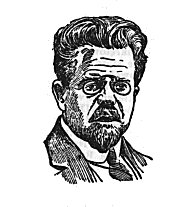 